Р О С С И Й С К А Я   Ф Е Д Е Р А Ц И ЯБ Е Л Г О Р О Д С К А Я    О Б Л А С Т Ь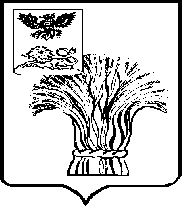 МУНИЦИПАЛЬНЫЙ СОВЕТ МУНИЦИПАЛЬНОГО РАЙОНА«РОВЕНЬСКИЙ РАЙОН»ТРЕТЬЕГО СОЗЫВАР Е Ш Е Н И Е23 декабря 2022 г.		 			                                          № 58/417О внесении изменений в решение Муниципального совета Ровеньского района от 22 декабря 2021 года №43/318 «О местном бюджете Ровеньского района на 2022 год и плановый период 2023 и 2024 годов»Муниципальный совет Ровеньского района решил: Статья 1. 	Внести в решение Муниципального совета Ровеньского района от 22 декабря 2021 года №43/318 «О местном бюджете Ровеньского района на 2022 год и плановый период 2023 и 2024 годов» следующие изменения:Статью 1 изложить в следующей редакции:«Статья 1. 	Основные характеристики местного бюджета на 2022 год и плановый период 2023 и 2024 годов1. Утвердить основные характеристики местного бюджета на 2022 год:прогнозируемый общий объем доходов местного бюджета в сумме 1671775,8 тыс. рублей;общий объем расходов местного бюджета в сумме 1 682 596,1 тыс. рублей;верхний предел муниципального внутреннего долга Ровеньского района на 1 января 2023 года в сумме 0 тыс. рублей,  в том числе по муниципальным гарантиям 0 тыс. рублей;прогнозируемый дефицит местного бюджета в сумме 10 820,3 тыс. рублей.2. Утвердить основные характеристики местного бюджета на 2023 и 2024 годы: прогнозируемый общий объем доходов местного бюджета на 2023 год в сумме 1 428 449,4 тыс. рублей и на 2024 год в сумме 1 344 763,6 тыс. рублей;общий объем расходов местного бюджета на 2023 год в сумме 1 431 469,4 тыс. рублей, в том числе условно утвержденные расходы в сумме 12 252,0 тыс. рублей, и на 2024 год в сумме 1 344 763,6 тыс. рублей, в том числе условно утвержденные расходы в сумме 24 575,0 тыс. рублей;верхний предел муниципального внутреннего долга Ровеньского района на 1 января 2024 года в сумме 0 тыс. рублей, в том числе по муниципальным гарантиям 0 тыс. рублей и на 1 января  2025 года в сумме 0 тыс. рублей, в том числе по муниципальным гарантиям 0 тыс. рублей.прогнозируемый дефицит местного бюджета на 2023 год в сумме 3 020,0 тыс. рублей и на 2024 год в сумме 0 тыс. рублей.»;Пункт 1 статьи 5 изложить в следующей редакции:«1. Утвердить общий объем бюджетных ассигнований на исполнение публичных нормативных обязательств на 2022 год в сумме 107 068,1 тыс. рублей, на 2023 год в сумме 119 940,5 тыс. рублей, на 2024 год в сумме 124 557,4 тыс. рублей.»;Пункт 2 статьи 9 изложить в следующей редакции:«2. Утвердить распределение межбюджетных трансфертов, предоставляемых бюджетам поселений на 2022 год в сумме 122 969,9 тыс. рублей согласно приложению 10 к настоящему решению, из них:- дотации на выравнивание бюджетной обеспеченности поселений –            66 306,0 тыс. рублей;- субвенции бюджетам поселений – 368,0 тыс. рублей;- субсидии бюджетам поселений – 29 265,3 тыс. рублей;- иные межбюджетные трансферты – 27 030,6 тыс. рублей.на плановый период 2023 и 2024 годов в сумме 66 671,0 тыс. рублей и        65 899,5 тыс. рублей соответственно согласно приложению 11 к настоящему решению, из них:- дотации на выравнивание бюджетной обеспеченности поселений на 2023 год – 59 307,0 тыс. рублей и на 2024 год – 59 307,0 тыс. рублей;- субвенции бюджетам поселений на 2023 год – 315,1 тыс. рублей и на 2024 год – 271,5 тыс. рублей;- субсидии бюджетам поселений на 2023 год – 727,9 тыс. рублей;- иные межбюджетные трансферты на 2023 год – 6 321,0 тыс. рублей и на 2024 год – 6 321,0 тыс. рублей.»;Приложение 1 изложить в следующей редакции:Приложение 2 изложить в следующей редакции:Приложение 4 изложить в следующей редакции:Поступление доходов в местный бюджет, в том числе объем межбюджетных трансфертов, получаемых от других бюджетов бюджетной системы Российской Федерации, на 2022 год и плановый период 2023 и 2024 годов (тыс. рублей)Приложение 5.1 изложить в следующей редакции:«Приложение 5.1к решению «О местном бюджете Ровеньского района на 2022 год и плановый период 2023 и 2024 годов»Изменение распределения бюджетных ассигнований по разделам, подразделам, целевым статьям (муниципальным программам Ровеньского района и непрограммным направлениям деятельности) и группам видов расходов классификации расходов бюджета на 2022 год и плановый период 2023 и 2024 годов, предусмотренного приложением 5 к решению «О местном бюджете Ровеньского района на 2022 год и плановый период 2023 и 2024 годов»(тыс.рублей)Приложение 6.1 изложить в следующей редакции:«Приложение 6.1к решению «О местном бюджете Ровеньского района на 2022 год и плановый период 2023 и 2024 годов»Изменение ведомственной структуры расходов местного бюджета на 2022 год и плановый период 2023 и 2024 годов, предусмотренной приложением 6 к решению «О местном бюджете Ровеньского района на 2022 год и плановый период 2023 и 2024 годов»(тыс.рублей)Приложение 7.1 изложить в следующей редакции:«Приложение 7.1к решению «О местном бюджете Ровеньского района на 2022 год и плановый период 2023 и 2024 годов»Изменение распределения бюджетных ассигнований по целевым статьям (муниципальным программам Ровеньского района и непрограммным направлениям деятельности), группам видов расходов, разделам, подразделам классификации расходов бюджета на 2022 год и плановый период 2023 и 2024 годов, предусмотренного приложением 7 к решению «О местном бюджете Ровеньского района на 2022 год и плановый период 2023 и 2024 годов»(тыс. рублей)Приложение 8 изложить в следующей редакции:«Приложение 8к решению «О местном бюджете Ровеньского района на 2022 год и плановый период 2023 и 2024 годов»Приложение 9 изложить в следующей редакции:«Приложение 9к решению «О местном бюджете Ровеньского района на 2022 год и плановый период 2023 и 2024 годов»БЮДЖЕТмуниципального дорожного фонда Ровеньского района на 2022 год и плановый период 2023 и 2024 годов(тыс. рублей)Таблицу 1 приложения 10 изложить в следующей редакции:«Таблица 1  Приложения 10к решению «О местном бюджете Ровеньского района на 2022 год и плановый период 2023 и 2024 годов»Распределение дотаций на выравнивание бюджетной обеспеченности поселений на 2022 год (тыс. рублей)Таблицу 4 приложения 10 изложить в следующей редакции:«Таблица 4  Приложения 10к решению «О местном бюджете Ровеньского района на 2022 год и плановый период 2023 и 2024 годов»Распределение иных межбюджетных трансфертов бюджетам поселений на дорожную деятельность в отношении автомобильных дорог местного значения в границах населенных пунктов поселений в части их содержания, за исключением проведения ямочного ремонта на 2022 год(тыс. рублей)Таблицу 7 приложения 10 изложить в следующей редакции:«Таблица 7  Приложения 10к решению «О местном бюджете Ровеньского района на 2022 год и плановый период 2023 и 2024 годов»Распределение иных межбюджетных трансфертов бюджетам поселений на обеспечение первичных мер пожарной безопасности в границах муниципального района за границами городских и сельских населенных пунктов на 2022 год(тыс. рублей)Таблицу 10 приложения 10 изложить в следующей редакции:«Таблица 10  Приложения 10к решению «О местном бюджете Ровеньского района на 2022 год и плановый период 2023 и 2024 годов»Распределение межбюджетных трансфертов бюджетам городского и сельских поселений на реализацию проекта "Решаем вместе" в рамках инициативного бюджетирования на 2022 год(тыс. рублей)Таблицу 12 приложения 10 изложить в следующей редакции:«Таблица 12  Приложения 10к решению «О местном бюджете Ровеньского района на 2022 год и плановый период 2023 и 2024 годов»Распределение субсидий бюджетам поселений на разработку проектно-сметной документации на осуществление капитального ремонта гидротехнических сооружений, находящихся в муниципальной собственности, и бесхозяйных гидротехнических сооружений, на 2022 год(тыс. рублей)Председатель Муниципального совета	     Ровеньского района					           В.А.Некрасов«Приложение  1к решению «О местном бюджете Ровеньского района на 2022 год и плановый период 2023 и 2024 годов»«Приложение  1к решению «О местном бюджете Ровеньского района на 2022 год и плановый период 2023 и 2024 годов»Источники внутреннего финансирования дефицита местного бюджета на 2022 год(тыс. рублей)Источники внутреннего финансирования дефицита местного бюджета на 2022 год(тыс. рублей)Источники внутреннего финансирования дефицита местного бюджета на 2022 год(тыс. рублей)Источники внутреннего финансирования дефицита местного бюджета на 2022 год(тыс. рублей)№ п/пКод бюджетной классификации Российской ФедерацииНаименование кода группы, подгруппы, статьи, вида источника внутреннего  финансирования дефицитов бюджетов, кода классификации операций сектора государственного управления, относящихся к источникам внутреннего  финансирования дефицитов бюджетов Российской ФедерацииСумма на 2022 годСумма на 2022 годСумма на 2022 год1234441.01 05 00 00 00 0000 000Изменение остатков средств на счетах по учету средств бюджета10 820,310 820,310 820,301 05 00 00 00 0000 500Увеличение остатков средств бюджетов1 671 775,81 671 775,81 671 775,801 05 02 00 00 0000 500Увеличение прочих остатков средств бюджетов1 671 775,81 671 775,81 671 775,801 05 02 01 00 0000 510Увеличение прочих остатков денежных средств бюджетов1 671 775,81 671 775,81 671 775,801 05 02 01 05 0000 510Увеличение прочих остатков денежных средств бюджета Ровеньского района1 671 775,81 671 775,81 671 775,801 05 00 00 00 0000 600Уменьшение остатков средств бюджетов1 682 596,11 682 596,11 682 596,101 05 02 00 00 0000 600Уменьшение прочих остатков средств бюджетов1 682 596,11 682 596,11 682 596,101 05 02 01 00 0000 610Уменьшение прочих остатков денежных средств бюджетов1 682 596,11 682 596,11 682 596,101 05 02 01 05 0000 610Уменьшение прочих остатков денежных средств бюджета Ровеньского района1 682 596,11 682 596,11 682 596,1Всего средств, направленных на финансирование дефицита10 820,3»;10 820,3»;10 820,3»;«Приложение  2«Приложение  2«Приложение  2к решению «О местном бюджете Ровеньского района на 2022 год и плановый период 2023 и 2024 годов»к решению «О местном бюджете Ровеньского района на 2022 год и плановый период 2023 и 2024 годов»к решению «О местном бюджете Ровеньского района на 2022 год и плановый период 2023 и 2024 годов»Источники внутреннего финансирования дефицита местного бюджета на плановый период 2023 и 2024 годовИсточники внутреннего финансирования дефицита местного бюджета на плановый период 2023 и 2024 годовИсточники внутреннего финансирования дефицита местного бюджета на плановый период 2023 и 2024 годовИсточники внутреннего финансирования дефицита местного бюджета на плановый период 2023 и 2024 годовИсточники внутреннего финансирования дефицита местного бюджета на плановый период 2023 и 2024 годовИсточники внутреннего финансирования дефицита местного бюджета на плановый период 2023 и 2024 годовИсточники внутреннего финансирования дефицита местного бюджета на плановый период 2023 и 2024 годовИсточники внутреннего финансирования дефицита местного бюджета на плановый период 2023 и 2024 годовИсточники внутреннего финансирования дефицита местного бюджета на плановый период 2023 и 2024 годовИсточники внутреннего финансирования дефицита местного бюджета на плановый период 2023 и 2024 годов(тыс. рублей)(тыс. рублей)(тыс. рублей)№ п/пКод бюджетной классификации Российской ФедерацииНаименование кода группы, подгруппы, статьи, вида источника внутреннего  финансирования дефицитов бюджетов, кода классификации операций сектора государственного управления, относящихся к источникам внутреннего  финансирования дефицитов бюджетов Российской ФедерацииСумма2023 годаСумма2024 годаСумма2024 годаСумма2024 года12345551.01 05 00 00 00 0000 000Изменение остатков средств на счетах по учету средств бюджета3 020,000001 05 00 00 00 0000 500Увеличение остатков средств бюджетов1 428 449,41 344 763,61 344 763,61 344 763,601 05 02 00 00 0000 500Увеличение прочих остатков средств бюджетов1 428 449,41 344 763,61 344 763,61 344 763,601 05 02 01 00 0000 510Увеличение прочих остатков денежных средств бюджетов1 428 449,41 344 763,61 344 763,61 344 763,601 05 02 01 05 0000 510Увеличение прочих остатков денежных средств бюджета Ровеньского района1 428 449,41 344 763,61 344 763,61 344 763,601 05 00 00 00 0000 600Уменьшение остатков средств бюджетов1 431 469,41 344 763,61 344 763,61 344 763,601 05 02 00 00 0000 600Уменьшение прочих остатков средств бюджетов1 431 469,41 344 763,61 344 763,61 344 763,601 05 02 01 00 0000 610Уменьшение прочих остатков денежных средств бюджетов1 431 469,41 344 763,61 344 763,61 344 763,601 05 02 01 05 0000 610Уменьшение прочих остатков денежных средств бюджета Ровеньского района1 431 469,41 344 763,61 344 763,61 344 763,6Всего средств, направленных на финансирование дефицита3 020,00»;0»;0»;«Приложение  4к решению «О местном бюджете Ровеньского района на 2022 год и плановый период 2023 и 2024 годов»Код бюджетной классификацииНаименование показателей2022 год2023 год2024 год12345100 00000 00 0000 000Налоговые и неналоговые доходы257143,0268281,0283673,0101 00000 00 0000 000Налоги на прибыль, доходы211293,0223399,0237918,0101 02000 01 0000 110Налог на доходы физических лиц211293,0223399,0237918,0103 00000 00 0000 000Налоги на товары реализуемые на территории РФ15610,015748,015549,0103 02000 01 0000 000Акцизы по подакцизным товарам (продукции) производимым на территории РФ15610,015748,015549,0105 00000 00 0000 000Налоги на совокупный доход20360,019802,020581,0105 01000 00 0000 110Налог, взимаемый в связи с применением упрощенной системы налогообложения3639,03785,03922,0105 02000 02 0000 110Единый налог на вмененный доход для отдельных видов деятельности30,0105 03000 01 0000 110Единый сельскохозяйственный налог13791,09577,09962,0105 04000 02 0000 110Налог, взимаемый  в связи с применением патентной системы налогообложения, зачисляемый в бюджеты муниципальных районов2900,06440,06697,0108 00000 00 0000 000Государственная пошлина2547,02794,02906,0111 00000 00 0000 000Доходы от использования имущества, находящегося в государственной и муниципальной собственности1808,01821,01836,0111 05013 05 0000120Доходы, получаемые в виде арендной платы за земельные участки, государственная собственность на которые не разграничена и которые расположены в границах межселенных территорий муниципальных районов, а также средства от продажи права на заключение договоров аренды указанных земельных участков338,0338,0338,0111 05013 13 0000120Доходы, получаемые в виде арендной платы за земельные участки, государственная собственность на которые не разграничена и которые расположены в границах городских поселений, а также средства от продажи права на заключение договоров аренды указанных земельных участков1000,01000,01000,0111 05025 05 0000120Доходы, получаемые в виде арендной платы за земельные участки,  а также средства от продажи права на заключение договоров аренды за земли, находящиеся в собственности муниципальных районов (за исключением земельных участков муниципальных бюджетных и автономных учреждений)130,0130,0130,0111 05075 05 0000120Доходы от сдачи в аренду имущества, составляющего казну муниципальных районов (за исключением земельных участков)238,0344,0359,0111 09045 05 0000 120Прочие поступления от использования  имущества, находящихся в собственности муниципальных районов  (за исключением имущества муниципальных бюджетных и автономных учреждений, а также имущества  муниципальных унитарных предприятий, в том числе казенных)99,09,09,0111 09080 05 0000 120Плата поступившая в рамках договора за предоставление права на размещение  и эксплуатацию нестационарного торгового объекта,  установку и эксплуатацию  рекламных конструкций на землях или земельных участках, находящихся в государственной или муниципальной собственности, и на землях или  земельных участках, государственная собственность  на которые не разграничена3,0112 00000 00 0000 000Платежи при пользовании природными ресурсами100,0427,0444,0112 01000 01 0000 120Плата за негативное воздействие на окружающую среду100,0427,0444,0113 00000 00 0000 000Доходы от оказания платных услуг и компенсации затрат3901,03682,03829,0113 01995 05 0000 000Прочие доходы от оказания платных услуг (работ) получателями средств бюджетов муниципальных районов Прочие доходы от компенсации затрат бюджетов муниципальных районов3580,03682,03829,0113 02995 05 0000 000Прочие доходы от компенсации затрат бюджетов муниципальных районов321114 00000 00 0000 000Доходы от материальных и нематериальных активов1209,0229,0216,0114 02053 05 0000 410Доходы от реализации иного имущества,
находящегося в собственности муниципальных
районов (за исключением имущества муниципальных бюджетных и автономных учреждений, а также имущества муниципальных унитарных предприятий, в том числе казенных), в части реализации основных средств по указанному имуществу79,079,066,0114 06013 05 0000 430Доходы от продажи земельных участков, государственная собственность на которые не разграничена и которые расположены в границах сельских поселений и межселенных территорий муниципальных районов500,0114 06013 13 0000 430Доходы от продажи земельных участков, государственная собственность на которые не разграничена и которые расположены в границах городских поселений550,0150,0150,0114 06025 05 0000 430Доходы от продажи земельных участков, находящиеся в собственности муниципальных районов (за исключением земельных участков муниципальных бюджетных и автономных учреждений80,0116 00000 00 0000 000Штрафы, санкции, возмещение ущерба315,0379,0394,0200 00000 00 0000 000Безвозмездные поступления1414632,81160168,41061090,62 02 10000 00 0000 150Дотации бюджетам бюджетной системы Российской Федерации325413,5218764,22078262 02 15001 05 0000 150Дотации бюджетам муниципальных районов на выравнивание бюджетной обеспеченности278271,9218764,22078262 02 15002 05 0000 150Дотации бюджетам муниципальных районов на поддержку мер по обеспечению сбалансированности бюджетов46441,62 02 19999 05 0000 150Прочие дотации бюджетам муниципальных районов700,02 02 20000 00 0000 150Субсидии бюджетам бюджетной системы Российской Федерации (межбюджетные субсидии)364814,3188926,870627,2в том числе:2 02 20077 05 0000 150Субсидии бюджетам муниципальных районов на софинансирование капитальных вложений в объекты муниципальной собственности20497,560291,12 02 20216 05 0000 150Субсидии  бюджетам  муниципальных   районов   на  осуществление  дорожной деятельности в отношении автомобильных дорог общего пользования, а также капитального ремонта и ремонта дворовых территорий многоквартирных домов, проездов к дворовым территориям многоквартирных домов населенных пунктов243100,0894002 02 25097 05 0000 150Субсидии бюджетам муниципальных районов на создание в общеобразовательных организациях, расположенных в сельской местности и малых городах, условий для занятий физической культурой и спортом2883,22 02 25179 05 0000 150Субсидии бюджетам муниципальных районов на проведение мероприятий по обеспечению деятельности советников директора по воспитанию и взаимодействию с детскими общественными объединениями в общеобразовательных организациях546,82 02 25269 05 0000 150Субсидии бюджетам муниципальных районов на закупку контейнеров для раздельного накопления твердых коммунальных отходов486,42 02 25299 05 0000 150Субсидии бюджетам муниципальных районов на софинансирование расходных обязательств субъектов Российской Федерации, связанных с реализацией федеральной целевой программы "Увековечение памяти погибших при защите Отечества на 2019 - 2024 годы"0,0727,90,02 02 25304 05 0000 150Субсидии бюджетам муниципальных районов на организацию бесплатного горячего питания обучающихся, получающих начальное общее образование в государственных и муниципальных образовательных организациях5797,95043,35244,02 02 25467 05 0000 150Субсидии бюджетам муниципальных районов на обеспечение развития и укрепления материально-технической базы домов культуры в населенных пунктах с числом жителей до 50 тысяч человек4253,82 02 25497 05 0000 150Субсидии бюджетам муниципальных районов на реализацию мероприятий по обеспечению жильем молодых семей14944,513319,99832,62 02 25511 05 0000 150Субсидии бюджетам муниципальных районов на проведение комплексных кадастровых работ804,91236,71607,32 02 25513 05 0000 150Субсидии бюджетам муниципальных районов на развитие сети учреждений культурно-досугового типа20705,32 02 25519 05 0000 150Субсидии бюджетам муниципальных районов на поддержку отрасли культуры316,8185,2185,22 02 25555 05 0000 150Субсидии бюджетам муниципальных районов на поддержку государственных программ субъектов Российской Федерации и муниципальных программ формирования современной городской среды0,09225,020402,92 02 25750 05 0000 150Субсидии бюджетам муниципальных районов на реализацию мероприятий по модернизации школьных систем образования13470,12 02 29999 05 0000 150Прочие субсидии бюджетам муниципальных районов60595,69497,79766,72 02 30000 00 0000 150Субвенции бюджетам бюджетной системы Российской Федерации676215708521,4740747,4в том числе:2 02 30021 05 0000 150Субвенции бюджетам муниципальных районов на ежемесячное денежное вознаграждение за классное руководство1532,01582,01582,02 02 30022 05 0000 150Субвенции бюджетам муниципальных районов на предоставление гражданам субсидий на оплату жилого помещения и коммунальных услуг1498,01558,01620,02 02 30024 05 0000 150Субвенции бюджетам муниципальных районов на выполнение передаваемых полномочий субъектов Российской Федерации595625,1637366,8666308,32 02 30027 05 0000 150Субвенции бюджетам муниципальных районов на содержание ребенка в семье опекуна и приемной семье, а также вознаграждение, причитающееся приемному родителю6853,06756,07184,02 02 30029 05 0000 150Субвенции бюджетам муниципальных районов на компенсацию части платы, взимаемой с родителей (законных представителей) за присмотр и уход за детьми, посещающими образовательные организации,  реализующие общеобразовательные программы дошкольного образования2630,04297,04297,02 02 35082 05 0000 150Субвенции бюджетам муниципальных районов на предоставление жилых помещений детям-сиротам и детям, оставшимся без попечения родителей, лицам из их числа по договорам найма специализированных жилых помещений10628,04463,87030,52 02 35120 05 0000 150Субвенции бюджетам муниципальных районов на осуществление полномочий по составлению (изменению) списков кандидатов в присяжные заседатели федеральных судов общей юрисдикции в Российской Федерации70,02,92,62 02 35134 05 0000 150Субвенции бюджетам муниципальных районов на осуществление полномочий по обеспечению жильем отдельных категорий граждан, установленных Федеральным законом от 12 января 1995 года N 5-ФЗ "О ветеранах", в соответствии с Указом Президента Российской Федерации от 7 мая 2008 года N 714 "Об обеспечении жильем ветеранов Великой Отечественной войны 1941 - 1945 годов"4288,72 02 35250 05 0000 150Субвенции бюджетам муниципальных районов на оплату жилищно-коммунальных услуг отдельным категориям граждан20072,020072,020072,02 02 35303 05 0000 150Субвенции бюджетам муниципальных районов на ежемесячное денежное вознаграждение за классное руководство педагогическим работникам государственных и муниципальных общеобразовательных организаций14153,014153,013353,02 02 35404 05 0000 150Субвенции бюджетам муниципальных районов на оказание государственной социальной помощи на основании социального контракта отдельным категориям граждан17089,316449,017403,02 02 35462 05 0000 150Субвенции бюджетам муниципальных районов на компенсацию отдельным категориям граждан оплаты взноса на капитальный ремонт общего имущества в многоквартирном доме66,069,073,02 02 35930 05 0000 150Субвенции бюджетам муниципальных районов на государственную регистрацию актов гражданского состояния1229,01279,01330,02 02 39999 05 0000 150Прочие субвенции бюджетам муниципальных районов480,9472,9492,02 02 40000 00 0000 150Иные межбюджетные трансферты48190,043956,041890,0в том числе:2 02 40014 05 0000 150Межбюджетные трансферт передаваемые бюджетам муниципальных районов из бюджетов поселений на осуществление части полномочий по решению вопросов местного значения в соответствии с заключенными соглашениями38190,043956,041890,02 02 49999 05 0000 150Прочие межбюджетные трансферты, передаваемые бюджетам муниципальных районов10000,0ВСЕГО ДОХОДОВВСЕГО ДОХОДОВ1671775,81428449,41344763,6;»НаименованиеРаздел.            ПодразделЦелевая статьяВид расходаСумма на 2022 годСумма на 2023 годСумма на 2024 год1234567ОБЩЕГОСУДАРСТВЕННЫЕ ВОПРОСЫ01.00-2 918,5-75,0Функционирование законодательных (представительных) органов государственной власти и представительных органов муниципальных образований01.03+1,0+60,0Реализация функций органов местного самоуправления Ровеньского района01.0399+1,0+60,0Иные непрограммные мероприятия01.0399 9+1,0+60,0Обеспечение функций органов власти Ровеньского района, в том числе территориальных органов (Расходы на выплаты персоналу в целях обеспечения выполнения функций государственными (муниципальными) органами, казенными учреждениями, органами управления государственными внебюджетными фондами)01.0399 9 00 00190100-309,0Обеспечение функций органов власти Ровеньского района, в том числе территориальных органов (Закупка товаров, работ и услуг для обеспечения государственных (муниципальных) нужд)01.0399 9 00 00190200-6,0+60,0Обеспечение функций органов власти Ровеньского района, в том числе территориальных органов (Иные бюджетные ассигнования)01.0399 9 00 00190800-1,0Расходы на выплаты по оплате труда председателя законодательного (представительного) органа местного самоуправления (Расходы на выплаты персоналу в целях обеспечения выполнения функций государственными (муниципальными) органами, казенными учреждениями, органами управления государственными внебюджетными фондами)01.0399 9 00 00510100+317,0Функционирование Правительства Российской Федерации, высших исполнительных органов государственной власти субъектов Российской Федерации, местных администраций01.04-1 816,0-60,0Реализация функций органов местного самоуправления Ровеньского района01.0499-1 816,0-60,0Иные непрограммные мероприятия01.0499 9-1 816,0-60,0Обеспечение функций органов власти Ровеньского района, в том числе территориальных органов (Расходы на выплаты персоналу в целях обеспечения выполнения функций государственными (муниципальными) органами, казенными учреждениями, органами управления государственными внебюджетными фондами)01.0499 9 00 00190100-1 465,4Обеспечение функций органов власти Ровеньского района, в том числе территориальных органов (Закупка товаров, работ и услуг для обеспечения государственных (муниципальных) нужд)01.0499 9 00 00190200-54,6-60,0Обеспечение функций органов власти Ровеньского района, в том числе территориальных органов (Иные бюджетные ассигнования)01.0499 9 00 00190800-12,0Расходы на выплаты по оплате труда высшего должностного лица местной администрации (Расходы на выплаты персоналу в целях обеспечения выполнения функций государственными (муниципальными) органами, казенными учреждениями, органами управления государственными внебюджетными фондами)01.0499 9 00 00210100-314,0Резервный фонд администрации Ровеньского района (Закупка товаров, работ и услуг для обеспечения государственных (муниципальных) нужд)01.0499 9 00 20550200+30,0Обеспечение деятельности финансовых, налоговых и таможенных органов и органов финансового (финансово-бюджетного) надзора01.06+300,00,0Муниципальная программа "Развитие информационного общества в Ровеньском районе"01.0611+185,0Подпрограмма "Развитие информационного общества"01.0611 1+185,0Основное мероприятие «Модернизация и сопровождение программ для ЭВМ, обеспечивающих автоматизацию процессов планирования и исполнения бюджета»01.0611 1 04+185,0Модернизация и сопровождение программ для ЭВМ, обеспечивающих автоматизацию процессов планирования и исполнения бюджета (Закупка товаров, работ и услуг для обеспечения государственных (муниципальных) нужд)01.0611 1 04 25040200+185,0Реализация функций органов местного самоуправления Ровеньского района01.0699+300,0-185,0Иные непрограммные мероприятия01.0699 9+300,0-185,0Обеспечение функций органов власти Ровеньского района, в том числе территориальных органов (Расходы на выплаты персоналу в целях обеспечения выполнения функций государственными (муниципальными) органами, казенными учреждениями, органами управления государственными внебюджетными фондами)01.0699 9 00 00190100+97,0-185,0Обеспечение функций органов власти Ровеньского района, в том числе территориальных органов (Закупка товаров, работ и услуг для обеспечения государственных (муниципальных) нужд)01.0699 9 00 00190200+19,0Расходы на выплаты по оплате труда Контрольно-ревизионной комиссии (Расходы на выплаты персоналу в целях обеспечения выполнения функций государственными (муниципальными) органами, казенными учреждениями, органами управления государственными внебюджетными фондами)01.0699 9 00 00810100+162,0Расходы на выплаты по оплате труда Контрольно-ревизионной комиссии (Закупка товаров, работ и услуг для обеспечения государственных (муниципальных) нужд)01.0699 9 00 00810200+22,0Обеспечение проведения выборов и референдумов01.07-103,0Реализация функций органов местного самоуправления Ровеньского района01.0799-103,0Иные непрограммные мероприятия01.0799 9-103,0Расходы на выплаты по оплате труда членов избирательной комиссии Ровеньского района (Расходы на выплаты персоналу в целях обеспечения выполнения функций государственными (муниципальными) органами, казенными учреждениями, органами управления государственными внебюджетными фондами)01.0799 9 00 00710100-72,0Расходы на выплаты по оплате труда членов избирательной комиссии Ровеньского района (Закупка товаров, работ и услуг для обеспечения государственных (муниципальных) нужд)01.0799 9 00 00710200-31,0Резервные фонды01.11-1 191,5Реализация функций органов местного самоуправления Ровеньского района01.1199-1 191,5Иные непрограммные мероприятия01.1199 9-1 191,5Резервный фонд администрации Ровеньского района (Иные бюджетные ассигнования)01.1199 9 00 20550800-1 191,5Другие общегосударственные вопросы01.13-109,0-75,00,0Муниципальная программа "Обеспечение безопасности жизнедеятельности населения и территорий Ровеньского района"01.13010,00,00,0Подпрограмма "Профилактика безнадзорности и правонарушений несовершеннолетних"01.1301 30,00,00,0Основное мероприятие "Создание и организация деятельности территориальных комиссий по делам несовершеннолетних и защите их прав"01.1301 3 010,00,00,0Создание и организация деятельности территориальных комиссий по делам несовершеннолетних и защите их прав (Расходы на выплаты персоналу в целях обеспечения выполнения функций государственными (муниципальными) органами, казенными учреждениями, органами управления государственными внебюджетными фондами)01.1301 3 01 71220100-26,0-26,0-26,0Создание и организация деятельности территориальных комиссий по делам несовершеннолетних и защите их прав (Закупка товаров, работ и услуг для обеспечения государственных (муниципальных) нужд)01.1301 3 01 71220200+26,0+26,0+26,0Муниципальная программа "Развитие местного самоуправления Ровеньского района"01.1306+313,0Подпрограмма "Информирование населения Ровеньского района о деятельности органов местного самоуправления в печатных и электронных средствах массовой информации"01.1306 2+369,0Основное мероприятие «Информирование жителей Ровеньского района о деятельности органов местного самоуправления»01.1306 2 01+369,0Опубликование муниципальных правовых актов и иных официальных документов в средствах массовой информации и размещение на официальном сайте администрации района в сети Интернет (Закупка товаров, работ и услуг для обеспечения государственных (муниципальных) нужд)01.1306 2 01 21020200+293,0Информирование жителей Ровеньского района о деятельности администрации Ровеньского района и Муниципального совета района (Закупка товаров, работ и услуг для обеспечения государственных (муниципальных) нужд)01.1306 2 01 21030200+76,0Подпрограмма "Обеспечение качественного бухгалтерского учета и составления отчетности в органах местного самоуправления, муниципальных учреждениях Ровеньского района"01.1306 4-56,0Основное мероприятие "Функционирование централизованной бухгалтерии"01.1306 4 01-56,0Обеспечение деятельности (оказание услуг) муниципальных учреждений (организаций) (Расходы на выплаты персоналу в целях обеспечения выполнения функций государственными (муниципальными) органами, казенными учреждениями, органами управления государственными внебюджетными фондами)01.1306 4 01 00590100-105,0Обеспечение деятельности (оказание услуг) муниципальных учреждений (организаций) (Закупка товаров, работ и услуг для обеспечения государственных (муниципальных) нужд)01.1306 4 01 00590200+50,0Обеспечение деятельности (оказание услуг) муниципальных учреждений (организаций) (Иные бюджетные ассигнования)01.1306 4 01 00590800-1,0Муниципальная программа "Развитие и поддержка малого и среднего предпринимательства, улучшение условий и охраны труда в Ровеньском районе"01.1307+293,0Подпрограмма "Осуществление мероприятий в сфере земельных отношений и управления имуществом на территории Ровеньского района"01.1307 3+293,0Основное мероприятие «Реализация политики в области приватизации и управления муниципальной собственностью»01.1307 3 01+293,0Реализация политики в области приватизации и управления муниципальной собственностью (Закупка товаров, работ и услуг для обеспечения государственных (муниципальных) нужд)01.1307 3 01 20020200+319,0Реализация политики в области приватизации и управления муниципальной собственностью (Иные бюджетные ассигнования)01.1307 3 01 20020800-26,0Муниципальная программа "Развитие информационного общества в Ровеньском районе"01.1311+82,0Подпрограмма "Развитие информационного общества"01.1311 1+82,0Основное мероприятие «Развитие и модернизация информационно-коммуникационной инфраструктуры связи»01.1311 1 02-86,0Развитие и модернизация информационно-коммуникационной инфраструктуры связи (Закупка товаров, работ и услуг для обеспечения государственных (муниципальных) нужд)01.1311 1 02 25020200-86,0Основное мероприятие «Модернизация и развитие программного и технического комплекса корпоративной сети»01.1311 1 03+168,0Развитие и модернизация программного и технического комплекса корпоративной сети (Закупка товаров, работ и услуг для обеспечения государственных (муниципальных) нужд)01.1311 1 03 25030200+168,0Реализация функций органов местного самоуправления Ровеньского района01.1399-797,0-75,0Иные непрограммные мероприятия01.1399 9-797,0-75,0Обеспечение деятельности (оказание услуг) муниципальных учреждений (организаций) (Расходы на выплаты персоналу в целях обеспечения выполнения функций государственными (муниципальными) органами, казенными учреждениями, органами управления государственными внебюджетными фондами)01.1399 9 00 00590100-948,0Обеспечение деятельности (оказание услуг) муниципальных учреждений (организаций) (Закупка товаров, работ и услуг для обеспечения государственных (муниципальных) нужд)01.1399 9 00 00590200+266,4Обеспечение деятельности (оказание услуг) муниципальных учреждений (организаций) (Социальное обеспечение и иные выплаты населению)01.1399 9 00 00590300+4,0Обеспечение деятельности (оказание услуг) муниципальных учреждений (организаций) (Иные бюджетные ассигнования)01.1399 9 00 00590800-119,4-75,0НАЦИОНАЛЬНАЯ ОБОРОНА02.00-1 630,0-1 703,0-1 733,0Мобилизационная и вневойсковая подготовка02.03-1 630,0-1 703,0-1 733,0Реализация функций органов местного самоуправления Ровеньского района02.0399-1 630,0-1 703,0-1 733,0Иные непрограммные мероприятия02.0399 9-1 630,0-1 703,0-1 733,0Субвенции бюджетам сельских поселений на осуществление полномочий по первичному воинскому учету на территориях, где отсутствуют военные комиссариаты (Межбюджетные трансферты)02.0399 9 00 51180500-1 630,0-1 703,0-1 733,0НАЦИОНАЛЬНАЯ БЕЗОПАСНОСТЬ И ПРАВООХРАНИТЕЛЬНАЯ ДЕЯТЕЛЬНОСТЬ03.00+7 353,90,00,0Органы юстиции03.040,00,00,0Муниципальная программа "Развитие местного самоуправления Ровеньского района"03.04060,00,00,0Подпрограмма "Обеспечение защиты и реализации прав граждан и организации в сфере государственной регистрации актов гражданского состояния"03.0406 30,00,00,0Основное мероприятие «Осуществление переданных органом государственной власти субъектов Российской Федерации в соответствии с пунктом 1 статьи 4 Федерального закона от 15 ноября 1997 года № 143-ФЗ "Об актах гражданского состояния" полномочий Российской Федерации на государственную регистрацию актов гражданского состояния»03.0406 3 010,00,00,0Осуществление переданных полномочий по государственной регистрации актов гражданского состояния (за счет единой субвенции из федерального бюджета) (Расходы на выплаты персоналу в целях обеспечения выполнения функций государственными (муниципальными) органами, казенными учреждениями, органами управления государственными внебюджетными фондами)03.0406 3 01 59300100-57,9-1,0-1,0Осуществление переданных полномочий по государственной регистрации актов гражданского состояния (за счет единой субвенции из федерального бюджета) (Закупка товаров, работ и услуг для обеспечения государственных (муниципальных) нужд)03.0406 3 01 59300200+57,9+1,0+1,0Защита населения и территории от чрезвычайных ситуаций природного и техногенного характера, пожарная безопасность03.10+3 101,6Муниципальная программа "Обеспечение безопасности жизнедеятельности населения и территорий Ровеньского района"03.1001+1 279,0Подпрограмма "Снижение рисков и смягчение последствий чрезвычайных ситуаций природного и техногенного характера, пожарная безопасность и защита населения"03.1001 1+1 279,0Основное мероприятие «Обеспечение защиты и безопасности населения»03.1001 1 01+1 279,0Обеспечение деятельности (оказание услуг) муниципальных учреждений (организации) (Расходы на выплаты персоналу в целях обеспечения выполнения функций государственными (муниципальными) органами, казенными учреждениями, органами управления государственными внебюджетными фондами)03.1001 1 01 00590100+280,0Обеспечение деятельности (оказание услуг) муниципальных учреждений (организации) (Закупка товаров, работ и услуг для обеспечения государственных (муниципальных) нужд)03.1001 1 01 00590200+1 370,0Обеспечение первичных мер пожарной безопасности в границах муниципального района за границами городских и сельских населенных пунктов (Межбюджетные трансферты)03.1001 1 01 80390500-371,0Реализация функций органов местного самоуправления Ровеньского района03.1099+1 822,6Иные непрограммные мероприятия03.1099 9+1 822,6Резервный фонд Правительства Белгородской области (Межбюджетные трансферты)03.1099 9 00 70550500+1 822,6Другие вопросы в области национальной безопасности и правоохранительной деятельности03.14+4 252,3Муниципальная программа "Обеспечение безопасности жизнедеятельности населения и территорий Ровеньского района"03.1401+20,0Подпрограмма "Снижение рисков и смягчение последствий чрезвычайных ситуаций природного и техногенного характера, пожарная безопасность и защита населения"03.1401 1+126,0Основное мероприятие «Обеспечение защиты и безопасности населения»03.1401 1 01+126,0Мероприятия (Закупка товаров, работ и услуг для обеспечения государственных (муниципальных) нужд)03.1401 1 01 29990200+126,0Подпрограмма "Противодействие терроризму и экстремизму"03.1401 4-106,0Основное мероприятие "Мероприятия по обеспечению антитеррористической защищенности и безопасности муниципальных учреждений и мест с массовым пребыванием граждан"03.1401 4 01-106,0Мероприятия по обеспечению антитеррористической защищенности и безопасности муниципальных учреждений и мест с массовым пребыванием граждан (Закупка товаров, работ и услуг для обеспечения государственных (муниципальных) нужд)03.1401 4 01 20380200-106,0Реализация функций органов местного самоуправления Ровеньского района03.1499+4 232,3Иные непрограммные мероприятия03.1499 9+4 232,3Средства, передаваемые для компенсации расходов, возникших в результате решений, принятых органами власти другого уровня, за счет средств резервного фонда администрации Ровеньского района (Межбюджетные трансферты)03.1499 9 00 80550500+4 232,3НАЦИОНАЛЬНАЯ ЭКОНОМИКА04.00-89 584,7+93 699,0Транспорт04.08+500,0Муниципальная программа "Совершенствование и развитие транспортной системы и дорожной сети Ровеньского района"04.0809+500,0Подпрограмма "Совершенствование и развитие транспортной системы"04.0809 2+500,0Основное мероприятие «Обеспечение равной доступности услуг общественного транспорта»04.0809 2 01+500,0Осуществление полномочий в сфере обеспечения услуг общественного транспорта (Закупка товаров, работ и услуг для обеспечения государственных (муниципальных) нужд)04.0809 2 01 23810200+500,0Дорожное хозяйство (дорожные фонды)04.09-89 996,7+93 699,0Муниципальная программа "Совершенствование и развитие транспортной системы и дорожной сети Ровеньского района"04.0909-89 996,7+93 699,0Подпрограмма "Совершенствование и развитие дорожной сети"04.0909 1-89 996,7+93 699,0Основное мероприятие "Содержание и ремонт автомобильных дорог общего пользования местного значения"04.0909 1 01+2 591,6Содержание и ремонт автомобильных дорог общего пользования регионального значения (Закупка товаров, работ и услуг для обеспечения государственных (муниципальных)нужд)04.0909 1 01 20570200+2 591,6Основное мероприятие "Капитальный ремонт автомобильных дорог общего пользования местного значения"04.0909 1 02-93 699,0+94 106,0Капитальный ремонт и ремонт сети автомобильных дорог общего пользования местного значения (Закупка товаров, работ и услуг для обеспечения государственных (муниципальных) нужд)04.0909 1 02 72140200-89 400,0+89 400,0Софинансирование капитального ремонта и ремонта сети автомобильных дорог общего пользования местного значения (Закупка товаров, работ и услуг для обеспечения государственных (муниципальных) нужд)04.0909 1 02 S2140200-4 299,0+4 706,0Основное мероприятие "Строительство (реконструкция) автомобильных дорог общего пользования"04.0909 1 03-739,3-407,0Строительство (реконструкция) автомобильных дорог общего пользования (Капитальные вложения в объекты государственной (муниципальной) собственности)04.0909 1 03 40380400-4 550,0-407,0Субсидии на реализацию инициативных проектов и наказов (Межбюджетные трансферты)04.0909 1 03 70200500-1 679,9Субсидии на реализацию наказов (Межбюджетные трансферты)04.0909 1 03 70600500+5 354,2Межбюджетные трансферты бюджетам городского и сельских поселений на реализацию инициативных проектов и наказов (Строительство подъезда к храму Покрова Пресвятой Богородицы в с. Новоалександровка) (Межбюджетные трансферты)04.0909 1 03 80201500-89,0Межбюджетные трансферты бюджетам городского и сельских поселений на реализацию проекта "Решаем вместе" в рамках инициативного бюджетирования (Устройство тротуарной дорожки по ул. Центральная с. Ладомировка) (Межбюджетные трансферты)04.0909 1 03 80302500+0,1Межбюджетные трансферты бюджетам городского и сельских поселений на реализацию проекта "Решаем вместе" в рамках инициативного бюджетирования (Устройство тротуара по ул. Молодежная с. Жабское) (Межбюджетные трансферты)04.0909 1 03 80303500+0,1Межбюджетные трансферты бюджетам городского и сельских поселений на реализацию проекта "Решаем вместе" в рамках инициативного бюджетирования (Устройство тротуара по ул. Новая – ул. Школьная с. Ладомировка)04.0909 1 03 80304500-0,1Межбюджетные трансферты бюджетам городского и сельских поселений на реализацию наказов (Устройство тротуарной дорожки по ул. Айдарская в с. Новоалександровка) (Межбюджетные трансферты)04.0909 1 03 80603500+197,4Межбюджетные трансферты бюджетам городского и сельских поселений на реализацию наказов (Закупка товаров, работ и услуг для обеспечения государственных (муниципальных) нужд)04.0909 1 03 83110200+28,0Основное мероприятие "Межбюджетные трансферты бюджетам поселений на содержание автомобильных дорог общего пользования местного значения"04.0909 1 06+1 850,0Иные межбюджетные трансферты бюджету сельского поселения на дорожную деятельность в отношении автомобильных дорог местного значения в границах населенных пунктов поселений в части их содержания, за исключением проведения ямочного ремонта (Межбюджетные трансферты)04.0909 1 06 80570500+1 850,0Другие вопросы в области национальной экономики04.12-88,0Муниципальная программа "Развитие и поддержка малого и среднего предпринимательства, улучшение условий и охраны труда в Ровеньском районе"04.1207-88,0Подпрограмма "Развитие и поддержка малого и среднего предпринимательства"04.1207 1-44,0Основное мероприятие "Мероприятия"04.1207 1 01-44,0Мероприятия (Закупка товаров, работ и услуг для обеспечения государственных (муниципальных) нужд)04.1207 1 01 29990200-26,0Мероприятия (Социальное обеспечение и иные выплаты населению)04.1207 1 01 29990300-18,0Подпрограмма "Осуществление мероприятий в сфере земельных отношений и управления имуществом на территории Ровеньского района"04.1207 3-44,0Основное мероприятие «Мероприятия в сфере земельных отношений»04.1207 3 02-44,0Мероприятия в сфере земельных отношений (Закупка товаров, работ и услуг для обеспечения государственных (муниципальных) нужд)04.1207 3 02 20460200-42,0Организация и проведение комплексных кадастровых работ, в том числе подготовка проектов межевания территорий и иной проектной и землеустроительной документации, необходимой для их выполнения (Закупка товаров, работ и услуг для обеспечения государственных (муниципальных) нужд)04.1207 3 02 70470200-2,0ЖИЛИЩНО-КОММУНАЛЬНОЕ ХОЗЯЙСТВО05.00+53 861,3Жилищное хозяйство05.01+430,0Муниципальная программа "Обеспечение доступным и комфортным жильем и коммунальными услугами жителей Ровеньского района"05.0108+40,0Подпрограмма "Стимулирование развития жилищного строительства"05.0108 1+40,0Основное мероприятие "Реализация мероприятий в области улучшения жилищных условий"05.0108 1 03+40,0Реализация мероприятий в области улучшения жилищных условий (Закупка товаров, работ и услуг для обеспечения государственных (муниципальных) нужд)05.0108 1 03 23790200+40,0Реализация функций органов местного самоуправления Ровеньского района05.0199+390,0Иные непрограммные мероприятия05.0199 9+390,0Резервный фонд администрации Ровеньского района (Капитальные вложения в объекты государственной (муниципальной) собственности)05.0199 9 00 20550400+390,0Коммунальное хозяйство05.02+45 593,0Муниципальная программа «Обеспечение доступным и комфортным жильем и коммунальными услугами жителей Ровеньского района»05.0208+45 593,0Подпрограмма «Создание условий для обеспечения населения качественными услугами жилищно-коммунального хозяйства»05.0208 2+45 593,0Основное мероприятие «Обеспечение мероприятий по модернизации систем коммунальной инфраструктуры»05.0208 2 05+45 593,0Субсидии на капитальное строительство и модернизацию систем коммунальной инфраструктуры (Иные бюджетные ассигнования)05.0208 2 05 60530800+974,0Средства, передаваемые для компенсации расходов, возникших в результате решений, принятых органами власти другого уровня, за счет средств резервного фонда Правительства Белгородской области (Иные бюджетные ассигнования)05.0208 2 05 70550800+44 619,0Благоустройство05.03+7 838,3Муниципальная программа "Обеспечение доступным и комфортным жильем и коммунальными услугами жителей Ровеньского района"05.0308+7 337,5Подпрограмма "Создание условий для обеспечения населения качественными услугами жилищно-коммунального хозяйства"05.0308 2+7 337,5Основное мероприятие "Организация наружного освещения населенных пунктов Ровеньского района"05.0308 2 01+1 802,0Организация наружного освещения населенных пунктов Ровеньского района (Закупка товаров, работ и услуг для обеспечения государственных (муниципальных) нужд)05.0308 2 01 S1340200+1 802,0Основное мероприятие "Мероприятия"05.0308 2 03+5 031,5Субсидии на реализацию инициативных проектов и наказов (Межбюджетные трансферты)05.0308 2 03 70200500+1 679,9Субсидии на реализацию проекта "Решаем вместе" в рамках инициативного бюджетирования (Межбюджетные трансферты)05.0308 2 03 70300500-285,4Субсидии на реализацию наказов (Межбюджетные трансферты)05.0308 2 03 70600500+3 637,0Основное мероприятие "Проведение мероприятий по благоустройству общественных территорий поселений"05.0308 2 04+504,0Проведение мероприятий по благоустройству общественных территорий поселений (Закупка товаров, работ и услуг для обеспечения государственных (муниципальных) нужд)05.0308 2 04 89990200+504,0Муниципальная программа Ровеньского района «Формирование современной городской среды на территории Ровеньского района»05.0312+96,0Подпрограмма "Благоустройство дворовых территорий многоквартирных домов в границах Ровеньского района"05.0312 1+48,0Основное мероприятие "Обеспечение проведения мероприятий по благоустройству дворовых территорий населенных пунктов Ровеньского района, в соответствие с едиными требованиями, исходя из минимального перечня работ по благоустройству"05.0312 1 01+48,0Проведение мероприятий по благоустройству общественных территорий поселений (Закупка товаров, работ и услуг для обеспечения государственных (муниципальных) нужд)05.0312 1 01 89990200+48,0Подпрограмма "Благоустройство общественных и иных территорий соответствующего функционального назначения в границах Ровеньского района"05.0312 2+48,0Основное мероприятие «Обеспечение проведения мероприятий по благоустройству общественных и иных территорий соответствующего функционального назначения в границах Ровеньского района в соответствии с едиными требованиями»05.0312 2 01+48,0Проведение мероприятий по благоустройству общественных территорий поселений (Закупка товаров, работ и услуг для обеспечения государственных (муниципальных) нужд)05.0312 2 01 89990200+48,0Муниципальная программа «Развитие общественного самоуправления в Ровеньском районе»05.0313+229,8Основное мероприятие «Мероприятия по поддержке территориального общественного самоуправления, социально ориентированных некоммерческих организаций»05.0313 0 01+229,8Поддержка проектов территориального общественного самоуправления (Предоставление субсидий бюджетным, автономным учреждениям и иным некоммерческим организациям)05.0313 0 01 29991600-150,0Мероприятия (Закупка товаров, работ и услуг для обеспечения государственных (муниципальных) нужд)05.0313 0 01 29992200-90,0Мероприятия по поддержке социально ориентированных некоммерческих организаций (Предоставление субсидий бюджетным, автономным учреждениям и иным некоммерческим организациям)05.0313 0 01 29993600-60,0Субсидии на реализацию проектов, реализуемых территориальным общественным самоуправлением в муниципальных образованиях (Межбюджетные трансферты)05.0313 0 01 71420500+229,8Поддержка проектов территориального общественного самоуправления поселений Ровеньского района (Межбюджетные трансферты)05.0313 0 01 89991500+150,0Мероприятия (Межбюджетные трансферты)05.0313 0 01 89992500+150,0Реализация функций органов местного самоуправления Ровеньского района05.0399+175,0Иные непрограммные мероприятия05.0399 9+175,0Резервный фонд администрации Ровеньского района (Закупка товаров, работ и услуг для обеспечения государственных (муниципальных) нужд)05.0399 9 00 20550200+175,0ОХРАНА ОКРУЖАЮЩЕЙ СРЕДЫ06.00-124,0Охрана объектов растительного и животного мира и среды их обитания06.03-310,6Муниципальная программа "Развитие сельского хозяйства в Ровеньском районе"06.0310-360,6Подпрограмма "Устойчивое развитие сельских территорий"06.0310 4-360,6Основное мероприятие "Разработка проектно-сметной документации на осуществление капитального ремонта гидротехнических сооружений, находящихся в муниципальной собственности, и бесхозяйных гидротехнических сооружений"06.0310 4 02-360,6Разработка проектно-сметной документации на осуществление капитального ремонта гидротехнических сооружений, находящихся в муниципальной собственности, и бесхозяйных гидротехнических сооружений (Межбюджетные трансферты)06.0310 4 02 73760500-360,6Реализация функций органов местного самоуправления Ровеньского района06.0399+50,0Иные непрограммные мероприятия06.0399 9+50,0Средства, передаваемые для компенсации расходов, возникших в результате решений, принятых органами власти другого уровня, за счет средств резервного фонда администрации Ровеньского района (Межбюджетные трансферты)06.0399 9 00 80550500+50,0Другие вопросы в области охраны окружающей среды06.05+186,6Муниципальная программа "Обеспечение доступным и комфортным жильем и коммунальными услугами жителей Ровеньского района"06.0508+186,6Подпрограмма "Создание условий для обеспечения населения качественными услугами жилищно-коммунального хозяйства"06.0508 2+186,6Проект "Комплексная система обращения с твердыми коммунальными отходами"06.0508 2 G2+186,6Государственная поддержка закупки контейнеров для раздельного накопления твердых коммунальных отходов (Закупка товаров, работ и услуг для обеспечения государственных (муниципальных) нужд)06.0508 2 G2 52690200+487,5Государственная поддержка закупки контейнеров для раздельного накопления твердых коммунальных отходов (Межбюджетные трансферты)06.0508 2 G2 52690500-300,9ОБРАЗОВАНИЕ07.00+12 331,5+800,0Дошкольное образование07.01-5 236,5Муниципальная программа "Обеспечение безопасности жизнедеятельности населения и территорий Ровеньского района"07.0101-25,0Подпрограмма "Противодействие терроризму и экстремизму"07.0101 4-25,0Основное мероприятие "Мероприятия по обеспечению антитеррористической защищенности и безопасности муниципальных учреждений и мест с массовым пребыванием граждан"07.0101 4 01-25,0Мероприятия по обеспечению антитеррористической защищенности и безопасности муниципальных учреждений и мест с массовым пребыванием граждан (Предоставление субсидий бюджетным, автономным учреждениям и иным некоммерческим организациям)07.0101 4 01 20380600-25,0Муниципальная программа «Развитие образования Ровеньского района»07.0102-5 276,0Подпрограмма «Развитие дошкольного образования»07.0102 1-5 276,0Основное мероприятие "Реализация образовательных программ дошкольного образования"07.0102 1 01-6 835,0Обеспечение деятельности (оказание услуг) муниципальных учреждений (организаций) (Предоставление субсидий бюджетным, автономным учреждениям и иным некоммерческим организациям)07.0102 1 01 00590600-375,0Обеспечение реализации прав граждан на получение общедоступного и бесплатного дошкольного образования в муниципальных и негосударственных дошкольных образовательных организациях (Предоставление субсидий бюджетным, автономным учреждениям и иным некоммерческим организациям)07.0102 1 01 73020600-6 460,0Основное мероприятие "Развитие инфраструктуры системы дошкольного образования"07.0102 1 04+1,0Софинансирование мероприятий по оснащению учебным, технологическим оборудованием и мебелью муниципальных образовательных организаций, подлежащих капитальному ремонту, строительству и реконструкции (Предоставление субсидий бюджетным, автономным учреждениям и иным некоммерческим организациям)07.0102 1 04 S3080600+1,0Основное мероприятие "Реализация мероприятий, проводимых для детей"07.0102 1 05+1 558,0Мероприятия (Предоставление субсидий бюджетным, автономным учреждениям и иным некоммерческим организациям)07.0102 1 05 29990600+1 558,0Реализация функций органов местного самоуправления Ровеньского района07.0199+64,5Иные непрограммные мероприятия07.0199 9+64,5Резервный фонд администрации Ровеньского района (Закупка товаров, работ и услуг для обеспечения государственных (муниципальных) нужд)07.0199 9 00 20550200+25,4Резервный фонд администрации Ровеньского района (Предоставление субсидий бюджетным, автономным учреждениям и иным некоммерческим организациям)07.0199 9 00 20550600+39,1Общее образование0702+23 889,3+800,0Муниципальная программа "Обеспечение безопасности жизнедеятельности населения и территорий Ровеньского района"07.0201+25,0Подпрограмма "Противодействие терроризму и экстремизму"07.0201 4+25,0Основное мероприятие "Мероприятия по обеспечению антитеррористической защищенности и безопасности муниципальных учреждений и мест с массовым пребыванием граждан"07.0201 4 01+25,0Мероприятия по обеспечению антитеррористической защищенности и безопасности муниципальных учреждений и мест с массовым пребыванием граждан (Предоставление субсидий бюджетным, автономным учреждениям и иным некоммерческим организациям)07.0201 4 01 20380600+25,0Муниципальная программа «Развитие образования Ровеньского района»07.0202+23 611,3+800,0Подпрограмма «Развитие общего образования»07.0202 2+23 611,3+800,0Основное мероприятие "Реализация программ общего образования"07.0202 2 01+11 133,3+800,0Обеспечение деятельности (оказание услуг) муниципальных учреждений (организаций) (Предоставление субсидий бюджетным, автономным учреждениям и иным некоммерческим организациям)07.0202 2 01 00590600+1 577,8Ежемесячное денежное вознаграждение за классное руководство педагогическим работникам государственных и муниципальных общеобразовательных организаций (Предоставление субсидий бюджетным, автономным учреждениям и иным некоммерческим организациям)07.0202 2 01 53030600+800,0+800,0Обеспечение реализации прав граждан на получение общедоступного и бесплатного образования в рамках государственного стандарта общего образования (Предоставление субсидий бюджетным, автономным учреждениям и иным некоммерческим организациям)07.0202 2 01 73040600+7 984,4Выплата денежного вознаграждения за выполнение функций классного руководителя педагогическим работникам муниципальных образовательных учреждений (организаций) (Предоставление субсидий бюджетным, автономным учреждениям и иным некоммерческим организациям)07.0202 2 01 73060600-50,0Субсидии на реализацию мероприятий по организации питания обучающихся 1-4 классов в виде продуктовых наборов при дистанционном формате обучения (Предоставление субсидий бюджетным, автономным учреждениям и иным некоммерческим организациям)07.0202 2 01 73130600+624,0Софинансирование мероприятий по организации питания обучающихся 1-4 классов в виде продуктовых наборов при дистанционном формате обучения (Предоставление субсидий бюджетным, автономным учреждениям и иным некоммерческим организациям)07.0202 2 01 S3130600+197,1Основное мероприятие "Развитие инфраструктуры системы общего образования"07.0202 2 03+6 735,6Капитальные вложения (строительство, реконструкция и приобретение объектов недвижимого имущества) в объекты муниципальной собственности (Капитальные вложения в объекты государственной (муниципальной) собственности)07.0202 2 03 21120400+5 671,7Капитальный ремонт объектов муниципальной собственности Ровеньского района в рамках государственного стандарта общего образования (Закупка товаров, работ и услуг для обеспечения государственных (муниципальных) нужд)07.0202 2 03 22110200-4 877,3Софинансирование капитального ремонта объектов муниципальной собственности (Закупка товаров, работ и услуг для обеспечения государственных (муниципальных) нужд)07.0202 2 03 72120200-2 247,7Реализация мероприятий по оснащению пищеблоков муниципальных общеобразовательных организаций технологическим оборудованием (Предоставление субсидий бюджетным, автономным учреждениям и иным некоммерческим организациям)07.0202 2 03 73100600-854,9Реализация мероприятий по модернизации школьных систем образования (проведение работ по капитальному ремонту зданий региональных (муниципальных) общеобразовательных организаций) (Закупка товаров, работ и услуг для обеспечения государственных (муниципальных) нужд)07.0202 2 03 L7501200+9 569,2Софинансирование капитального ремонта объектов муниципальной собственности за счет средств местного бюджета (Закупка товаров, работ и услуг для обеспечения государственных (муниципальных) нужд)07.0202 2 03 S2120200-478,5Софинансирование мероприятий по оснащению пищеблоков муниципальных общеобразовательных организаций технологическим оборудованием (Предоставление субсидий бюджетным, автономным учреждениям и иным некоммерческим организациям)07.0202 2 03 S3100600-46,9Основное мероприятие "Реализация мероприятий, проводимых для детей и молодежи"07.0202 2 04+4 103,0Мероприятия (Предоставление субсидий бюджетным, автономным учреждениям и иным некоммерческим организациям)07.0202 2 04 29990600+4 103,0Региональный проект "Модернизация школьных систем образования в Белгородской области"07.0202 2 05+4 610,4Реализация мероприятий по модернизации школьных систем образования (оснащение отремонтированных зданий общеобразовательных организаций средствами обучения и воспитания) (Предоставление субсидий бюджетным, автономным учреждениям и иным некоммерческим организациям) (Предоставление субсидий бюджетным, автономным учреждениям и иным некоммерческим организациям)07.0202 2 05 L7502600+4 610,4Проект «Современная школа»07.0202 2 E1-2 971,0Реализация мероприятий по оснащению отремонтированных зданий общеобразовательных организаций средствами обучения и воспитания (Предоставление субсидий бюджетным, автономным учреждениям и иным некоммерческим организациям)07.0202 2 E1 73090600-2 822,0Реализация мероприятий по оснащению отремонтированных зданий общеобразовательных организаций средствами обучения и воспитания (за счет средств местного бюджета) (Предоставление субсидий бюджетным, автономным учреждениям и иным некоммерческим организациям)07.0202 2 E1 S3090600-149,0Реализация функций органов местного самоуправления Ровеньского района07.0299+253,0Иные непрограммные мероприятия07.0299 9+253,0Резервный фонд администрации Ровеньского района (Предоставление субсидий бюджетным, автономным учреждениям и иным некоммерческим организациям)07.0299 9 00 20550600+253,0Дополнительное образование детей07.03-8 390,0Муниципальная программа «Развитие образования Ровеньского района»07.0302-8 390,0Подпрограмма «Развитие дополнительного образования детей»07.0302 3-8 390,0Основное мероприятие "Реализация дополнительных общеобразовательных (общеразвивающих) программ"07.0302 3 01-6 207,0Обеспечение деятельности (оказание услуг) муниципальных учреждений (организаций) (Предоставление субсидий бюджетным, автономным учреждениям и иным некоммерческим организациям)07.0302 3 01 00590600-6 676,0Мероприятия (Предоставление субсидий бюджетным, автономным учреждениям и иным некоммерческим организациям)07.0302 3 01 29990600+469,0Основное мероприятие "Реализация мероприятий, проводимых для детей и молодежи"07.0302 3 02+300,0Оценка эффективности деятельности органов местного самоуправления (Предоставление субсидий бюджетным, автономным учреждениям и иным некоммерческим организациям)07.0302 3 02 71330600+300,0Основное мероприятие "Реализация мероприятий по обеспечению функционирования системы персонифицированного финансирования дополнительного образования детей"07.0302 3 03-2 483,0Обеспечение функционирования системы персонифицированного финансирования дополнительного образования детей (Предоставление субсидий бюджетным, автономным учреждениям и иным некоммерческим организациям)07.0302 3 03 20630600-2 483,0Профессиональная подготовка, переподготовка и повышение квалификации07.05-182,0Муниципальная программа "Развитие местного самоуправления Ровеньского района"07.0506-182,0Подпрограмма "Развитие муниципальной службы Ровеньского района"07.0506 1-182,0Основное мероприятие «Кадровое обеспечение муниципальной службы»07.0506 1 01-182,0Повышение квалификации, профессиональная подготовка и переподготовка кадров (Закупка товаров, работ и услуг для обеспечения государственных (муниципальных) нужд)07.0506 1 01 21010200-182,0Молодежная политика07.07+1 658,3Муниципальная программа «Развитие образования Ровеньского района»07.0702+1 446,0Подпрограмма «Организация отдыха и оздоровления детей и подростков»07.0702 4+1 446,0Основное мероприятие «Проведение детской оздоровительной кампании»07.0702 4 01+1 446,0Мероприятия по проведению оздоровительной кампании детей (Социальное обеспечение и иные выплаты населению)07.0702 4 01 20650300-178,0Мероприятия по проведению оздоровительной кампании детей (Предоставление субсидий бюджетным, автономным учреждениям и иным некоммерческим организациям)07.0702 4 01 20650600-1 133,0Мероприятия (Предоставление субсидий бюджетным, автономным учреждениям и иным некоммерческим организациям)07.0702 4 01 29990600+2 757,0Муниципальная программа "Развитие молодежной политики и спорта в Ровеньском районе"07.0705+4,0Подпрограмма "Молодежная политика Ровеньского района"07.0705 2+28,0Основное мероприятие "Реализация мероприятий, проводимых для молодежи"07.0705 2 01+10,0Мероприятия (Закупка товаров, работ и услуг для обеспечения государственных (муниципальных) нужд)07.0705 2 01 29990200+10,0Основное мероприятие «Обеспечение деятельности (оказание услуг) муниципальных учреждений (организаций)»07.0705 2 02+18,0Обеспечение деятельности (оказание услуг) муниципальных учреждений (организаций) (Расходы на выплаты персоналу в целях обеспечения выполнения функций государственными (муниципальными) органами, казенными учреждениями, органами управления государственными внебюджетными фондами)07.0705 2 02 00590100+18,0Подпрограмма "Развитие добровольческого (волонтерского) движения на территории Ровеньского района"07.0705 3-7,0Основное мероприятие "Совершенствование форм и методов работы по развитию добровольческого движения"07.0705 3 01-7,0Мероприятия (Закупка товаров, работ и услуг для обеспечения государственных (муниципальных) нужд)07.0705 3 01 29990200-7,0Подпрограмма "Укрепление общественного здоровья"07.0705 5-17,0Основное мероприятие "Реализация мероприятий по мотивированию граждан к ведению здорового образа жизни"07.0705 5 01-4,0Мероприятия (Закупка товаров, работ и услуг для обеспечения государственных (муниципальных) нужд)07.0705 5 01 29990200-4,0Основное мероприятие "Реализация мероприятий по формированию среды, способствующей ведению гражданами здорового образа жизни"07.0705 5 02-13,0Мероприятия (Закупка товаров, работ и услуг для обеспечения государственных (муниципальных) нужд)07.0705 5 02 29990200-13,0Реализация функций органов местного самоуправления Ровеньского района07.0799+208,3Иные непрограммные мероприятия07.0799 9+208,3Резервный фонд администрации Ровеньского района (Закупка товаров, работ и услуг для обеспечения государственных (муниципальных) нужд)07.0799 9 00 20550200+102,3Резервный фонд администрации Ровеньского района (Социальное обеспечение и иные выплаты населению)07.0799 9 00 20550300+106,0Другие вопросы в области образования07.09+592,4Муниципальная программа «Развитие образования Ровеньского района»07.0902+403,8Подпрограмма «Развитие общего образования»07.0902 2+546,8Проект "Патриотическое воспитание граждан Российской Федерации"07.0902 2 ЕВ+546,8Субсидии на проведение мероприятий по обеспечению деятельности советников директора по воспитанию и взаимодействию с детскими общественными объединениями в общеобразовательных организациях за счет средств резервного фонда Правительства Российской Федерации (Предоставление субсидий бюджетным, автономным учреждениям и иным некоммерческим организациям)07.0902 2 ЕВ 5179F600+546,8Подпрограмма «Развитие системы оценки качества образования»07.0902 5+744,0Основное мероприятие «Реализация механизмов оценки качества образования в соответствии с государственными образовательными стандартами»07.0902 5 01+618,0Обеспечение деятельности (оказание услуг) муниципальных учреждений (организаций) (Расходы на выплаты персоналу в целях обеспечения выполнения функций государственными (муниципальными) органами, казенными учреждениями, органами управления государственными внебюджетными фондами)07.0902 5 01 00590100+610,0Обеспечение деятельности (оказание услуг) муниципальных учреждений (организаций) (Закупка товаров, работ и услуг для обеспечения государственных (муниципальных) нужд)07.0902 5 01 00590200+8,00Основное мероприятие «Осуществление механизмов контроля качества образования»07.0902 5 02+126,0Мероприятия (Расходы на выплаты персоналу в целях обеспечения выполнения функций государственными (муниципальными) органами, казенными учреждениями, органами управления государственными внебюджетными фондами)07.0902 5 02 29990100-49,0Мероприятия (Закупка товаров, работ и услуг для обеспечения государственных (муниципальных) нужд)07.0902 5 02 29990200+41,0Мероприятия (Социальное обеспечение и иные выплаты населению)07.0902 5 02 29990300+134,0Подпрограмма «Муниципальная политика в сфере образования»07.0902 6-887,0Основное мероприятие "Обеспечение функций органов власти Ровеньского района, в том числе территориальных органов"07.0902 6 01-12,0Обеспечение функций органов власти муниципального образования, в том числе территориальных органов (Расходы на выплаты персоналу в целях обеспечения выполнения функций государственными (муниципальными) органами, казенными учреждениями, органами управления государственными внебюджетными фондами)07.0902 6 01 00190100+46,0Обеспечение функций органов власти муниципального образования, в том числе территориальных органов (Закупка товаров, работ и услуг для обеспечения государственных (муниципальных) нужд)07.0902 6 01 00190200-58,0Основное мероприятие «Обеспечение деятельности (оказание услуг) муниципальных учреждений (организаций)»07.0902 6 02-845,0Обеспечение деятельности (оказание услуг) муниципальных учреждений (организаций) (Расходы на выплаты персоналу в целях обеспечения выполнения функций государственными (муниципальными) органами, казенными учреждениями, органами управления государственными внебюджетными фондами)07.0902 6 02 00590100-979,0Обеспечение деятельности (оказание услуг) муниципальных учреждений (организаций) (Закупка товаров, работ и услуг для обеспечения государственных (муниципальных) нужд)07.0902 6 02 00590200+134,0Основное мероприятие "Социальная поддержка педагогических работников и отдельных категорий граждан"07.0902 6 03-30,0Стипендии (Социальное обеспечение и иные выплаты населению)07.0902 6 03 12230300-30,0Муниципальная программа "Развитие молодежной политики и спорта в Ровеньском районе"07.0905+124,3Подпрограмма "Обеспечение реализации муниципальной программы"07.0905 4+124,3Основное мероприятие "Обеспечение функций органов власти Ровеньского района в сфере физической культуры, спорта и молодежной политики"07.0905 4 01+124,3Обеспечение функций органов власти муниципального образования, в том числе территориальных органов (Расходы на выплаты персоналу в целях обеспечения выполнения функций государственными (муниципальными) органами, казенными учреждениями, органами управления государственными внебюджетными фондами)07.0905 4 01 00190100+124,3Реализация функций органов местного самоуправления Ровеньского района07.0999+64,3Иные непрограммные мероприятия07.0999 9+64,3Резервный фонд администрации Ровеньского района (Закупка товаров, работ и услуг для обеспечения государственных (муниципальных) нужд)07.0999 9 00 20550200+64,3КУЛЬТУРА, КИНЕМАТОГРАФИЯ08.00-1 275,2Культура08.01-1 348,9Муниципальная программа «Развитие культуры Ровеньского района»08.0104-1 455,9Подпрограмма «Развитие библиотечного дела»08.0104 1-1 045,0Основное мероприятие «Обеспечение деятельности (оказание услуг) муниципальных учреждений (организаций)»08.0104 1 01-1 045,0Обеспечение деятельности (оказание услуг) муниципальных учреждений (организаций) (Предоставление субсидий бюджетным, автономным учреждениям и иным некоммерческим организациям)08.0104 1 01 00590600-745,0Выполнение полномочий в части организации библиотечного обслуживания населения (Предоставление субсидий бюджетным, автономным учреждениям и иным некоммерческим организациям)08.0104 1 01 81590600-300,0Основное мероприятие «Комплектование книжных фондов библиотек»08.0104 1 030,0Комплектование книжных фондов библиотек Ровеньского района (Предоставление субсидий бюджетным, автономным учреждениям и иным некоммерческим организациям)08.0104 1 03 25190600+341,0Поддержка отрасли культура (на модернизацию библиотек в части комплектования книжных фондов библиотек муниципальных образований и государственных общедоступных библиотек субъектов Российской Федерации, кроме городов Москвы и Санкт-Петербурга)  (Предоставление субсидий бюджетным, автономным учреждениям и иным некоммерческим организациям)08.0104 1 03 L5192600-341,0Подпрограмма «Развитие музейного дела»08.0104 2-540,0Основное мероприятие «Обеспечение деятельности (оказание услуг) муниципальных учреждений (организаций)»08.0104 2 01-540,0Обеспечение деятельности (оказание услуг) муниципальных учреждений (организаций) (Предоставление субсидий бюджетным, автономным учреждениям и иным некоммерческим организациям)08.0104 2 01 00590600-540,0Подпрограмма «Культурно-досуговая деятельность и народное творчество»08.0104 3+129,2Основное мероприятие «Обеспечение деятельности (оказание услуг) муниципальных учреждений (организаций)»08.0104 3 01-216,0Обеспечение деятельности (оказание услуг) муниципальных учреждений (организаций) (Предоставление субсидий бюджетным, автономным учреждениям и иным некоммерческим организациям)08.0104 3 01 00590600+1 035,0Выполнение полномочий в части создания условий для организации досуга и обеспечения жителей поселения услугами организаций культуры (Предоставление субсидий бюджетным, автономным учреждениям и иным некоммерческим организациям)08.0104 3 01 81690600-1 251,0Основное мероприятие «Меры социальной поддержки отдельных категорий работников муниципальных учреждений (организаций), проживающих и работающих в сельских населенных пунктах, рабочих поселках (поселках городского типа) на территории Ровеньского района»08.0104 3 02+2,0Осуществление мер социальной поддержки отдельных категорий работников, работающих в учреждениях культуры и (или) проживающих в сельских населенных пунктах, поселках городского типа на территории Ровеньского района (Предоставление субсидий бюджетным, автономным учреждениям и иным некоммерческим организациям)08.0104 3 02 82220600+2,0Основное мероприятие «Организация и проведение общественно значимых мероприятий и мероприятий, направленных на популяризацию традиционной культуры Ровеньского района»08.0104 3 03+50,0Мероприятия (Предоставление субсидий бюджетным, автономным учреждениям и иным некоммерческим организациям)08.0104 3 03 29990600+50,0Основное мероприятие «Развитие инфраструктуры системы культуры»08.0104 3 04+29,3Капитальные вложения (строительство, реконструкция и приобретение объектов недвижимого имущества) в объекты муниципальной собственности (Капитальные вложения в объекты государственной (муниципальной) собственности)08.0104 3 04 21120400+29,3Основное мероприятие «Государственная поддержка (грант) комплексного развития региональных и муниципальных учреждений культуры (за счет межбюджетных трансфертов из федерального бюджета)»08.0104 3 05+264,0Государственная поддержка (гранты) в области культуры и искусства (Предоставление субсидий бюджетным, автономным учреждениям и иным некоммерческим организациям)08.0104 3 05 77790600+250,0Софинансирование государственной поддержки (гранта) в области культуры и искусства (Предоставление субсидий бюджетным, автономным учреждениям и иным некоммерческим организациям)08.0104 3 05 S7790600+14,0Проект «Творческие люди»08.0104 3 A2-0,1Государственная поддержка отрасли культуры (на государственную поддержку лучших сельских учреждений культуры) (Предоставление субсидий бюджетным, автономным учреждениям и иным некоммерческим организациям)08.0104 3 A2 55194600-0,1Реализация функций органов местного самоуправления Ровеньского района08.0199+106,9Иные непрограммные мероприятия08.0199 9+106,9Резервный фонд администрации Ровеньского района (Закупка товаров, работ и услуг для обеспечения государственных (муниципальных) нужд)08.0199 9 00 20550200+106,9Кинематография08.02+8,5Муниципальная программа «Развитие культуры Ровеньского района»08.0204-83,0Подпрограмма «Культурно-досуговая деятельность и народное творчество»08.0204 3-83,0Основное мероприятие «Обеспечение деятельности (оказание услуг) муниципальных учреждений (организаций)»08.0204 3 01-83,0Обеспечение деятельности (оказание услуг) муниципальных учреждений (организаций) (Предоставление субсидий бюджетным, автономным учреждениям и иным некоммерческим организациям)08.0204 3 01 00590600-83,0Реализация функций органов местного самоуправления Ровеньского района08.0299+91,5Иные непрограммные мероприятия08.0299 9+91,5Резервный фонд администрации Ровеньского района (Предоставление субсидий бюджетным, автономным учреждениям и иным некоммерческим организациям)08.0299 9 00 20550600+91,5Другие вопросы в области культуры, кинематографии08.04+65,2Муниципальная программа «Развитие культуры Ровеньского района»08.0404+65,2Подпрограмма «Муниципальная политика в сфере культуры»08.0404 4+65,2Основное мероприятие "Обеспечение функций органов власти Ровеньского района, в том числе территориальных органов"08.0404 4 02+65,2Обеспечение функций органов власти муниципального образования, в том числе территориальных органов (Расходы на выплаты персоналу в целях обеспечения выполнения функций государственными (муниципальными) органами, казенными учреждениями, органами управления государственными внебюджетными фондами)08.0404 4 02 00190100+70,8Обеспечение функций органов власти муниципального образования, в том числе территориальных органов (Закупка товаров, работ и услуг для обеспечения государственных (муниципальных) нужд)08.0404 4 02 00190200-4,6Обеспечение функций органов власти муниципального образования, в том числе территориальных органов (Иные бюджетные ассигнования)08.0404 4 02 00190800-1,0ЗДРАВООХРАНЕНИЕ09.00+213,0Другие вопросы в области здравоохранения09.09+213,0Муниципальная программа "Обеспечение доступным и комфортным жильем и коммунальными услугами жителей Ровеньского района"09.0908+213,0Подпрограмма "Стимулирование развития жилищного строительства"09.0908 1+213,0Основное мероприятие «Обеспечение жильем отдельных категорий граждан»09.0908 1 06+213,0Реализация мероприятий по обеспечению жильем медицинских работников учреждений здравоохранения (Капитальные вложения в объекты государственной (муниципальной) собственности)09.0908 1 06 S3790400+213,0СОЦИАЛЬНАЯ ПОЛИТИКА10.00-9 092,2+268,3+279,2Социальное обслуживание населения10.020,0Муниципальная программа «Социальная поддержка граждан в Ровеньском районе»10.02030,0Подпрограмма «Модернизация и развитие социального обслуживания населения»10.0203 20,0Основное мероприятие "Оказание социальных услуг населению организациями социального обслуживания"10.0203 2 010,0Осуществление полномочий по обеспечению права граждан на социальное обслуживание (Расходы на выплаты персоналу в целях обеспечения выполнения функций государственными (муниципальными) органами, казенными учреждениями, органами управления государственными внебюджетными фондами)10.0203 2 01 71590100-465,4Осуществление полномочий по обеспечению права граждан на социальное обслуживание (Закупка товаров, работ и услуг для обеспечения государственных (муниципальных) нужд)10.0203 2 01 71590200+474,8Осуществление полномочий по обеспечению права граждан на социальное обслуживание (Иные бюджетные ассигнования)10.0203 2 01 71590800-9,4Социальное обеспечение населения10.03-3 978,7+268,3+279,2Муниципальная программа «Развитие образования Ровеньского района»10.0302-1 530,0Подпрограмма «Муниципальная политика в сфере образования»10.0302 6-1 530,0Основное мероприятие "Социальная поддержка педагогических работников и отдельных категорий граждан"10.0302 6 03-1 530,0Предоставление мер социальной поддержки педагогическим работникам муниципальных образовательных учреждений (организаций), проживающим и работающим в сельских населённых пунктах, рабочих посёлках (посёлках городского типа) на территории Белгородской области (Предоставление субсидий бюджетным, автономным учреждениям и иным некоммерческим организациям)10.0302 6 03 73220600-1 530,0Муниципальная программа «Социальная поддержка граждан в Ровеньском районе»10.0303-6 646,4+268,3+279,2Подпрограмма «Развитие мер социальной поддержки отдельных категорий граждан»10.0303 1-1 629,3+268,3+279,2Основное мероприятие «Оплата жилищно-коммунальных услуг отдельным категориям граждан»10.0303 1 01+287,2+268,3+279,2Предоставление гражданам субсидий на оплату жилого помещения и коммунальных услуг (Закупка товаров, работ и услуг для обеспечения государственных (муниципальных) нужд)10.0303 1 01 71510200-19,9Предоставление гражданам субсидий на оплату жилого помещения и коммунальных услуг (Социальное обеспечение и иные выплаты населению)10.0303 1 01 71510300+22,9Субвенции на выплату ежемесячных денежных компенсаций расходов по оплате электроэнергии, приобретенной на нужды электроотопления (Закупка товаров, работ и услуг для обеспечения государственных (муниципальных) нужд)10.0303 1 01 725702000,1Субвенции на выплату ежемесячных денежных компенсаций расходов по оплате электроэнергии, приобретенной на нужды электроотопления (Социальное обеспечение и иные выплаты населению)10.0303 1 01 72570300+284,1+268,3+279,2Предоставление ежемесячной денежной компенсации расходов на уплату взноса на капитальный ремонт общего имущества в многоквартирном доме (Социальное обеспечение и иные выплаты населению)10.0303 1 01 74620300+0,2Предоставление ежемесячной денежной компенсации расходов на уплату взноса на капитальный ремонт общего имущества в многоквартирном доме лицам, достигшим возраста семидесяти и восьмидесяти лет (Социальное обеспечение и иные выплаты населению)10.0303 1 01 R4620300-0,2Основное мероприятие «Социальная поддержка отдельных категорий граждан»10.0303 1 02-1 916,5Выплата региональной доплаты к пенсии (Социальное обеспечение и иные выплаты населению)10.0303 1 02 12610300-19,0Предоставление социальной поддержки студентам и школьникам Ровеньского района (Социальное обеспечение и иные выплаты населению)10.0303 1 02 13830300-99,0Предоставление социальной поддержки отдельным категориям граждан по решениям Муниципального совета Ровеньского района (Социальное обеспечение и иные выплаты населению)10.0303 1 02 13840300-25,0Обеспечение равной доступности услуг общественного транспорта на территории Ровеньского района для отдельных категорий граждан (Иные бюджетные ассигнования)10.0303 1 02 63820800-100,0Выплата ежемесячных пособий отдельным категориям граждан (инвалидам боевых действий I и II групп, а также членам семей военнослужащих и сотрудников, погибших при исполнении обязанностей военной службы или служебных обязанностей в районах боевых действий; вдовам погибших (умерших) ветеранов подразделений особого риска (Социальное обеспечение и иные выплаты населению)10.0303 1 02 723703003,0Оплата ежемесячных денежных выплат ветеранам труда, ветеранам военной службы (Социальное обеспечение и иные выплаты населению)10.0303 1 02 72410300-1 550,0Оплата ежемесячных денежных выплат труженикам тыла (Закупка товаров, работ и услуг для обеспечения государственных (муниципальных) нужд)10.0303 1 02 72420200-1,0Оплата ежемесячных денежных выплат труженикам тыла (Социальное обеспечение и иные выплаты населению)10.0303 1 02 724203002,0Оплата ежемесячных денежных выплат лицам, родившимся в период с 22 июня 1923 года по 3 сентября 1945 года (Дети войны) (Социальное обеспечение и иные выплаты населению)10.0303 1 02 72450300-3 900,0Предоставление материальной и иной помощи для погребения (Социальное обеспечение и иные выплаты населению)10.0303 1 02 726203008,0Предоставление льгот на проезд при осуществлении регулярных перевозок по муниципальным и пригородным (межмуниципальным) маршрутам (кроме железнодорожного транспорта) (Иные бюджетные ассигнования)10.0303 1 02 7382080029,2Субвенции на софинансирование расходов, связанных с оказанием государственной социальной помощи на основании социального контракта (Закупка товаров, работ и услуг для обеспечения государственных (муниципальных) нужд)10.0303 1 02 R4040200+0,3Субвенции на софинансирование расходов, связанных с оказанием государственной социальной помощи на основании социального контракта (Социальное обеспечение и иные выплаты населению)10.0303 1 02 R4040300-0,3Субвенции на софинансирование расходов, связанных с оказанием государственной социальной помощи на основании социального контракта отдельным категориям граждан (резервный фонд Правительства РФ) (Социальное обеспечение и иные выплаты населению)10.0303 1 02 R404F300+3 735,3Подпрограмма «Модернизация и развитие социального обслуживания населения»10.0303 2-40,0Основное мероприятие "Оказание социальных услуг населению организациями социального обслуживания"10.0303 2 01-40,0Осуществление мер социальной защиты отдельных категорий работников муниципальных учреждений, проживающих и(или) работающих в сельской местности (Предоставление субсидий бюджетным, автономным учреждениям и иным некоммерческим организациям)10.0303 2 01 71690600-40,0Подпрограмма «Социальная поддержка семьи и детей»10.0303 3-4 977,1Основное мероприятие "Предоставление мер социальной поддержки семьям и детям"10.0303 3 01-4 977,1Выплата ежемесячных пособий гражданам, имеющим детей (Социальное обеспечение и иные выплаты населению)10.0303 3 01 72850300-3 300,0Осуществление мер соцзащиты многодетных семей (Предоставление субсидий бюджетным, автономным учреждениям и иным некоммерческим организациям)10.0303 3 01 72880600-1 677,1Муниципальная программа «Развитие культуры Ровеньского района»10.0304-91,0Подпрограмма «Развитие библиотечного дела»10.0304 1-84,0Основное мероприятие «Меры социальной поддержки отдельных категорий работников муниципальных учреждений (организаций), проживающих и работающих в сельских населенных пунктах, рабочих поселках (поселках городского типа) на территории Ровеньского района»10.0304 1 02-84,0Меры социальной поддержки отдельных категорий работников муниципальных учреждений (организаций), проживающих и работающих в сельских населенных пунктах, рабочих поселках (поселках городского типа) на территории Ровеньского района (Предоставление субсидий бюджетным, автономным учреждениям и иным некоммерческим организациям)10.0304 1 02 12220600-84,0Подпрограмма «Развитие музейного дела»10.0304 2-10,0Основное мероприятие «Меры социальной поддержки отдельных категорий работников муниципальных учреждений (организаций), проживающих и работающих в сельских населенных пунктах, рабочих поселках (поселках городского типа) на территории Ровеньского района»10.0304 2 02-10,0Меры социальной поддержки отдельных категорий работников муниципальных учреждений (организаций), проживающих и работающих в сельских населенных пунктах, рабочих поселках (поселках городского типа) на территории Ровеньского района (Предоставление субсидий бюджетным, автономным учреждениям и иным некоммерческим организациям)10.0304 2 02 12220600-10,0Подпрограмма «Культурно-досуговая деятельность и народное творчество»10.0304 3+3,0Основное мероприятие «Меры социальной поддержки отдельных категорий работников муниципальных учреждений (организаций), проживающих и работающих в сельских населенных пунктах, рабочих поселках (поселках городского типа) на территории Ровеньского района»10.0304 3 02+3,0Меры социальной поддержки отдельных категорий работников муниципальных учреждений (организаций), проживающих и работающих в сельских населенных пунктах, рабочих поселках (поселках городского типа) на территории Ровеньского района (Предоставление субсидий бюджетным, автономным учреждениям и иным некоммерческим организациям)10.0304 3 02 12220600+3,0Муниципальная программа "Обеспечение доступным и комфортным жильем и коммунальными услугами жителей Ровеньского района"10.0308+4 288,7Подпрограмма "Стимулирование развития жилищного строительства"10.0308 1+4 288,7Основное мероприятие «Обеспечение жильем ветеранов Великой Отечественной войны»10.0308 1 01+4 288,7Осуществление полномочий по обеспечению жильем отдельных категорий граждан, установленных Федеральным законом от 12 января 1995 года №5-ФЗ «О ветеранах», в соответствии с Указом Президента Российской Федерации от 7 мая 2008 года №714 «Об обеспечении жильем ветеранов Великой Отечественной войны 1941 - 1945 годов» (Социальное обеспечение и иные выплаты населению)10.0308 1 01 51340300+4 288,7Охрана семьи и детства10.04-5 722,2Муниципальная программа «Развитие образования Ровеньского района»10.0402-1 667,0Подпрограмма «Развитие дошкольного образования»10.0402 1-1 667,0Основное мероприятие "Поддержка предоставления дошкольного образования"10.0402 1 02-1 667,0Выплата компенсации части родительской платы за присмотр и уход за детьми в образовательных организациях, реализующих основную образовательную программу дошкольного образования (Предоставление субсидий бюджетным, автономным учреждениям и иным некоммерческим организациям)10.0402 1 02 73030600-1 667,0Муниципальная программа «Социальная поддержка граждан в Ровеньском районе»10.0403+837,0Подпрограмма «Социальная поддержка семьи и детей»10.0403 3+837,0Основное мероприятие "Предоставление мер социальной поддержки семьям и детям"10.0403 3 01+500,0Осуществление дополнительных мер социальной защиты семей, родивших третьего и последующих детей по предоставлению материнского (семейного) капитала (Социальное обеспечение и иные выплаты населению)10.0403 3 01 73000300+500,0Основное мероприятие "Предоставление мер социальной поддержки детям-сиротам и детям, оставшимся без попечения родителей"10.0403 3 02+337,0Содержание ребенка в семье опекуна, приемной семье (Социальное обеспечение и иные выплаты населению)10.0403 3 02 72870300+337,0Муниципальная программа "Обеспечение доступным и комфортным жильем и коммунальными услугами жителей Ровеньского района"10.0408-4 892,2Подпрограмма "Стимулирование развития жилищного строительства"10.0408 1-4 892,2Основное мероприятие «Обеспечение жильем молодых семей»10.0408 1 02+75,8Субсидии на реализацию мероприятий по обеспечению жильем молодых семей (Социальное обеспечение и иные выплаты населению)10.0408 1 02 73770300+96,5Реализация мероприятий по обеспечению жильем молодых семей (Социальное обеспечение и иные выплаты населению)10.0408 1 02 L4970300-20,7Основное мероприятие "Предоставление благоустроенных жилых помещений семьям с детьми-инвалидами"10.0408 1 07-4 968,0Реализация мероприятия по обеспечению жильем семей, имеющих детей-инвалидов, нуждающихся в улучшении жилищных условий на территории Белгородской области (Капитальные вложения в объекты государственной (муниципальной) собственности)10.0408 1 07 73900400-4 719,6Реализация мероприятия по обеспечению жильем семей, имеющих детей-инвалидов, нуждающихся в улучшении жилищных условий на территории Ровеньского района (Капитальные вложения в объекты государственной (муниципальной) собственности)10.0408 1 07 S3900400-248,4Другие вопросы в области социальной политики10.06+608,7Муниципальная программа «Социальная поддержка граждан в Ровеньском районе»10.0603-194,0Подпрограмма «Развитие мер социальной поддержки отдельных категорий граждан»10.0603 1-15,0Основное мероприятие "Социальная поддержка граждан, имеющих особые заслуги перед Российской федерацией, Белгородской областью и Ровеньским районом"10.0603 1 03-15,0Выплата пособия лицам, которым присвоено звание "Почетный гражданин Ровеньского района" (Социальное обеспечение и иные выплаты населению)10.0603 1 03 12350300-15,0Подпрограмма «Модернизация и развитие социального обслуживания населения»10.0603 2-79,0Основное мероприятие "Оказание социальных услуг населению организациями социального обслуживания"10.0603 2 01-79,0Мероприятия (Предоставление субсидий бюджетным, автономным учреждениям и иным некоммерческим организациям)10.0603 2 01 29990600-79,0Подпрограмма «Повышение эффективности муниципальной поддержки социально ориентированных некоммерческих организаций»10.0603 4-100,0Основное мероприятие «Мероприятия по повышению эффективности муниципальной поддержки социально ориентированных некоммерческих организаций»10.0603 4 01-100,0Мероприятия по поддержке социально ориентированных некоммерческих организаций (Предоставление субсидий бюджетным, автономным учреждениям и иным некоммерческим организациям)10.0603 4 01 29980600-100,0Подпрограмма «Обеспечение реализации муниципальной программы «Социальная поддержка граждан в Ровеньском районе»»10.0603 60,0Основное мероприятие "Организация предоставления отдельных мер социальной защиты населения"10.0603 6 010,0Организация предоставления отдельных мер социальной защиты населения (Расходы на выплаты персоналу в целях обеспечения выполнения функций государственными (муниципальными) органами, казенными учреждениями, органами управления государственными внебюджетными фондами)10.0603 6 01 71230100-266,7Организация предоставления отдельных мер социальной защиты населения (Закупка товаров, работ и услуг для обеспечения государственных (муниципальных) нужд)10.0603 6 01 71230200+266,7Основное мероприятие "Осуществление деятельности по опеке и попечительству в отношении несовершеннолетних и лиц из числа детей-сирот и детей, оставшихся без попечения родителей"10.0603 6 020,0Осуществление деятельности по опеке и попечительству в отношении несовершеннолетних и лиц из числа детей-сирот и детей, оставшихся без попечения родителей (Расходы на выплаты персоналу в целях обеспечения выполнения функций государственными (муниципальными) органами, казенными учреждениями, органами управления государственными внебюджетными фондами)10.0603 6 02 71240100-2,7Осуществление деятельности по опеке и попечительству в отношении несовершеннолетних и лиц из числа детей-сирот и детей, оставшихся без попечения родителей (Закупка товаров, работ и услуг для обеспечения государственных (муниципальных) нужд)10.0603 6 02 71240200+2,7Основное мероприятие "Осуществление деятельности по опеке и попечительству в отношении совершеннолетних лиц"10.0603 6 030,0Осуществление деятельности по опеке и попечительству в отношении совершеннолетних лиц (Расходы на выплаты персоналу в целях обеспечения выполнения функций государственными (муниципальными) органами, казенными учреждениями, органами управления государственными внебюджетными фондами)10.0603 6 03 71250100-15,8Осуществление деятельности по опеке и попечительству в отношении совершеннолетних лиц (Закупка товаров, работ и услуг для обеспечения государственных (муниципальных) нужд)10.0603 6 03 71250200+15,8Основное мероприятие "Организация предоставления ежемесячных денежных компенсаций расходов по оплате жилищно-коммунальных услуг"10.0603 6 040,0Организация предоставления ежемесячных денежных компенсаций расходов по оплате жилищно-коммунальных услуг (Расходы на выплаты персоналу в целях обеспечения выполнения функций государственными (муниципальными) органами, казенными учреждениями, органами управления государственными внебюджетными фондами)10.0603 6 04 71260100+21,4Организация предоставления ежемесячных денежных компенсаций расходов по оплате жилищно-коммунальных услуг (Закупка товаров, работ и услуг для обеспечения государственных (муниципальных) нужд)10.0603 6 04 71260200-21,4Реализация функций органов местного самоуправления Ровеньского района10.0699+802,7Иные непрограммные мероприятия10.0699 9+802,7Резервный фонд администрации Ровеньского района (Закупка товаров, работ и услуг для обеспечения государственных (муниципальных) нужд)10.0699 9 00 20550200+424,5Резервный фонд администрации Ровеньского района (Социальное обеспечение и иные выплаты населению)10.0699 9 00 20550300+378,2ФИЗИЧЕСКАЯ КУЛЬТУРА И СПОРТ11.00+1 067,5Физическая культура11.01+988,0Муниципальная программа "Развитие молодежной политики и спорта в Ровеньском районе"11.0105+988,0Подпрограмма "Развитие физической культуры и массового спорта"11.0105 1+988,0Основное мероприятие «Обеспечение деятельности (оказание услуг) муниципальных учреждений (организаций)»11.0105 1 01+520,0Обеспечение деятельности (оказание услуг) муниципальных учреждений (организаций) (Предоставление субсидий бюджетным, автономным учреждениям и иным некоммерческим организациям)11.0105 1 01 00590600+520,0Основное мероприятие "Популяризация массового и профессионального спорта"11.0105 1 02+468,0Мероприятия (Предоставление субсидий бюджетным, автономным учреждениям и иным некоммерческим организациям)11.0105 1 02 29990600+68,0Оценка эффективности деятельности органов местного самоуправления (Предоставление субсидий бюджетным, автономным учреждениям и иным некоммерческим организациям)11.0105 1 02 71330600+400,0Другие вопросы в области физической культуры и спорта11.05+79,5Муниципальная программа "Развитие молодежной политики и спорта в Ровеньском районе"11.0505+79,5Подпрограмма "Обеспечение реализации муниципальной программы"11.0505 4+79,5Основное мероприятие "Обеспечение функций органов власти Ровеньского района в сфере физической культуры, спорта и молодежной политики"11.0505 4 01+79,5Обеспечение функций органов власти муниципального образования, в том числе территориальных органов (Расходы на выплаты персоналу в целях обеспечения выполнения функций государственными (муниципальными) органами, казенными учреждениями, органами управления государственными внебюджетными фондами)11.0505 4 01 00190100+79,5МЕЖБЮДЖЕТНЫЕ ТРАНСФЕРТЫ ОБЩЕГО ХАРАКТЕРА БЮДЖЕТАМ БЮДЖЕТНОЙ СИСТЕМЫ РОССИЙСКОЙ ФЕДЕРАЦИИ14.00+2 997,0Дотации на выравнивание бюджетной обеспеченности субъектов Российской Федерации и муниципальных образований14.01+2 997,0Реализация функций органов местного самоуправления Ровеньского района14.0199+2 997,0Иные непрограммные мероприятия14.0199 9+2 997,0Дотации на выравнивание уровня бюджетной обеспеченности поселений (Межбюджетные трансферты)14.0199 9 00 80010500+2 997,0Всего:Всего:Всего:Всего:-26 800,5+92 989,3-1 453,8»;НаименованиеВедомствоРазделПодразделЦелевая статьяВид расходаСумма на 2022 годСумма на 2023 годСумма на 2024 год12345678АДМИНИСТРАЦИЯ МУНИЦИПАЛЬНОГО РАЙОНА "РОВЕНЬСКИЙ РАЙОН" БЕЛГОРОДСКОЙ ОБЛАСТИ850+8 539,8-352,9-174,3ОБЩЕГОСУДАРСТВЕННЫЕ ВОПРОСЫ8500100-2 540,0-135,00,0Функционирование Правительства Российской Федерации, высших исполнительных органов государственной власти субъектов Российской Федерации, местных администраций8500104-1 516,0-60,0Реализация функций органов местного самоуправления Ровеньского района850010499-1 516,0-60,0Иные непрограммные мероприятия850010499 9-1 516,0-60,0Обеспечение функций органов власти Ровеньского района, в том числе территориальных органов (Расходы на выплаты персоналу в целях обеспечения выполнения функций государственными (муниципальными) органами, казенными учреждениями, органами управления государственными внебюджетными фондами)850010499 9 00 00190100-1 132,0Обеспечение функций органов власти Ровеньского района, в том числе территориальных органов (Закупка товаров, работ и услуг для обеспечения государственных (муниципальных) нужд)850010499 9 00 00190200-58,0-60,0Обеспечение функций органов власти Ровеньского района, в том числе территориальных органов (Иные бюджетные ассигнования)850010499 9 00 00190800-12,0Расходы на выплаты по оплате труда высшего должностного лица местной администрации (Расходы на выплаты персоналу в целях обеспечения выполнения функций государственными (муниципальными) органами, казенными учреждениями, органами управления государственными внебюджетными фондами)850010499 9 00 00210100-314,0Другие общегосударственные вопросы8500113-1 024,0-75,00,0Муниципальная программа "Обеспечение безопасности жизнедеятельности населения и территорий Ровеньского района"8500113010,00,00,0Подпрограмма "Профилактика безнадзорности и правонарушений несовершеннолетних"850011301 30,00,00,0Основное мероприятие "Создание и организация деятельности территориальных комиссий по делам несовершеннолетних и защите их прав"850011301 3 010,00,00,0Создание и организация деятельности территориальных комиссий по делам несовершеннолетних и защите их прав (Расходы на выплаты персоналу в целях обеспечения выполнения функций государственными (муниципальными) органами, казенными учреждениями, органами управления государственными внебюджетными фондами)850011301 3 01 71220100-26,0-26,0-26,0Создание и организация деятельности территориальных комиссий по делам несовершеннолетних и защите их прав (Закупка товаров, работ и услуг для обеспечения государственных (муниципальных) нужд)850011301 3 01 71220200+26,0+26,0+26,0Муниципальная программа "Развитие местного самоуправления Ровеньского района"850011306-31,0Подпрограмма "Информирование населения Ровеньского района о деятельности органов местного самоуправления в печатных и электронных средствах массовой информации"850011306 2-31,0Основное мероприятие «Информирование жителей Ровеньского района о деятельности органов местного самоуправления»850011306 2 01-31,0Опубликование муниципальных правовых актов и иных официальных документов в средствах массовой информации и размещение на официальном сайте администрации района в сети Интернет (Закупка товаров, работ и услуг для обеспечения государственных (муниципальных) нужд)850011306 2 01 21020200-102,0Информирование жителей Ровеньского района о деятельности администрации Ровеньского района и Муниципального совета района (Закупка товаров, работ и услуг для обеспечения государственных (муниципальных) нужд)850011306 2 01 21030200+71,0Муниципальная программа "Развитие и поддержка малого и среднего предпринимательства, улучшение условий и охраны труда в Ровеньском районе"850011307-196,0Подпрограмма "Осуществление мероприятий в сфере земельных отношений и управления имуществом на территории Ровеньского района"850011307 3-196,0Основное мероприятие «Реализация политики в области приватизации и управления муниципальной собственностью»850011307 3 01-196,0Реализация политики в области приватизации и управления муниципальной собственностью (Закупка товаров, работ и услуг для обеспечения государственных (муниципальных) нужд)850011307 3 01 20020200-168,0Реализация политики в области приватизации и управления муниципальной собственностью (Иные бюджетные ассигнования)850011307 3 01 20020800-28,0Муниципальная программа "Развитие информационного общества в Ровеньском районе"8500113110,0Подпрограмма "Развитие информационного общества"850011311 10,0Основное мероприятие «Развитие и модернизация информационно-коммуникационной инфраструктуры связи»850011311 1 02-86,0Развитие и модернизация информационно-коммуникационной инфраструктуры связи (Закупка товаров, работ и услуг для обеспечения государственных (муниципальных) нужд)850011311 1 02 25020200-86,0Основное мероприятие «Модернизация и развитие программного и технического комплекса корпоративной сети»850011311 1 03+86,0Развитие и модернизация программного и технического комплекса корпоративной сети (Закупка товаров, работ и услуг для обеспечения государственных (муниципальных) нужд)850011311 1 03 25030200+86,0Реализация функций органов местного самоуправления Ровеньского района850011399-797,0-75,0Иные непрограммные мероприятия850011399 9-797,0-75,0Обеспечение деятельности (оказание услуг) муниципальных учреждений (организаций) (Расходы на выплаты персоналу в целях обеспечения выполнения функций государственными (муниципальными) органами, казенными учреждениями, органами управления государственными внебюджетными фондами)850011399 9 00 00590100-948,0Обеспечение деятельности (оказание услуг) муниципальных учреждений (организаций) (Закупка товаров, работ и услуг для обеспечения государственных (муниципальных) нужд)850011399 9 00 00590200266,4Обеспечение деятельности (оказание услуг) муниципальных учреждений (организаций) (Социальное обеспечение и иные выплаты населению)850011399 9 00 005903004,0Обеспечение деятельности (оказание услуг) муниципальных учреждений (организаций) (Иные бюджетные ассигнования)850011399 9 00 00590800-119,4-75,0НАЦИОНАЛЬНАЯ БЕЗОПАСНОСТЬ И ПРАВООХРАНИТЕЛЬНАЯ ДЕЯТЕЛЬНОСТЬ8500300+7 353,90,00,0Органы юстиции85003040,00,00,0Муниципальная программа "Развитие местного самоуправления Ровеньского района"8500304060,00,00,0Подпрограмма "Обеспечение защиты и реализации прав граждан и организации в сфере государственной регистрации актов гражданского состояния"850030406 30,00,00,0Основное мероприятие «Осуществление переданных органом государственной власти субъектов Российской Федерации в соответствии с пунктом 1 статьи 4 Федерального закона от 15 ноября 1997 года № 143-ФЗ "Об актах гражданского состояния" полномочий Российской Федерации на государственную регистрацию актов гражданского состояния»850030406 3 010,00,00,0Осуществление переданных полномочий по государственной регистрации актов гражданского состояния (за счет единой субвенции из федерального бюджета) (Расходы на выплаты персоналу в целях обеспечения выполнения функций государственными (муниципальными) органами, казенными учреждениями, органами управления государственными внебюджетными фондами)850030406 3 01 59300100-57,9-1,0-1,0Осуществление переданных полномочий по государственной регистрации актов гражданского состояния (за счет единой субвенции из федерального бюджета) (Закупка товаров, работ и услуг для обеспечения государственных (муниципальных) нужд)850030406 3 01 59300200+57,9+1,0+1,0Защита населения и территории от чрезвычайных ситуаций природного и техногенного характера, пожарная безопасность8500310+3 101,6Муниципальная программа "Обеспечение безопасности жизнедеятельности населения и территорий Ровеньского района"850031001+1 279,0Подпрограмма "Снижение рисков и смягчение последствий чрезвычайных ситуаций природного и техногенного характера, пожарная безопасность и защита населения"850031001 1+1 279,0Основное мероприятие «Обеспечение защиты и безопасности населения»850031001 1 01+1 279,0Обеспечение деятельности (оказание услуг) муниципальных учреждений (организации) (Расходы на выплаты персоналу в целях обеспечения выполнения функций государственными (муниципальными) органами, казенными учреждениями, органами управления государственными внебюджетными фондами)850031001 1 01 00590100+280,0Обеспечение деятельности (оказание услуг) муниципальных учреждений (организации) (Закупка товаров, работ и услуг для обеспечения государственных (муниципальных) нужд)850031001 1 01 00590200+1 370,0Обеспечение первичных мер пожарной безопасности в границах муниципального района за границами городских и сельских населенных пунктов (Межбюджетные трансферты)850031001 1 01 80390500-371,0Реализация функций органов местного самоуправления Ровеньского района850031099+1 822,6Иные непрограммные мероприятия850031099 9+1 822,6Резервный фонд Правительства Белгородской области (Межбюджетные трансферты)850031099 9 70550500+1 822,6Другие вопросы в области национальной безопасности и правоохранительной деятельности8500314+4 252,3Муниципальная программа "Обеспечение безопасности жизнедеятельности населения и территорий Ровеньского района"850031401+20,0Подпрограмма "Снижение рисков и смягчение последствий чрезвычайных ситуаций природного и техногенного характера, пожарная безопасность и защита населения"850031401 1+126,0Основное мероприятие «Обеспечение защиты и безопасности населения»850031401 1 01+126,0Мероприятия (Закупка товаров, работ и услуг для обеспечения государственных (муниципальных) нужд)850031401 1 01 29990200+126,0Подпрограмма "Противодействие терроризму и экстремизму"850031401 4-106,0Основное мероприятие "Мероприятия по обеспечению антитеррористической защищенности и безопасности муниципальных учреждений и мест с массовым пребыванием граждан"850031401 4 01-106,0Мероприятия по обеспечению антитеррористической защищенности и безопасности муниципальных учреждений и мест с массовым пребыванием граждан (Закупка товаров, работ и услуг для обеспечения государственных (муниципальных) нужд)850031401 4 01 20380200-106,0Реализация функций органов местного самоуправления Ровеньского района850031499+4 232,3Иные непрограммные мероприятия850031499 9+4 232,3Средства, передаваемые для компенсации расходов, возникших в результате решений, принятых органами власти другого уровня, за счет средств резервного фонда администрации Ровеньского района850031499 9 80550500+4 232,3НАЦИОНАЛЬНАЯ ЭКОНОМИКА8500400-362,0-217,9-174,3Сельское хозяйство и рыболовство8500405-274,0-217,9-174,3Муниципальная программа "Развитие сельского хозяйства в Ровеньском районе"850040510-274,0-217,9-174,3Подпрограмма "Развитие подотрасли животноводства, переработки и реализация продукции животноводства"850040510 2-274,0-217,9-174,3Основное мероприятие "Осуществеление деятельности по обращению с животными без владельцев"850040510 2 04-274,0-217,9-174,3Осуществление полномочий по организации мероприятий при осуществлении деятельности по обращению с животными без владельцев (Межбюджетные трансферты)850040510 2 04 73880500-274,0-217,9-174,3Другие вопросы в области национальной экономики8500412-88,0Муниципальная программа "Развитие и поддержка малого и среднего предпринимательства, улучшение условий и охраны труда в Ровеньском районе"850041207-88,0Подпрограмма "Развитие и поддержка малого и среднего предпринимательства"850041207 1-44,0Основное мероприятие "Мероприятия"850041207 1 01-44,0Мероприятия (Закупка товаров, работ и услуг для обеспечения государственных (муниципальных) нужд)850041207 1 01 29990200-26,0Мероприятия (Социальное обеспечение и иные выплаты населению)850041207 1 01 29990300-18,0Подпрограмма "Осуществление мероприятий в сфере земельных отношений и управления имуществом на территории Ровеньского района"850041207 3-44,0Основное мероприятие «Мероприятия в сфере земельных отношений»850041207 3 02-44,0Мероприятия в сфере земельных отношений (Закупка товаров, работ и услуг для обеспечения государственных (муниципальных) нужд)850041207 3 02 20460200-42,0Организация и проведение комплексных кадастровых работ, в том числе подготовка проектов межевания территорий и иной проектной и землеустроительной документации, необходимой для их выполнения (Закупка товаров, работ и услуг для обеспечения государственных (муниципальных) нужд)850041207 3 02 70470200-2,0ЖИЛИЩНО-КОММУНАЛЬНОЕ ХОЗЯЙСТВО8500500+269,8Жилищное хозяйство8500501+40,0Муниципальная программа "Обеспечение доступным и комфортным жильем и коммунальными услугами жителей Ровеньского района"850050108+40,0Подпрограмма "Стимулирование развития жилищного строительства"850050108 1+40,0Основное мероприятие "Реализация мероприятий в области улучшения жилищных условий"850050108 1 03+40,0Реализация мероприятий в области улучшения жилищных условий (Закупка товаров, работ и услуг для обеспечения государственных (муниципальных) нужд)850050108 1 03 23790200+40,0Благоустройство8500503+229,8Муниципальная программа «Развитие общественного самоуправления в Ровеньском районе»850050313+229,8Основное мероприятие «Мероприятия по поддержке территориального общественного самоуправления, социально ориентированных некоммерческих организаций»850050313 0 01+229,8Поддержка проектов территориального общественного самоуправления (Предоставление субсидий бюджетным, автономным учреждениям и иным некоммерческим организациям)850050313 0 01 29991600-150,0Мероприятия (Закупка товаров, работ и услуг для обеспечения государственных (муниципальных) нужд)850050313 0 01 29992200-90,0Мероприятия по поддержке социально ориентированных некоммерческих организаций (Предоставление субсидий бюджетным, автономным учреждениям и иным некоммерческим организациям)850050313 0 01 29993600-60,0Субсидии на реализацию проектов, реализуемых территориальным общественным самоуправлением в муниципальных образованиях (Межбюджетные трансферты)850050313 0 01 71420500+229,8Поддержка проектов территориального общественного самоуправления поселений Ровеньского района (Межбюджетные трансферты)850050313 0 01 89991500+150,0Мероприятия (Межбюджетные трансферты)850050313 0 01 89992500+150,0ОХРАНА ОКРУЖАЮЩЕЙ СРЕДЫ8500600-310,6Охрана объектов растительного и животного мира и среды их обитания8500603-310,6Муниципальная программа "Развитие сельского хозяйства в Ровеньском районе"850060310-360,6Подпрограмма "Устойчивое развитие сельских территорий"850060310 4-360,6Основное мероприятие "Разработка проектно-сметной документации на осуществление капитального ремонта гидротехнических сооружений, находящихся в муниципальной собственности, и бесхозяйных гидротехнических сооружений"850060310 4 02-360,6Разработка проектно-сметной документации на осуществление капитального ремонта гидротехнических сооружений, находящихся в муниципальной собственности, и бесхозяйных гидротехнических сооружений (Межбюджетные трансферты)850060310 4 02 73760500-360,6Реализация функций органов местного самоуправления Ровеньского района850060399+50,0Иные непрограммные мероприятия850060399 9+50,0Средства, передаваемые для компенсации расходов, возникших в результате решений, принятых органами власти другого уровня, за счет средств резервного фонда администрации Ровеньского района (Межбюджетные трансферты)850060399 9 00 80550500+50,0ОБРАЗОВАНИЕ8500700-160,0Профессиональная подготовка, переподготовка и повышение квалификации8500705-130,0Муниципальная программа "Развитие местного самоуправления Ровеньского района"850070506-130,0Подпрограмма "Развитие муниципальной службы Ровеньского района"850070506 1-130,0Основное мероприятие «Кадровое обеспечение муниципальной службы»850070506 1 01-130,0Повышение квалификации, профессиональная подготовка и переподготовка кадров (Закупка товаров, работ и услуг для обеспечения государственных (муниципальных) нужд)850070506 1 01 21010200-130,0Другие вопросы в области образования8500709-30,0Муниципальная программа «Развитие образования Ровеньского района»850070902-30,0Подпрограмма «Муниципальная политика в сфере образования»850070902 6-30,0Основное мероприятие "Социальная поддержка педагогических работников и отдельных категорий граждан"850070902 6 03-30,0Стипендии (Социальное обеспечение и иные выплаты населению)850070902 6 03 12230300-30,0СОЦИАЛЬНАЯ ПОЛИТИКА8501000+4 288,7Социальное обеспечение населения8501003+4 288,7Муниципальная программа "Обеспечение доступным и комфортным жильем и коммунальными услугами жителей Ровеньского района"850100308+4 288,7Подпрограмма "Стимулирование развития жилищного строительства"850100308 1+4 288,7Основное мероприятие «Обеспечение жильем ветеранов Великой Отечественной войны»850100308 1 01+4 288,7Осуществление полномочий по обеспечению жильем отдельных категорий граждан, установленных Федеральным законом от 12 января 1995 года №5-ФЗ «О ветеранах», в соответствии с Указом Президента Российской Федерации от 7 мая 2008 года №714 «Об обеспечении жильем ветеранов Великой Отечественной войны 1941 - 1945 годов» (Социальное обеспечение и иные выплаты населению)850100308 1 01 51340300+4 288,7КОНТРОЛЬНО-СЧЕТНАЯ КОМИССИЯ МУНИЦИПАЛЬНОГО РАЙОНА "РОВЕНЬСКИЙ РАЙОН" БЕЛГОРОДСКОЙ ОБЛАСТИ854+1 529,0+1 608,0+1 672,0ОБЩЕГОСУДАРСТВЕННЫЕ ВОПРОСЫ8540100+1 529,0+1 608,0+1 672,0Обеспечение деятельности финансовых, налоговых и таможенных органов и органов финансового (финансово-бюджетного) надзора8540106+1 529,0+1 608,0+1 672,0Реализация функций органов местного самоуправления Ровеньского района854010699+1 529,0+1 608,0+1 672,0Иные непрограммные мероприятия854010699 9+1 529,0+1 608,0+1 672,0Расходы на выплаты по оплате труда Контрольно-ревизионной комиссии (Расходы на выплаты персоналу в целях обеспечения выполнения функций государственными (муниципальными) органами, казенными учреждениями, органами управления государственными внебюджетными фондами)854010699 9 00 00810100+1 492,0+1 591,0+1 655,0Расходы на выплаты по оплате труда Контрольно-ревизионной комиссии (Закупка товаров, работ и услуг для обеспечения государственных (муниципальных) нужд)854010699 9 00 00810200+37,0+17,0+17,0МУНИЦИПАЛЬНЫЙ СОВЕТ МУНИЦИПАЛЬНОГО РАЙОНА "РОВЕНЬСКИЙ РАЙОН" БЕЛГОРОДСКОЙ ОБЛАСТИ855-944,0-1 548,0-1 672,0ОБЩЕГОСУДАРСТВЕННЫЕ ВОПРОСЫ8550100-944,0-1 548,0-1 672,0Функционирование законодательных (представительных) органов государственной власти и представительных органов муниципальных образований8550103+1,0+60,00,0Реализация функций органов местного самоуправления Ровеньского района855010399+1,0+60,00,0Иные непрограммные мероприятия855010399 9+1,0+60,00,0Обеспечение функций органов власти Ровеньского района, в том числе территориальных органов (Расходы на выплаты персоналу в целях обеспечения выполнения функций государственными (муниципальными) органами, казенными учреждениями, органами управления государственными внебюджетными фондами)855010399 9 00 00190100-309,00,0Обеспечение функций органов власти Ровеньского района, в том числе территориальных органов (Закупка товаров, работ и услуг для обеспечения государственных (муниципальных) нужд)855010399 9 00 00190200-6,0+60,0Обеспечение функций органов власти Ровеньского района, в том числе территориальных органов (Иные бюджетные ассигнования)855010399 9 00 00190800-1,0Расходы на выплаты по оплате труда председателя законодательного (представительного) органа местного самоуправления (Расходы на выплаты персоналу в целях обеспечения выполнения функций государственными (муниципальными) органами, казенными учреждениями, органами управления государственными внебюджетными фондами)855010399 9 00 00510100+317,00,00,0Обеспечение деятельности финансовых, налоговых и таможенных органов и органов финансового (финансово-бюджетного) надзора8550106-1 345,0-1 608,0-1 672,0Реализация функций органов местного самоуправления Ровеньского района855010699-1 345,0-1 608,0-1 672,0Иные непрограммные мероприятия855010699 9-1 345,0-1 608,0-1 672,0Расходы на выплаты по оплате труда Контрольно-ревизионной комиссии (Расходы на выплаты персоналу в целях обеспечения выполнения функций государственными (муниципальными) органами, казенными учреждениями, органами управления государственными внебюджетными фондами)855010699 9 00 00810100-1 330,0-1 591,0-1 655,0Расходы на выплаты по оплате труда Контрольно-ревизионной комиссии (Закупка товаров, работ и услуг для обеспечения государственных (муниципальных) нужд)855010699 9 00 00810200-15,0-17,0-17,0Другие общегосударственные вопросы8550113+400,0Муниципальная программа "Развитие местного самоуправления Ровеньского района"855011306+400,0Подпрограмма "Информирование населения Ровеньского района о деятельности органов местного самоуправления в печатных и электронных средствах массовой информации"855011306 2+400,0Основное мероприятие «Информирование жителей Ровеньского района о деятельности органов местного самоуправления»855011306 2 01+400,0Опубликование муниципальных правовых актов и иных официальных документов в средствах массовой информации и размещение на официальном сайте администрации района в сети Интернет (Закупка товаров, работ и услуг для обеспечения государственных (муниципальных) нужд)855011306 2 01 21020200+395,0Информирование жителей Ровеньского района о деятельности администрации Ровеньского района и Муниципального совета района (Закупка товаров, работ и услуг для обеспечения государственных (муниципальных) нужд)855011306 2 01 21030200+5,0УПРАВЛЕНИЕ ФИНАНСОВ И БЮДЖЕТНОЙ ПОЛИТИКИ АДМИНИСТРАЦИИ РОВЕНЬСКОГО РАЙОНА861+282,5-1 703,0-1 733,0ОБЩЕГОСУДАРСТВЕННЫЕ ВОПРОСЫ8610100-1 049,50,00,0Обеспечение деятельности финансовых, налоговых и таможенных органов и органов финансового (финансово-бюджетного) надзора8610106+116,00,0Муниципальная программа "Развитие информационного общества в Ровеньском районе"861010611+185,0Подпрограмма "Развитие информационного общества"861010611 1+185,0Основное мероприятие «Модернизация и сопровождение программ для ЭВМ, обеспечивающих автоматизацию процессов планирования и исполнения бюджета»861010611 1 04+185,0Модернизация и сопровождение программ для ЭВМ, обеспечивающих автоматизацию процессов планирования и исполнения бюджета (Закупка товаров, работ и услуг для обеспечения государственных (муниципальных) нужд)861010611 1 04 25040200+185,0Реализация функций органов местного самоуправления Ровеньского района861010699+116,0-185,0Иные непрограммные мероприятия861010699 9+116,0-185,0Обеспечение функций органов власти Ровеньского района, в том числе территориальных органов (Расходы на выплаты персоналу в целях обеспечения выполнения функций государственными (муниципальными) органами, казенными учреждениями, органами управления государственными внебюджетными фондами)861010699 9 00 00190100+97,0-185,0Обеспечение функций органов власти Ровеньского района, в том числе территориальных органов (Закупка товаров, работ и услуг для обеспечения государственных (муниципальных) нужд)861010699 9 00 00190200+19,0Резервные фонды8610111-1 191,50,00,0Реализация функций органов местного самоуправления Ровеньского района861011199-1 191,50,00,0Иные непрограммные мероприятия861011199 9-1 191,50,00,0Резервный фонд администрации Ровеньского района (Иные бюджетные ассигнования)861011199 9 00 20550800-1 191,50,00,0Другие общегосударственные вопросы8610113+26,0Муниципальная программа "Развитие местного самоуправления Ровеньского района"861011306-56,0Подпрограмма "Обеспечение качественного бухгалтерского учета и составления отчетности в органах местного самоуправления, муниципальных учреждениях Ровеньского района"861011306 4-56,0Основное мероприятие "Функционирование централизованной бухгалтерии"861011306 4 01-56,0Обеспечение деятельности (оказание услуг) муниципальных учреждений (организаций) (Расходы на выплаты персоналу в целях обеспечения выполнения функций государственными (муниципальными) органами, казенными учреждениями, органами управления государственными внебюджетными фондами)861011306 4 01 00590100-105,0Обеспечение деятельности (оказание услуг) муниципальных учреждений (организаций) (Закупка товаров, работ и услуг для обеспечения государственных (муниципальных) нужд)861011306 4 01 00590200+50,0Обеспечение деятельности (оказание услуг) муниципальных учреждений (организаций) (Иные бюджетные ассигнования)861011306 4 01 00590800-1,0Муниципальная программа "Развитие информационного общества в Ровеньском районе"861011311+82,0Подпрограмма "Развитие информационного общества"861011311 1+82,0Основное мероприятие «Модернизация и развитие программного и технического комплекса корпоративной сети»861011311 1 03+82,0Развитие и модернизация программного и технического комплекса корпоративной сети (Закупка товаров, работ и услуг для обеспечения государственных (муниципальных) нужд)861011311 1 03 25030200+82,0НАЦИОНАЛЬНАЯ ОБОРОНА8610200-1 630,0-1 703,0-1 733,0Мобилизационная и вневойсковая подготовка8610203-1 630,0-1 703,0-1 733,0Реализация функций органов местного самоуправления Ровеньского района861020399-1 630,0-1 703,0-1 733,0Иные непрограммные мероприятия861020399 9-1 630,0-1 703,0-1 733,0Субвенции бюджетам сельских поселений на осуществление полномочий по первичному воинскому учету на территориях, где отсутствуют военные комиссариаты (Межбюджетные трансферты)861020399 9 00 51180500-1 630,0-1 703,0-1 733,0ОБРАЗОВАНИЕ8610700-35,0Профессиональная подготовка, переподготовка и повышение квалификации8610705-35,0Муниципальная программа "Развитие местного самоуправления Ровеньского района"861070506-35,0Подпрограмма "Развитие муниципальной службы Ровеньского района"861070506 1-35,0Основное мероприятие «Кадровое обеспечение муниципальной службы»861070506 1 01-35,0Повышение квалификации, профессиональная подготовка и переподготовка кадров (Закупка товаров, работ и услуг для обеспечения государственных (муниципальных) нужд)861070506 1 01 21010200-35,0МЕЖБЮДЖЕТНЫЕ ТРАНСФЕРТЫ ОБЩЕГО ХАРАКТЕРА БЮДЖЕТАМ БЮДЖЕТНОЙ СИСТЕМЫ РОССИЙСКОЙ ФЕДЕРАЦИИ8611400+2 997,0Дотации на выравнивание бюджетной обеспеченности субъектов Российской Федерации и муниципальных образований8611401+2 997,0Реализация функций органов местного самоуправления Ровеньского района861140199+2 997,0Иные непрограммные мероприятия861140199 9+2 997,0Дотации на выравнивание уровня бюджетной обеспеченности поселений (Межбюджетные трансферты)861140199 9 00 80010500+2 997,0УПРАВЛЕНИЕ ОБРАЗОВАНИЯ АДМИНИСТРАЦИИ МУНИЦИПАЛЬНОГО РАЙОНА "РОВЕНЬСКИЙ РАЙОН" БЕЛГОРОДСКОЙ ОБЛАСТИ871+3 534,0+800,0ОБРАЗОВАНИЕ8710700+8 378,1+800,0Дошкольное образование8710701-5 261,9Муниципальная программа "Обеспечение безопасности жизнедеятельности населения и территорий Ровеньского района"871070101-25,0Подпрограмма "Противодействие терроризму и экстремизму"871070101 4-25,0Основное мероприятие "Мероприятия по обеспечению антитеррористической защищенности и безопасности муниципальных учреждений и мест с массовым пребыванием граждан"871070101 4 01-25,0Мероприятия по обеспечению антитеррористической защищенности и безопасности муниципальных учреждений и мест с массовым пребыванием граждан (Предоставление субсидий бюджетным, автономным учреждениям и иным некоммерческим организациям)871070101 4 01 20380600-25,0Муниципальная программа «Развитие образования Ровеньского района»871070102-5 276,0Подпрограмма «Развитие дошкольного образования»871070102 1-5 276,0Основное мероприятие "Реализация образовательных программ дошкольного образования"871070102 1 01-6 835,0Обеспечение деятельности (оказание услуг) муниципальных учреждений (организаций) (Предоставление субсидий бюджетным, автономным учреждениям и иным некоммерческим организациям)871070102 1 01 00590600-375,0Обеспечение реализации прав граждан на получение общедоступного и бесплатного дошкольного образования в муниципальных и негосударственных дошкольных образовательных организациях (Предоставление субсидий бюджетным, автономным учреждениям и иным некоммерческим организациям)871070102 1 01 73020600-6 460,0Основное мероприятие "Развитие инфраструктуры системы дошкольного образования"871070102 1 04+1,0Софинансирование мероприятий по оснащению учебным, технологическим оборудованием и мебелью муниципальных образовательных организаций, подлежащих капитальному ремонту, строительству и реконструкции (Предоставление субсидий бюджетным, автономным учреждениям и иным некоммерческим организациям)871070102 1 04 S3080600+1,0Основное мероприятие "Реализация мероприятий, проводимых для детей"871070102 1 05+1 558,0Мероприятия (Предоставление субсидий бюджетным, автономным учреждениям и иным некоммерческим организациям)871070102 1 05 29990600+1 558,0Реализация функций органов местного самоуправления Ровеньского района871070199+39,1Иные непрограммные мероприятия871070199 9+39,1Резервный фонд администрации Ровеньского района (Предоставление субсидий бюджетным, автономным учреждениям и иным некоммерческим организациям)871070199 9 00 20550600+39,1Общее образование8710702+16 251,9+800,0Муниципальная программа "Обеспечение безопасности жизнедеятельности населения и территорий Ровеньского района"871070201+25,0Подпрограмма "Противодействие терроризму и экстремизму"871070201 4+25,0Основное мероприятие "Мероприятия по обеспечению антитеррористической защищенности и безопасности муниципальных учреждений и мест с массовым пребыванием граждан"871070201 4 01+25,0Мероприятия по обеспечению антитеррористической защищенности и безопасности муниципальных учреждений и мест с массовым пребыванием граждан (Предоставление субсидий бюджетным, автономным учреждениям и иным некоммерческим организациям)871070201 4 01 20380600+25,0Муниципальная программа «Развитие образования Ровеньского района»871070202+15 973,9+800,0Подпрограмма «Развитие общего образования»871070202 2+15 973,9+800,0Основное мероприятие "Реализация программ общего образования"871070202 2 01+11 133,3+800,0Обеспечение деятельности (оказание услуг) муниципальных учреждений (организаций) (Предоставление субсидий бюджетным, автономным учреждениям и иным некоммерческим организациям)871070202 2 01 00590600+1 577,8Ежемесячное денежное вознаграждение за классное руководство педагогическим работникам государственных и муниципальных общеобразовательных организаций (Предоставление субсидий бюджетным, автономным учреждениям и иным некоммерческим организациям)871070202 2 01 53030600+800,0+800,0Обеспечение реализации прав граждан на получение общедоступного и бесплатного образования в рамках государственного стандарта общего образования (Предоставление субсидий бюджетным, автономным учреждениям и иным некоммерческим организациям)871070202 2 01 73040600+7 984,4Выплата денежного вознаграждения за выполнение функций классного руководителя педагогическим работникам муниципальных образовательных учреждений (организаций) (Предоставление субсидий бюджетным, автономным учреждениям и иным некоммерческим организациям)871070202 2 01 73060600-50,0Субсидии на реализацию мероприятий по организации питания обучающихся 1-4 классов в виде продуктовых наборов при дистанционном формате обучения (Предоставление субсидий бюджетным, автономным учреждениям и иным некоммерческим организациям)871070202 2 01 73130600+624,0Софинансирование мероприятий по организации питания обучающихся 1-4 классов в виде продуктовых наборов при дистанционном формате обучения (Предоставление субсидий бюджетным, автономным учреждениям и иным некоммерческим организациям)871070202 2 01 S3130600+197,1Основное мероприятие "Развитие инфраструктуры системы общего образования"871070202 2 03-901,8Реализация мероприятий по оснащению пищеблоков муниципальных общеобразовательных организаций технологическим оборудованием (Предоставление субсидий бюджетным, автономным учреждениям и иным некоммерческим организациям)871070202 2 03 73100600-854,9Софинансирование мероприятий по оснащению пищеблоков муниципальных общеобразовательных организаций технологическим оборудованием (Предоставление субсидий бюджетным, автономным учреждениям и иным некоммерческим организациям)871070202 2 03 S3100600-46,9Основное мероприятие "Реализация мероприятий, проводимых для детей и молодежи"871070202 2 04+4 103,0Мероприятия (Предоставление субсидий бюджетным, автономным учреждениям и иным некоммерческим организациям)871070202 2 04 29990600+4 103,0Региональный проект "Модернизация школьных систем образования в Белгородской области"871070202 2 05+4 610,4Реализация мероприятий по модернизации школьных систем образования (оснащение отремонтированных зданий общеобразовательных организаций средствами обучения и воспитания) (Предоставление субсидий бюджетным, автономным учреждениям и иным некоммерческим организациям)871070202 2 05 L7502600+4 610,4Проект «Современная школа»871070202 2 E1-2 971,0Реализация мероприятий по оснащению отремонтированных зданий общеобразовательных организаций средствами обучения и воспитания (Предоставление субсидий бюджетным, автономным учреждениям и иным некоммерческим организациям)871070202 2 E1 73090600-2 822,0Реализация мероприятий по оснащению отремонтированных зданий общеобразовательных организаций средствами обучения и воспитания (за счет средств местного бюджета) (Предоставление субсидий бюджетным, автономным учреждениям и иным некоммерческим организациям)871070202 2 E1 S3090600-149,0Реализация функций органов местного самоуправления Ровеньского района871070299+253,0Иные непрограммные мероприятия871070299 9+253,0Резервный фонд администрации Ровеньского района (Предоставление субсидий бюджетным, автономным учреждениям и иным некоммерческим организациям)871070299 9 00 20550600+253,0Дополнительное образование детей8710703-4 734,0Муниципальная программа «Развитие образования Ровеньского района»871070302-4 734,0Подпрограмма «Развитие дополнительного образования детей»871070302 3-4 734,0Основное мероприятие "Реализация дополнительных общеобразовательных (общеразвивающих) программ"871070302 3 01-2 551,0Обеспечение деятельности (оказание услуг) муниципальных учреждений (организаций) (Предоставление субсидий бюджетным, автономным учреждениям и иным некоммерческим организациям)871070302 3 01 00590600-3 020,0Мероприятия (Предоставление субсидий бюджетным, автономным учреждениям и иным некоммерческим организациям)871070302 3 01 29990600+469,0Основное мероприятие "Реализация мероприятий, проводимых для детей и молодежи"871070302 3 02+300,0Оценка эффективности деятельности органов местного самоуправления (Предоставление субсидий бюджетным, автономным учреждениям и иным некоммерческим организациям)871070302 3 02 71330600+300,0Основное мероприятие "Реализация мероприятий по обеспечению функционирования системы персонифицированного финансирования дополнительного образования детей"871070302 3 03-2 483,0Обеспечение функционирования системы персонифицированного финансирования дополнительного образования детей (Предоставление субсидий бюджетным, автономным учреждениям и иным некоммерческим организациям)871070302 3 03 20630600-2 483,0Молодежная политика8710707+1 624,0Муниципальная программа «Развитие образования Ровеньского района»871070702+1 624,0Подпрограмма «Организация отдыха и оздоровления детей и подростков»871070702 4+1 624,0Основное мероприятие «Проведение детской оздоровительной кампании»871070702 4 01+1 624,0Мероприятия по проведению оздоровительной кампании детей (Предоставление субсидий бюджетным, автономным учреждениям и иным некоммерческим организациям)871070702 4 01 20650600-1 133,0Мероприятия (Предоставление субсидий бюджетным, автономным учреждениям и иным некоммерческим организациям)871070702 4 01 29990600+2 757,0Другие вопросы в области образования8710709+498,1Муниципальная программа «Развитие образования Ровеньского района»871070902+433,8Подпрограмма «Развитие общего образования»871070902 2+546,8Проект "Патриотическое воспитание граждан Российской Федерации"871070902 2 ЕВ+546,8Субсидии на проведение мероприятий по обеспечению деятельности советников директора по воспитанию и взаимодействию с детскими общественными объединениями в общеобразовательных организациях за счет средств резервного фонда Правительства Российской Федерации (Предоставление субсидий бюджетным, автономным учреждениям и иным некоммерческим организациям)871070902 2 EВ 5179F600+546,8Подпрограмма «Развитие системы оценки качества образования»871070902 5+744,0Основное мероприятие «Реализация механизмов оценки качества образования в соответствии с государственными образовательными стандартами»871070902 5 01+618,0Обеспечение деятельности (оказание услуг) муниципальных учреждений (организаций) (Расходы на выплаты персоналу в целях обеспечения выполнения функций государственными (муниципальными) органами, казенными учреждениями, органами управления государственными внебюджетными фондами)871070902 5 01 00590100+610,0Обеспечение деятельности (оказание услуг) муниципальных учреждений (организаций) (Закупка товаров, работ и услуг для обеспечения государственных (муниципальных) нужд)871070902 5 01 00590200+8,0Основное мероприятие «Осуществление механизмов контроля качества образования»871070902 5 02+126,0Мероприятия (Расходы на выплаты персоналу в целях обеспечения выполнения функций государственными (муниципальными) органами, казенными учреждениями, органами управления государственными внебюджетными фондами)871070902 5 02 29990100-49,0Мероприятия (Закупка товаров, работ и услуг для обеспечения государственных (муниципальных) нужд)871070902 5 02 29990200+41,0Мероприятия (Социальное обеспечение и иные выплаты населению)871070902 5 02 29990300+134,0Подпрограмма «Муниципальная политика в сфере образования»871070902 6-857,0Основное мероприятие "Обеспечение функций органов власти Ровеньского района, в том числе территориальных органов"871070902 6 01-12,0Обеспечение функций органов власти муниципального образования, в том числе территориальных органов (Расходы на выплаты персоналу в целях обеспечения выполнения функций государственными (муниципальными) органами, казенными учреждениями, органами управления государственными внебюджетными фондами)871070902 6 01 00190100+46,0Обеспечение функций органов власти муниципального образования, в том числе территориальных органов (Закупка товаров, работ и услуг для обеспечения государственных (муниципальных) нужд)871070902 6 01 00190200-58,0Основное мероприятие «Обеспечение деятельности (оказание услуг) муниципальных учреждений (организаций)»871070902 6 02-845,0Обеспечение деятельности (оказание услуг) муниципальных учреждений (организаций) (Расходы на выплаты персоналу в целях обеспечения выполнения функций государственными (муниципальными) органами, казенными учреждениями, органами управления государственными внебюджетными фондами)871070902 6 02 00590100-979,0Обеспечение деятельности (оказание услуг) муниципальных учреждений (организаций) (Закупка товаров, работ и услуг для обеспечения государственных (муниципальных) нужд)871070902 6 02 00590200+134,0Реализация функций органов местного самоуправления Ровеньского района871070999 9+64,3Иные непрограммные мероприятия871070999 9+64,3Резервный фонд администрации Ровеньского района (Закупка товаров, работ и услуг для обеспечения государственных (муниципальных) нужд)871070999 9 00 20550200+64,3СОЦИАЛЬНАЯ ПОЛИТИКА8711000-4 844,1Социальное обеспечение населения8711003-3 177,1Муниципальная программа «Развитие образования Ровеньского района»871100302-1 500,0Подпрограмма «Муниципальная политика в сфере образования»871100302 6-1 500,0Основное мероприятие "Социальная поддержка педагогических работников и отдельных категорий граждан"871100302 6 03-1 500,0Предоставление мер социальной поддержки педагогическим работникам муниципальных образовательных учреждений (организаций), проживающим и работающим в сельских населённых пунктах, рабочих посёлках (посёлках городского типа) на территории Белгородской области (Предоставление субсидий бюджетным, автономным учреждениям и иным некоммерческим организациям)871100302 6 03 73220600-1 500,0Муниципальная программа «Социальная поддержка граждан в Ровеньском районе»871100303-1 677,1Подпрограмма «Социальная поддержка семьи и детей»871100303 3-1 677,1Основное мероприятие "Предоставление мер социальной поддержки семьям и детям"871100303 3 01-1 677,1Осуществление мер соцзащиты многодетных семей (Предоставление субсидий бюджетным, автономным учреждениям и иным некоммерческим организациям)871100303 3 01 72880600-1 677,1Охрана семьи и детства8711004-1 667,0Муниципальная программа «Развитие образования Ровеньского района»871100402-1 667,0Подпрограмма «Развитие дошкольного образования»871100402 1-1 667,0Основное мероприятие "Поддержка предоставления дошкольного образования"871100402 1 02-1 667,0Выплата компенсации части родительской платы за присмотр и уход за детьми в образовательных организациях, реализующих основную образовательную программу дошкольного образования (Предоставление субсидий бюджетным, автономным учреждениям и иным некоммерческим организациям)871100402 1 02 73030600-1 667,0УПРАВЛЕНИЕ КУЛЬТУРЫ, ТУРИЗМА, МОЛОДЁЖНОЙ ПОЛИТИКИ И СПОРТА АДМИНИСТРАЦИИ РОВЕНЬСКОГО РАЙОНА872-3 782,3ОБЩЕГОСУДАРСТВЕННЫЕ ВОПРОСЫ8720100+2,0Другие общегосударственные вопросы8720113+2,0Муниципальная программа "Развитие и поддержка малого и среднего предпринимательства, улучшение условий и охраны труда в Ровеньском районе"872011307+2,0Подпрограмма "Осуществление мероприятий в сфере земельных отношений и управления имуществом на территории Ровеньского района"872011307 3+2,0Основное мероприятие «Реализация политики в области приватизации и управления муниципальной собственностью»872011307 3 01+2,0Реализация политики в области приватизации и управления муниципальной собственностью (Иные бюджетные ассигнования)872011307 3 01 20020800+2,0ОБРАЗОВАНИЕ8720700-3 319,4Дополнительное образование детей8720703-3 656,0Муниципальная программа «Развитие образования Ровеньского района»872070302-3 656,0Подпрограмма «Развитие дополнительного образования детей»872070302 3-3 656,0Основное мероприятие "Реализация дополнительных общеобразовательных (общеразвивающих) программ"872070302 3 01-3 656,0Обеспечение деятельности (оказание услуг) муниципальных учреждений (организаций) (Предоставление субсидий бюджетным, автономным учреждениям и иным некоммерческим организациям)872070302 3 01 00590600-3 656,0Молодежная политика8720707+212,3Муниципальная программа "Развитие молодежной политики и спорта в Ровеньском районе"872070705+4,0Подпрограмма "Молодежная политика Ровеньского района"872070705 2+28,0Основное мероприятие "Реализация мероприятий, проводимых для молодежи"872070705 2 01+10,0Мероприятия (Закупка товаров, работ и услуг для обеспечения государственных (муниципальных) нужд)872070705 2 01 29990200+10,0Основное мероприятие «Обеспечение деятельности (оказание услуг) муниципальных учреждений (организаций)»872070705 2 02+18,0Обеспечение деятельности (оказание услуг) муниципальных учреждений (организаций) (Расходы на выплаты персоналу в целях обеспечения выполнения функций государственными (муниципальными) органами, казенными учреждениями, органами управления государственными внебюджетными фондами)872070705 2 02 00590100+18,0Подпрограмма "Развитие добровольческого (волонтерского) движения на территории Ровеньского района"872070705 3-7,0Основное мероприятие "Совершенствование форм и методов работы по развитию добровольческого движения"872070705 3 01-7,0Мероприятия (Закупка товаров, работ и услуг для обеспечения государственных (муниципальных) нужд)872070705 3 01 29990200-7,0Подпрограмма "Укрепление общественного здоровья"872070705 5-17,0Основное мероприятие "Реализация мероприятий по мотивированию граждан к ведению здорового образа жизни"872070705 5 01-4,0Мероприятия (Закупка товаров, работ и услуг для обеспечения государственных (муниципальных) нужд)872070705 5 01 29990200-4,0Основное мероприятие "Реализация мероприятий по формированию среды, способствующей ведению гражданами здорового образа жизни"872070705 5 02-13,0Мероприятия (Закупка товаров, работ и услуг для обеспечения государственных (муниципальных) нужд)872070705 5 02 29990200-13,0Реализация функций органов местного самоуправления Ровеньского района872070799+208,3Иные непрограммные мероприятия872070799 9+208,3Резервный фонд администрации Ровеньского района (Закупка товаров, работ и услуг для обеспечения государственных (муниципальных) нужд)872070799 9 00 20550200+102,3Резервный фонд администрации Ровеньского района (Социальное обеспечение и иные выплаты населению)872070799 9 00 20550300+106,0Другие вопросы в области образования8720709+124,3Муниципальная программа "Развитие молодежной политики и спорта в Ровеньском районе"872070905+124,3Подпрограмма "Обеспечение реализации муниципальной программы"872070905 4+124,3Основное мероприятие "Обеспечение функций органов власти Ровеньского района в сфере физической культуры, спорта и молодежной политики"872070905 4 01+124,3Обеспечение функций органов власти муниципального образования, в том числе территориальных органов (Расходы на выплаты персоналу в целях обеспечения выполнения функций государственными (муниципальными) органами, казенными учреждениями, органами управления государственными внебюджетными фондами)872070905 4 01 00190100+124,3КУЛЬТУРА, КИНЕМАТОГРАФИЯ8720800-1 411,4Культура8720801-1 485,1Муниципальная программа «Развитие культуры Ровеньского района»872080104-1 485,1Подпрограмма «Развитие библиотечного дела»872080104 1-1 045,0Основное мероприятие «Обеспечение деятельности (оказание услуг) муниципальных учреждений (организаций)»872080104 1 01-1 045,0Обеспечение деятельности (оказание услуг) муниципальных учреждений (организаций) (Предоставление субсидий бюджетным, автономным учреждениям и иным некоммерческим организациям)872080104 1 01 00590600-745,0Выполнение полномочий в части организации библиотечного обслуживания населения (Предоставление субсидий бюджетным, автономным учреждениям и иным некоммерческим организациям)872080104 1 01 81590600-300,0Основное мероприятие «Комплектование книжных фондов библиотек»872080104 1 030,0Комплектование книжных фондов библиотек Ровеньского района (Предоставление субсидий бюджетным, автономным учреждениям и иным некоммерческим организациям)872080104 1 03 25190600+341,0Поддержка отрасли культура (на модернизацию библиотек в части комплектования книжных фондов библиотек муниципальных образований и государственных общедоступных библиотек субъектов Российской Федерации, кроме городов Москвы и Санкт-Петербурга) (Предоставление субсидий бюджетным, автономным учреждениям и иным некоммерческим организациям)872080104 1 03 L5192600-341,0Подпрограмма «Развитие музейного дела»872080104 2-540,0Основное мероприятие «Обеспечение деятельности (оказание услуг) муниципальных учреждений (организаций)»872080104 2 01-540,0Обеспечение деятельности (оказание услуг) муниципальных учреждений (организаций) (Предоставление субсидий бюджетным, автономным учреждениям и иным некоммерческим организациям)872080104 2 01 00590600-540,0Подпрограмма «Культурно-досуговая деятельность и народное творчество»872080104 3+99,9Основное мероприятие «Обеспечение деятельности (оказание услуг) муниципальных учреждений (организаций)»872080104 3 01-216,0Обеспечение деятельности (оказание услуг) муниципальных учреждений (организаций) (Предоставление субсидий бюджетным, автономным учреждениям и иным некоммерческим организациям)872080104 3 01 00590600+1 035,0Выполнение полномочий в части создания условий для организации досуга и обеспечения жителей поселения услугами организаций культуры (Предоставление субсидий бюджетным, автономным учреждениям и иным некоммерческим организациям)872080104 3 01 81690600-1 251,0Основное мероприятие «Меры социальной поддержки отдельных категорий работников муниципальных учреждений (организаций), проживающих и работающих в сельских населенных пунктах, рабочих поселках (поселках городского типа) на территории Ровеньского района»872080104 3 02+2,0Осуществление мер социальной поддержки отдельных категорий работников, работающих в учреждениях культуры и (или) проживающих в сельских населенных пунктах, поселках городского типа на территории Ровеньского района (Предоставление субсидий бюджетным, автономным учреждениям и иным некоммерческим организациям)872080104 3 02 82220600+2,0Основное мероприятие «Организация и проведение общественно значимых мероприятий и мероприятий, направленных на популяризацию традиционной культуры Ровеньского района»872080104 3 03+50,0Мероприятия (Предоставление субсидий бюджетным, автономным учреждениям и иным некоммерческим организациям)872080104 3 03 29990600+50,0Основное мероприятие «Государственная поддержка (грант) комплексного развития региональных и муниципальных учреждений культуры (за счет межбюджетных трансфертов из федерального бюджета)»872080104 3 05+264,0Государственная поддержка (гранты) в области культуры и искусства (Предоставление субсидий бюджетным, автономным учреждениям и иным некоммерческим организациям)872080104 3 05 77790600+250,0Софинансирование государственной поддержки (гранта) в области культуры и искусства (Предоставление субсидий бюджетным, автономным учреждениям и иным некоммерческим организациям)872080104 3 05 S7790600+14,0Проект «Творческие люди»872080104 3 A2-0,1Государственная поддержка отрасли культуры (на государственную поддержку лучших сельских учреждений культуры) (Предоставление субсидий бюджетным, автономным учреждениям и иным некоммерческим организациям)872080104 3 A2 55194600-0,1Кинематография8720802+8,5Муниципальная программа «Развитие культуры Ровеньского района»872080204-83,0Подпрограмма «Культурно-досуговая деятельность и народное творчество»872080204 3-83,0Основное мероприятие «Обеспечение деятельности (оказание услуг) муниципальных учреждений (организаций)»872080204 3 01-83,0Обеспечение деятельности (оказание услуг) муниципальных учреждений (организаций) (Предоставление субсидий бюджетным, автономным учреждениям и иным некоммерческим организациям)872080204 3 01 00590600-83,0Реализация функций органов местного самоуправления Ровеньского района872080299+91,5Иные непрограммные мероприятия872080299 9+91,5Резервный фонд администрации Ровеньского района (Предоставление субсидий бюджетным, автономным учреждениям и иным некоммерческим организациям)872080299 9 00 20550600+91,5Другие вопросы в области культуры, кинематографии8720804+65,2Муниципальная программа «Развитие культуры Ровеньского района»872080404+65,2Подпрограмма «Муниципальная политика в сфере культуры»872080404 4+65,2Основное мероприятие "Обеспечение функций органов власти Ровеньского района, в том числе территориальных органов"872080404 4 02+65,2Обеспечение функций органов власти муниципального образования, в том числе территориальных органов (Расходы на выплаты персоналу в целях обеспечения выполнения функций государственными (муниципальными) органами, казенными учреждениями, органами управления государственными внебюджетными фондами)872080404 4 02 00190100+70,8Обеспечение функций органов власти муниципального образования, в том числе территориальных органов (Закупка товаров, работ и услуг для обеспечения государственных (муниципальных) нужд)872080404 4 02 00190200-4,6Обеспечение функций органов власти муниципального образования, в том числе территориальных органов (Иные бюджетные ассигнования)872080404 4 02 00190800-1,0СОЦИАЛЬНАЯ ПОЛИТИКА8721000-121,0Социальное обеспечение населения8721003-121,0Муниципальная программа «Развитие образования Ровеньского района»872100302-30,0Подпрограмма «Муниципальная политика в сфере образования»872100302 6-30,0Основное мероприятие "Социальная поддержка педагогических работников и отдельных категорий граждан"872100302 6 03-30,0Предоставление мер социальной поддержки педагогическим работникам муниципальных образовательных учреждений (организаций), проживающим и работающим в сельских населённых пунктах, рабочих посёлках (посёлках городского типа) на территории Белгородской области (Предоставление субсидий бюджетным, автономным учреждениям и иным некоммерческим организациям)872100302 6 03 73220600-30,0Муниципальная программа «Развитие культуры Ровеньского района»872100304-91,0Подпрограмма «Развитие библиотечного дела»872100304 1-84,0Основное мероприятие «Меры социальной поддержки отдельных категорий работников муниципальных учреждений (организаций), проживающих и работающих в сельских населенных пунктах, рабочих поселках (поселках городского типа) на территории Ровеньского района»872100304 1 02-84,0Меры социальной поддержки отдельных категорий работников муниципальных учреждений (организаций), проживающих и работающих в сельских населенных пунктах, рабочих поселках (поселках городского типа) на территории Ровеньского района (Предоставление субсидий бюджетным, автономным учреждениям и иным некоммерческим организациям)872100304 1 02 12220600-84,0Подпрограмма «Развитие музейного дела»872100304 2-10,0Основное мероприятие «Меры социальной поддержки отдельных категорий работников муниципальных учреждений (организаций), проживающих и работающих в сельских населенных пунктах, рабочих поселках (поселках городского типа) на территории Ровеньского района»872100304 2 02-10,0Меры социальной поддержки отдельных категорий работников муниципальных учреждений (организаций), проживающих и работающих в сельских населенных пунктах, рабочих поселках (поселках городского типа) на территории Ровеньского района (Предоставление субсидий бюджетным, автономным учреждениям и иным некоммерческим организациям)872100304 2 02 12220600-10,0Подпрограмма «Культурно-досуговая деятельность и народное творчество»872100304 3+3,0Основное мероприятие «Меры социальной поддержки отдельных категорий работников муниципальных учреждений (организаций), проживающих и работающих в сельских населенных пунктах, рабочих поселках (поселках городского типа) на территории Ровеньского района»872100304 3 02+3,0Меры социальной поддержки отдельных категорий работников муниципальных учреждений (организаций), проживающих и работающих в сельских населенных пунктах, рабочих поселках (поселках городского типа) на территории Ровеньского района (Предоставление субсидий бюджетным, автономным учреждениям и иным некоммерческим организациям)872100304 3 02 12220600+3,0ФИЗИЧЕСКАЯ КУЛЬТУРА И СПОРТ872 1100+1 067,5Физическая культура872 1101+988,0Муниципальная программа "Развитие молодежной политики и спорта в Ровеньском районе"872 110105+988,0Подпрограмма "Развитие физической культуры и массового спорта"872 110105 1+988,0Основное мероприятие «Обеспечение деятельности (оказание услуг) муниципальных учреждений (организаций)»872110105 1 01+520,0Обеспечение деятельности (оказание услуг) муниципальных учреждений (организаций) (Предоставление субсидий бюджетным, автономным учреждениям и иным некоммерческим организациям)872110105 1 01 00590600+520,0Основное мероприятие "Популяризация массового и профессионального спорта"872 110105 1 02+468,0Мероприятия (Предоставление субсидий бюджетным, автономным учреждениям и иным некоммерческим организациям)872110105 1 02 29990600+68,0Оценка эффективности деятельности органов местного самоуправления (Предоставление субсидий бюджетным, автономным учреждениям и иным некоммерческим организациям)872 110105 1 02 71330600+400,0Другие вопросы в области физической культуры и спорта8721105+79,5Муниципальная программа "Развитие молодежной политики и спорта в Ровеньском районе"872110505+79,5Подпрограмма "Обеспечение реализации муниципальной программы"872110505 4+79,5Основное мероприятие "Обеспечение функций органов власти Ровеньского района в сфере физической культуры, спорта и молодежной политики"872110505 4 01+79,5Обеспечение функций органов власти муниципального образования, в том числе территориальных органов (Расходы на выплаты персоналу в целях обеспечения выполнения функций государственными (муниципальными) органами, казенными учреждениями, органами управления государственными внебюджетными фондами)872110505 4 01 00190100+79,5УПРАВЛЕНИЕ СОЦИАЛЬНОЙ ЗАЩИТЫ НАСЕЛЕНИЯ АДМИНИСТРАЦИИ МУНИЦИПАЛЬНОГО РАЙОНА "РОВЕНЬСКИЙ РАЙОН" БЕЛГОРОДСКОЙ ОБЛАСТИ873-3 759,6+163,4+175,2ОБРАЗОВАНИЕ8730700-178,0Молодежная политика8730707-178,0Муниципальная программа «Развитие образования Ровеньского района»873070702-178,0Подпрограмма «Организация отдыха и оздоровления детей и подростков»873070702 4-178,0Основное мероприятие «Проведение детской оздоровительной кампании»873070702 4 01-178,0Мероприятия по проведению оздоровительной кампании детей (Социальное обеспечение и иные выплаты населению)873070702 4 01 20650300-178,0СОЦИАЛЬНАЯ ПОЛИТИКА8731000-3 581,6+163,4+175,2Социальное обслуживание населения87310020,0Муниципальная программа «Социальная поддержка граждан в Ровеньском районе»8731002030,0Подпрограмма «Модернизация и развитие социального обслуживания населения»873100203 20,0Основное мероприятие "Оказание социальных услуг населению организациями социального обслуживания"873100203 2 010,0Осуществление полномочий по обеспечению права граждан на социальное обслуживание (Расходы на выплаты персоналу в целях обеспечения выполнения функций государственными (муниципальными) органами, казенными учреждениями, органами управления государственными внебюджетными фондами)873100203 2 01 71590100-465,4Осуществление полномочий по обеспечению права граждан на социальное обслуживание (Закупка товаров, работ и услуг для обеспечения государственных (муниципальных) нужд)873100203 2 01 71590200+474,8Осуществление полномочий по обеспечению права граждан на социальное обслуживание (Иные бюджетные ассигнования)873100203 2 01 71590800-9,4Социальное обеспечение населения8731003-4 898,5+268,3+279,2Муниципальная программа «Социальная поддержка граждан в Ровеньском районе»873100303-4 898,5+268,3+279,2Подпрограмма «Развитие мер социальной поддержки отдельных категорий граждан»873100303 1-1 558,5+268,3+279,2Основное мероприятие «Оплата жилищно-коммунальных услуг отдельным категориям граждан»873100303 1 01+287,2+268,3+279,2Выплата ежемесячных денежных компенсаций расходов по оплате жилищно-коммунальных услуг ветеранам труда (Закупка товаров, работ и услуг для обеспечения государственных (муниципальных) нужд)873100303 1 01 72510200-19,9Выплата ежемесячных денежных компенсаций расходов по оплате жилищно-коммунальных услуг ветеранам труда (Социальное обеспечение и иные выплаты населению)873100303 1 01 72510300+22,9Субвенции на выплату ежемесячных денежных компенсаций расходов по оплате электроэнергии, приобретенной на нужды электроотопления (Закупка товаров, работ и услуг для обеспечения государственных (муниципальных) нужд)873100303 1 01 72570200+0,1Субвенции на выплату ежемесячных денежных компенсаций расходов по оплате электроэнергии, приобретенной на нужды электроотопления (Социальное обеспечение и иные выплаты населению)873100303 1 01 72570300+284,1+268,3+279,2Предоставление ежемесячной денежной компенсации расходов на уплату взноса на капитальный ремонт общего имущества в многоквартирном доме (Социальное обеспечение и иные выплаты населению)873100303 1 01 74620300+0,2Предоставление ежемесячной денежной компенсации расходов на уплату взноса на капитальный ремонт общего имущества в многоквартирном доме лицам, достигшим возраста семидесяти и восьмидесяти лет (Социальное обеспечение и иные выплаты населению)873100303 1 01 R4620300-0,2Основное мероприятие «Социальная поддержка отдельных категорий граждан»873100303 1 02-1 845,7Выплата региональной доплаты к пенсии (Социальное обеспечение и иные выплаты населению)873100303 1 02 12610300-19,0Предоставление социальной поддержки студентам и школьникам Ровеньского района (Социальное обеспечение и иные выплаты населению)873100303 1 02 13830300-99,0Предоставление социальной поддержки отдельным категориям граждан по решениям Муниципального совета Ровеньского района (Социальное обеспечение и иные выплаты населению)873100303 1 02 13840300-25,0Выплата ежемесячных пособий отдельным категориям граждан (инвалидам боевых действий I и II групп, а также членам семей военнослужащих и сотрудников, погибших при исполнении обязанностей военной службы или служебных обязанностей в районах боевых действий; вдовам погибших (умерших) ветеранов подразделений особого риска (Социальное обеспечение и иные выплаты населению)873100303 1 02 72370300+3,0Оплата ежемесячных денежных выплат ветеранам труда, ветеранам военной службы (Социальное обеспечение и иные выплаты населению)873100303 1 02 72410300-1 550,0Оплата ежемесячных денежных выплат труженикам тыла (Закупка товаров, работ и услуг для обеспечения государственных (муниципальных) нужд)873100303 1 02 72420200-1,0Оплата ежемесячных денежных выплат труженикам тыла (Социальное обеспечение и иные выплаты населению)873100303 1 02 72420300+2,0Оплата ежемесячных денежных выплат лицам, родившимся в период с 22 июня 1923 года по 3 сентября 1945 года (Дети войны) (Социальное обеспечение и иные выплаты населению)873100303 1 02 72450300-3 900,0Предоставление материальной и иной помощи для погребения (Социальное обеспечение и иные выплаты населению)873100303 1 02 72620300+8,0Субвенции на софинансирование расходов, связанных с оказанием государственной социальной помощи на основании социального контракта (Закупка товаров, работ и услуг для обеспечения государственных (муниципальных) нужд)873100303 1 02 R4040200+0,3Субвенции на софинансирование расходов, связанных с оказанием государственной социальной помощи на основании социального контракта (Социальное обеспечение и иные выплаты населению)873100303 1 02 R4040300-0,3Субвенции на софинансирование расходов, связанных с оказанием государственной социальной помощи на основании социального контракта отдельным категориям граждан (резервный фонд Правительства РФ) (Социальное обеспечение и иные выплаты населению)873100303 1 02 R404F300+3 735,3Подпрограмма «Модернизация и развитие социального обслуживания населения»873100303 2-40,0Основное мероприятие "Оказание социальных услуг населению организациями социального обслуживания"873100303 2 01-40,0Осуществление мер социальной защиты отдельных категорий работников муниципальных учреждений, проживающих и(или) работающих в сельской местности (Предоставление субсидий бюджетным, автономным учреждениям и иным некоммерческим организациям)873100303 2 01 71690600-40,0Подпрограмма «Социальная поддержка семьи и детей»873100303 3-3 300,0Основное мероприятие "Предоставление мер социальной поддержки семьям и детям"873100303 3 01-3 300,0Выплата ежемесячных пособий гражданам, имеющим детей (Социальное обеспечение и иные выплаты населению)873100303 3 01 72850300-3 300,0Охрана семьи и детства8731004+708,2-104,9-104,0Муниципальная программа «Социальная поддержка граждан в Ровеньском районе»873100403+708,2-104,9-104,0Подпрограмма «Социальная поддержка семьи и детей»873100403 3+708,2-104,9-104,0Основное мероприятие "Предоставление мер социальной поддержки семьям и детям"873100403 3 01+500,0Осуществление дополнительных мер социальной защиты семей, родивших третьего и последующих детей по предоставлению материнского (семейного) капитала (Социальное обеспечение и иные выплаты населению)873100403 3 01 73000300+500,0Основное мероприятие "Предоставление мер социальной поддержки детям-сиротам и детям, оставшимся без попечения родителей"873100403 3 02+208,2-104,9-104,0Субвенции на осуществление деятельности в части работ по ремонту жилых помещений, в которых дети-сироты и дети, оставшиеся без попечения родителей, являются нанимателями жилых помещений по договорам социального найма или членами семьи нанимателя жилого помещения по договору социального найма либо собственниками жилых помещений (Социальное обеспечение и иные выплаты населению)873100403 3 02 71520300-128,8-104,9-104,0Содержание ребенка в семье опекуна, приемной семье (Социальное обеспечение и иные выплаты населению)873100403 3 02 72870300+337,0Другие вопросы в области социальной политики8731006+608,7Муниципальная программа «Социальная поддержка граждан в Ровеньском районе»873100603-194,0Подпрограмма «Развитие мер социальной поддержки отдельных категорий граждан»873100603 1-15,0Основное мероприятие "Социальная поддержка граждан, имеющих особые заслуги перед Российской федерацией, Белгородской областью и Ровеньским районом"873100603 1 03-15,0Выплата пособия лицам, которым присвоено звание "Почетный гражданин Ровеньского района" (Социальное обеспечение и иные выплаты населению)873100603 1 03 12350300-15,0Подпрограмма «Модернизация и развитие социального обслуживания населения»873100603 2-79,0Основное мероприятие "Оказание социальных услуг населению организациями социального обслуживания"873100603 2 01-79,0Мероприятия (Предоставление субсидий бюджетным, автономным учреждениям и иным некоммерческим организациям)873100603 2 01 29990600-79,0Подпрограмма «Повышение эффективности муниципальной поддержки социально ориентированных некоммерческих организаций»873100603 4-100,0Основное мероприятие «Мероприятия по повышению эффективности муниципальной поддержки социально ориентированных некоммерческих организаций»873100603 4 01-100,0Мероприятия по поддержке социально ориентированных некоммерческих организаций (Предоставление субсидий бюджетным, автономным учреждениям и иным некоммерческим организациям)873100603 4 01 29980600-100,0Подпрограмма «Обеспечение реализации муниципальной программы «Социальная поддержка граждан в Ровеньском районе»»873100603 60,0Основное мероприятие "Организация предоставления отдельных мер социальной защиты населения"873100603 6 010,0Организация предоставления отдельных мер социальной защиты населения (Расходы на выплаты персоналу в целях обеспечения выполнения функций государственными (муниципальными) органами, казенными учреждениями, органами управления государственными внебюджетными фондами)873100603 6 01 71230100-266,7Организация предоставления отдельных мер социальной защиты населения (Закупка товаров, работ и услуг для обеспечения государственных (муниципальных) нужд)873100603 6 01 71230200+266,7Основное мероприятие "Осуществление деятельности по опеке и попечительству в отношении несовершеннолетних и лиц из числа детей-сирот и детей, оставшихся без попечения родителей"873100603 6 020,0Осуществление деятельности по опеке и попечительству в отношении несовершеннолетних и лиц из числа детей-сирот и детей, оставшихся без попечения родителей (Расходы на выплаты персоналу в целях обеспечения выполнения функций государственными (муниципальными) органами, казенными учреждениями, органами управления государственными внебюджетными фондами)873100603 6 02 71240100-2,7Осуществление деятельности по опеке и попечительству в отношении несовершеннолетних и лиц из числа детей-сирот и детей, оставшихся без попечения родителей (Закупка товаров, работ и услуг для обеспечения государственных (муниципальных) нужд)873100603 6 02 71240200+2,7Основное мероприятие "Осуществление деятельности по опеке и попечительству в отношении совершеннолетних лиц"873100603 6 030,0Осуществление деятельности по опеке и попечительству в отношении совершеннолетних лиц (Расходы на выплаты персоналу в целях обеспечения выполнения функций государственными (муниципальными) органами, казенными учреждениями, органами управления государственными внебюджетными фондами)873100603 6 03 71250100-15,8Осуществление деятельности по опеке и попечительству в отношении совершеннолетних лиц (Закупка товаров, работ и услуг для обеспечения государственных (муниципальных) нужд)873100603 6 03 71250200+15,8Основное мероприятие "Организация предоставления ежемесячных денежных компенсаций расходов по оплате жилищно-коммунальных услуг"873100603 6 040,0Организация предоставления ежемесячных денежных компенсаций расходов по оплате жилищно-коммунальных услуг (Расходы на выплаты персоналу в целях обеспечения выполнения функций государственными (муниципальными) органами, казенными учреждениями, органами управления государственными внебюджетными фондами)873100603 6 04 71260100+21,4Организация предоставления ежемесячных денежных компенсаций расходов по оплате жилищно-коммунальных услуг (Закупка товаров, работ и услуг для обеспечения государственных (муниципальных) нужд)873100603 6 04 71260200-21,4Реализация функций органов местного самоуправления Ровеньского района873100699+802,7Иные непрограммные мероприятия873100699 9+802,7Резервный фонд администрации Ровеньского района (Закупка товаров, работ и услуг для обеспечения государственных (муниципальных) нужд)873100699 9 00 20550200+424,5Резервный фонд администрации Ровеньского района (Социальное обеспечение и иные выплаты населению)873100699 9 00 20550300+378,2ИЗБИРАТЕЛЬНАЯ КОМИССИЯ МУНИЦИПАЛЬНОГО РАЙОНА "РОВЕНЬСКИЙ РАЙОН" БЕЛГОРОДСКОЙ ОБЛАСТИ876-103,0ОБЩЕГОСУДАРСТВЕННЫЕ ВОПРОСЫ8760100-103,0Обеспечение проведения выборов и референдумов8760107-103,0Реализация функций органов местного самоуправления Ровеньского района876010799-103,0Иные непрограммные мероприятия876010799 9-103,0Расходы на выплаты по оплате труда членов избирательной комиссии Ровеньского района (Расходы на выплаты персоналу в целях обеспечения выполнения функций государственными (муниципальными) органами, казенными учреждениями, органами управления государственными внебюджетными фондами)876010799 9 00 00710100-72,0Расходы на выплаты по оплате труда членов избирательной комиссии Ровеньского района (Закупка товаров, работ и услуг для обеспечения государственных (муниципальных) нужд)876010799 9 00 00710200-31,0УПРАВЛЕНИЕ КАПИТАЛЬНОГО СТРОИТЕЛЬСТВА, ТРАНСПОРТА, ЖКХ И ТОПЛИВНО-ЭНЕРГЕТИЧЕСКОГО КОМПЛЕКСА АДМИНИСТРАЦИИ РОВЕНЬСКОГО РАЙОНА886-32 096,9+94 021,8+278,3ОБЩЕГОСУДАРСТВЕННЫЕ ВОПРОСЫ8860100+187,0Функционирование Правительства Российской Федерации, высших исполнительных органов государственной власти субъектов Российской Федерации, местных администраций8860104-300,0Реализация функций органов местного самоуправления Ровеньского района886010499-300,0Иные непрограммные мероприятия886010499 9-300,0Обеспечение функций органов власти Ровеньского района, в том числе территориальных органов (Расходы на выплаты персоналу в целях обеспечения выполнения функций государственными (муниципальными) органами, казенными учреждениями, органами управления государственными внебюджетными фондами)886010499 9 00 00190100-333,4Обеспечение функций органов власти Ровеньского района, в том числе территориальных органов (Закупка товаров, работ и услуг для обеспечения государственных (муниципальных) нужд)886010499 9 00 00190200+3,4Резервный фонд администрации Ровеньского района (Закупка товаров, работ и услуг для обеспечения государственных (муниципальных) нужд)886010499 9 00 20550200+30,0Другие общегосударственные вопросы8860113+487,0Муниципальная программа "Развитие и поддержка малого и среднего предпринимательства, улучшение условий и охраны труда в Ровеньском районе"886011307+487,0Подпрограмма "Осуществление мероприятий в сфере земельных отношений и управления имуществом на территории Ровеньского района"886011307 3+487,0Основное мероприятие «Реализация политики в области приватизации и управления муниципальной собственностью»886011307 3 01+487,0Реализация политики в области приватизации и управления муниципальной собственностью (Закупка товаров, работ и услуг для обеспечения государственных (муниципальных) нужд)886011307 3 01 2002200+487,0НАЦИОНАЛЬНАЯ ЭКОНОМИКА8860400-89 222,7+93 916,9+174,3Сельское хозяйство и рыболовство8860405+274,0+217,9+174,3Муниципальная программа "Развитие сельского хозяйства в Ровеньском районе"886040510+274,0+217,9+174,3Подпрограмма "Развитие подотрасли животноводства, переработки и реализация продукции животноводства"886040510 2+274,0+217,9+174,3Основное мероприятие "Осуществеление деятельности по обращению с животными без владельцев"886040510 2 04+274,0+217,9+174,3Осуществление полномочий по организации мероприятий при осуществлении деятельности по обращению с животными без владельцев (Межбюджетные трансферты)886040510 2 04 73880500+274,0+217,9+174,3Транспорт8860408+500,0Муниципальная программа "Совершенствование и развитие транспортной системы и дорожной сети Ровеньского района"886040809+500,0Подпрограмма "Совершенствование и развитие транспортной системы"886040809 2+500,0Основное мероприятие «Обеспечение равной доступности услуг общественного транспорта»886040809 2 01+500,0Осуществление полномочий в сфере обеспечения услуг общественного транспорта (Закупка товаров, работ и услуг для обеспечения государственных (муниципальных) нужд)886040809 2 01 23810200+500,0Дорожное хозяйство (дорожные фонды)8860409-89 996,7+93 699,0Муниципальная программа «Совершенствование и развитие транспортной системы и дорожной сети Ровеньского района»886040909-89 996,7+93 699,0Подпрограмма «Совершенствование и развитие дорожной сети»886040909 1-89 996,7+93 699,0Основное мероприятие "Содержание и ремонт автомобильных дорог общего пользования местного значения"886040909 1 01+2 591,6Содержание и ремонт автомобильных дорог общего пользования регионального значения (Закупка товаров, работ и услуг для обеспечения государственных (муниципальных) нужд)886040909 1 01 20570200+2 591,6Основное мероприятие "Капитальный ремонт автомобильных дорог общего пользования местного значения"886040909 1 02-93 699,0+94 106,0Капитальный ремонт и ремонт сети автомобильных дорог общего пользования местного значения (Закупка товаров, работ и услуг для обеспечения государственных (муниципальных) нужд)886040909 1 02 72140200-89 400,0+89 400,0Софинансирование капитального ремонта и ремонта сети автомобильных дорог общего пользования местного значения (Закупка товаров, работ и услуг для обеспечения государственных (муниципальных) нужд)886040909 1 02 S2140200-4 299,0+4 706,0Основное мероприятие "Строительство (реконструкция) автомобильных дорог общего пользования"886040909 1 03-739,3-407,0Строительство (реконструкция) автомобильных дорог общего пользования (Капитальные вложения в объекты государственной (муниципальной) собственности)886040909 1 03 40380400-4 550,0-407,0Субсидии на реализацию инициативных проектов и наказов (Межбюджетные трансферты)886040909 1 03 70200500-1 679,9Субсидии на реализацию наказов (Межбюджетные трансферты)886040909 1 03 70600500+5 354,2Межбюджетные трансферты бюджетам городского и сельских поселений на реализацию инициативных проектов и наказов (Строительство подъезда к храму Покрова Пресвятой Богородицы в с. Новоалександровка) (Межбюджетные трансферты)886040909 1 03 80201500-89,0Межбюджетные трансферты бюджетам городского и сельских поселений на реализацию проекта "Решаем вместе" в рамках инициативного бюджетирования (Устройство тротуарной дорожки по ул. Центральная с. Ладомировка) (Межбюджетные трансферты)886040909 1 03 80302500+0,1Межбюджетные трансферты бюджетам городского и сельских поселений на реализацию проекта "Решаем вместе" в рамках инициативного бюджетирования (Устройство тротуара по ул. Молодежная с. Жабское) (Межбюджетные трансферты)886040909 1 03 80303500+0,1Межбюджетные трансферты бюджетам городского и сельских поселений на реализацию проекта "Решаем вместе" в рамках инициативного бюджетирования (Устройство тротуара по ул. Новая – ул. Школьная с. Ладомировка) (Межбюджетные трансферты)886040909 1 03 80304500-0,1Межбюджетные трансферты бюджетам городского и сельских поселений на реализацию наказов (Устройство тротуарной дорожки по ул. Айдарская в с. Новоалександровка) (Межбюджетные трансферты)886040909 1 03 80603500+197,4Строительство (реконструкция), капитальный ремонт автомобильных дорог общего пользования (Закупка товаров, работ и услуг для обеспечения государственных (муниципальных) нужд)886040909 1 03 83110200+28,0Основное мероприятие "Межбюджетные трансферты бюджетам поселений на содержание автомобильных дорог общего пользования местного значения"886040909 1 06+1 850,0Иные межбюджетные трансферты бюджету сельского поселения на дорожную деятельность в отношении автомобильных дорог местного значения в границах населенных пунктов поселений в части их содержания, за исключением проведения ямочного ремонта (Межбюджетные трансферты)886040909 1 06 80570500+1 850,0ЖИЛИЩНО-КОММУНАЛЬНОЕ ХОЗЯЙСТВО8860500+53 591,50,00,0Жилищное хозяйство8860501+390,00,00,0Реализация функций органов местного самоуправления Ровеньского района886050199+390,00,00,0Иные непрограммные мероприятия886050199 9+390,00,00,0Резервный фонд администрации Ровеньского района (Капитальные вложения в объекты государственной (муниципальной) собственности)886050199 9 00 20550400+390,00,00,0Коммунальное хозяйство8860502+45 593,0Муниципальная программа "Обеспечение доступным и комфортным жильем и коммунальными услугами жителей Ровеньского района"886050208+45 593,0Подпрограмма "Создание условий для обеспечения населения качественными услугами жилищно-коммунального хозяйства"886050208 2+45 593,0Основное мероприятие "Обеспечение мероприятий по модернизации систем коммунальнойинфраструктуры"886050208 2 05+45 593,0Субсидии на капитальное строительство и модернизацию систем коммунальной инфраструктуры (Иные бюджетные ассигнования)886050208 2 05 60530800+974,0Средства, передаваемые для компенсации расходов, возникших в результате решений, принятых органами власти другого уровня, за счет средств резервного фонда Правительства Белгородской области (Иные бюджетные ассигнования)886050208 2 05 70550800+44 619,0Благоустройство8860503+7 608,50,00,0Муниципальная программа "Обеспечение доступным и комфортным жильем и коммунальными услугами жителей Ровеньского района"886050308+7 337,50,00,0Подпрограмма "Создание условий для обеспечения населения качественными услугами жилищно-коммунального хозяйства"886050308 2+7 337,50,00,0Основное мероприятие "Организация наружного освещения населенных пунктов Ровеньского района"886050308 2 01+1 802,0Организация наружного освещения населенных пунктов Ровеньского района (Закупка товаров, работ и услуг для обеспечения государственных (муниципальных) нужд)886050308 2 01 S1340200+1 802,0Основное мероприятие "Мероприятия"886050308 2 03+5 031,5Субсидии на реализацию инициативных проектов и наказов (Межбюджетные трансферты)886050308 2 03 70200500+1 679,9Субсидии на реализацию проекта "Решаем вместе" в рамках инициативного бюджетирования (Межбюджетные трансферты)886050308 2 03 70300500-285,4Субсидии на реализацию наказов (Межбюджетные трансферты)886050308 2 03 70600500+3 637,0Основное мероприятие "Проведение мероприятий по благоустройству общественных территорий поселений"886050308 2 04+504,0Проведение мероприятий по благоустройству общественных территорий поселений (Закупка товаров, работ и услуг для обеспечения государственных (муниципальных) нужд)886050308 2 04 89990200+504,0Муниципальная программа Ровеньского района «Формирование современной городской среды на территории Ровеньского района»886050312+96,0Муниципальная программа Ровеньского района «Формирование современной городской среды на территории Ровеньского района»886050312+48,0Подпрограмма "Благоустройство дворовых территорий многоквартирных домов в границах Ровеньского района"886050312 1+48,0Проведение мероприятий по благоустройству общественных территорий поселений (Закупка товаров, работ и услуг для обеспечения государственных (муниципальных) нужд)886050312 1 89990200+48,0Подпрограмма "Благоустройство общественных и иных территорий соответствующего функционального назначения в границах Ровеньского района"886050312 2+48,0Основное мероприятие «Обеспечение проведения мероприятий по благоустройству общественных и иных территорий соответствующего функционального назначения в границах Ровеньского района в соответствии с едиными требованиями»886050312 2 01+48,0Проведение мероприятий по благоустройству общественных территорий поселений (Закупка товаров, работ и услуг для обеспечения государственных (муниципальных) нужд)886050312 2 01 89990200+48,0Реализация функций органов местного самоуправления Ровеньского района886050399+175,0Иные непрограммные мероприятия886050399 9+175,0Резервный фонд администрации Ровеньского района (Закупка товаров, работ и услуг для обеспечения государственных (муниципальных) нужд)886050399 9 00 20550200+175,0ОХРАНА ОКРУЖАЮЩЕЙ СРЕДЫ8860600+186,6Другие вопросы в области охраны окружающей среды8860605+186,6Муниципальная программа "Обеспечение доступным и комфортным жильем и коммунальными услугами жителей Ровеньского района"886060508+186,6Подпрограмма "Создание условий для обеспечения населения качественными услугами жилищно-коммунального хозяйства"886060508 2+186,6Проект "Комплексная система обращения с твердыми коммунальными отходами"886060508 2 G2+186,6Государственная поддержка закупки контейнеров для раздельного накопления твердых коммунальных отходов (Закупка товаров, работ и услуг для обеспечения государственных (муниципальных) нужд)886060508 2 G2 52690200+487,5Государственная поддержка закупки контейнеров для раздельного накопления твердых коммунальных отходов (Межбюджетные трансферты)886060508 2 G2 52690500-300,9ОБРАЗОВАНИЕ8860700+7 645,8Дошкольное образование8860701+25,4Реализация функций органов местного самоуправления Ровеньского района886070199+25,4Иные непрограммные мероприятия886070199 9+25,4Резервный фонд администрации Ровеньского района (Закупка товаров, работ и услуг для обеспечения государственных (муниципальных) нужд)886070199 9 00 20550200+25,4Общее образование8860702+7 637,4Муниципальная программа «Развитие образования Ровеньского района»886070202+7 637,4Подпрограмма «Развитие общего образования»886070202 2+7 637,4Основное мероприятие "Развитие инфраструктуры системы общего образования"886070202 2 03+7 637,4Капитальные вложения (строительство, реконструкция и приобретение объектов недвижимого имущества) в объекты муниципальной собственности (Капитальные вложения в объекты государственной (муниципальной) собственности)886070202 2 03 21120400+5 671,7Капитальный ремонт объектов муниципальной собственности Ровеньского района в рамках государственного стандарта общего образования (Закупка товаров, работ и услуг для обеспечения государственных (муниципальных) нужд)886070202 2 03 22110200-4 877,3Софинансирование капитального ремонта объектов муниципальной собственности (Закупка товаров, работ и услуг для обеспечения государственных (муниципальных) нужд)886070202 2 03 72120200-2 247,7Реализация мероприятий по модернизации школьных систем образования (проведение работ по капитальному ремонту зданий региональных (муниципальных) общеобразовательных организаций) (Закупка товаров, работ и услуг для обеспечения государственных (муниципальных) нужд)886070202 2 03 L7501200+9 569,2Софинансирование капитального ремонта объектов муниципальной собственности за счет средств местного бюджета (Закупка товаров, работ и услуг для обеспечения государственных (муниципальных) нужд)886070202 2 03 S2120200-478,5Профессиональная подготовка, переподготовка и повышение квалификации8860705-17,0Муниципальная программа "Развитие местного самоуправления Ровеньского района"886070506-17,0Подпрограмма "Развитие муниципальной службы Ровеньского района"886070506 1-17,0Основное мероприятие «Кадровое обеспечение муниципальной службы»886070506 1 01-17,0Повышение квалификации, профессиональная подготовка и переподготовка кадров (Закупка товаров, работ и услуг для обеспечения государственных (муниципальных) нужд)886070506 1 01 21010200-17,0КУЛЬТУРА, КИНЕМАТОГРАФИЯ8860800+136,20,00,0Культура8860801+136,20,00,0Муниципальная программа «Развитие культуры Ровеньского района»886080104+29,30,00,0Подпрограмма «Культурно-досуговая деятельность и народное творчество»886080104 3+29,30,00,0Основное мероприятие «Развитие инфраструктуры системы культуры»886080104 3 04+29,30,00,0Капитальные вложения (строительство, реконструкция и приобретение объектов недвижимого имущества) в объекты муниципальной собственности (Капитальные вложения в объекты государственной (муниципальной) собственности)886080104 3 04 21120400+29,30,00,0Реализация функций органов местного самоуправления Ровеньского района886080199+106,9Иные непрограммные мероприятия886080199 9+106,9Резервный фонд администрации Ровеньского района (Закупка товаров, работ и услуг для обеспечения государственных (муниципальных) нужд)886080199 9 00 20550200+106,9ЗДРАВООХРАНЕНИЕ8860900+213,0Другие вопросы в области здравоохранения8860909+213,0Муниципальная программа "Обеспечение доступным и комфортным жильем и коммунальными услугами жителей Ровеньского района"886090908+213,0Подпрограмма "Стимулирование развития жилищного строительства"886090908 1+213,0Основное мероприятие «Обеспечение жильем отдельных категорий граждан»886090908 1 06+213,0Реализация мероприятий по обеспечению жильем медицинских работников учреждений здравоохранения (Капитальные вложения в объекты государственной (муниципальной) собственности)886090908 1 06 S3790400+213,0СОЦИАЛЬНАЯ ПОЛИТИКА8861000-4 834,2+104,9+104,0Социальное обеспечение населения8861003-70,8Муниципальная программа «Социальная поддержка граждан в Ровеньском районе»886100303-70,8Подпрограмма «Развитие мер социальной поддержки отдельных категорий граждан»886100303 1-70,8Основное мероприятие «Социальная поддержка отдельных категорий граждан»886100303 1 02-70,8Обеспечение равной доступности услуг общественного транспорта на территории Ровеньского района для отдельных категорий граждан (Иные бюджетные ассигнования)886100303 1 02 63820800-100,0Предоставление льгот на проезд при осуществлении регулярных перевозок по муниципальным и пригородным (межмуниципальным) маршрутам (кроме железнодорожного транспорта) (Иные бюджетные ассигнования)886100303 1 02 73820800+29,2Охрана семьи и детства8861004-4 763,4+104,9+104,0Муниципальная программа «Социальная поддержка граждан в Ровеньском районе»886100403+128,8+104,9+104,0Подпрограмма «Социальная поддержка семьи и детей»886100403 3+128,8+104,9+104,0Основное мероприятие "Предоставление мер социальной поддержки детям-сиротам и детям, оставшимся без попечения родителей"886100403 3 02+128,8+104,9+104,0Субвенции на осуществление деятельности в части работ по ремонту жилых помещений, в которых дети-сироты и дети, оставшиеся без попечения родителей, являются нанимателями жилых помещений по договорам социального найма или членами семьи нанимателя жилого помещения по договору социального найма либо собственниками жилых помещений (Социальное обеспечение и иные выплаты населению)886100403 3 02 71520300+128,8+104,9+104,0Муниципальная программа "Обеспечение доступным и комфортным жильем и коммунальными услугами жителей Ровеньского района"886100408-4 892,2Подпрограмма "Стимулирование развития жилищного строительства"886100408 1-4 892,2Основное мероприятие «Обеспечение жильем молодых семей»886100408 1 0275,8Субсидии на реализацию мероприятий по обеспечению жильем молодых семей (Социальное обеспечение и иные выплаты населению)886100408 1 02 73770300+96,5Реализация мероприятий по обеспечению жильем молодых семей (Социальное обеспечение и иные выплаты населению)886100408 1 02 L4970300-20,7Основное мероприятие "Предоставление благоустроенных жилых помещений семьям с детьми-инвалидами"886100408 1 07-4 968,0Реализация мероприятия по обеспечению жильем семей, имеющих детей-инвалидов, нуждающихся в улучшении жилищных условий на территории Белгородской области (Капитальные вложения в объекты государственной (муниципальной) собственности)886100408 1 07 73900400-4 719,6Реализация мероприятия по обеспечению жильем семей, имеющих детей-инвалидов, нуждающихся в улучшении жилищных условий на территории Ровеньского района (Капитальные вложения в объекты государственной (муниципальной) собственности)886100408 1 07 S3900400-248,4Всего-26 800,5+92 989,3-1453,8»;НаименованиеЦСРВРРЗПРСумма на 2022 годСумма на 2023 годСумма на 2024 год12345678Муниципальная программа "Обеспечение безопасности жизнедеятельности населения и территорий Ровеньского района"01+1 299,00,00,0Подпрограмма "Снижение рисков и смягчение последствий чрезвычайных ситуаций природного и техногенного характера, пожарная безопасность и защита населения"01 1+1 405,0Основное мероприятие «Обеспечение защиты и безопасности населения»01 1 01+1 405,0Обеспечение деятельности (оказание услуг) муниципальных учреждений (организации) (Расходы на выплаты персоналу в целях обеспечения выполнения функций государственными (муниципальными) органами, казенными учреждениями, органами управления государственными внебюджетными фондами)01 1 01 005901000310+280,0Обеспечение деятельности (оказание услуг) муниципальных учреждений (организации) (Закупка товаров, работ и услуг для обеспечения государственных (муниципальных) нужд)01 1 01 005902000310+1 370,0Мероприятия (Закупка товаров, работ и услуг для обеспечения государственных (муниципальных) нужд)01 1 01 299902000314+126,0Обеспечение первичных мер пожарной безопасности в границах муниципального района за границами городских и сельских населенных пунктов (Межбюджетные трансферты)01 1 01 803905000310-371,0Подпрограмма "Профилактика безнадзорности и правонарушений несовершеннолетних"01 30,00,00,0Основное мероприятие "Создание и организация деятельности территориальных комиссий по делам несовершеннолетних и защите их прав"01 3 010,00,00,0Создание и организация деятельности территориальных комиссий по делам несовершеннолетних и защите их прав (Расходы на выплаты персоналу в целях обеспечения выполнения функций государственными (муниципальными) органами, казенными учреждениями, органами управления государственными внебюджетными фондами)01 3 01 712201000113-26,0-26,0-26,0Создание и организация деятельности территориальных комиссий по делам несовершеннолетних и защите их прав (Закупка товаров, работ и услуг для обеспечения государственных (муниципальных) нужд)01 3 01 712202000113+26,0+26,0+26,0Подпрограмма "Противодействие терроризму и экстремизму"01 4-106,0Основное мероприятие "Мероприятия по обеспечению антитеррористической защищенности и безопасности муниципальных учреждений и мест с массовым пребыванием граждан"01 4 01-106,0Мероприятия по обеспечению антитеррористической защищенности и безопасности муниципальных учреждений и мест с массовым пребыванием граждан (Закупка товаров, работ и услуг для обеспечения государственных (муниципальных) нужд)01 4 01 203802000314-106,0Мероприятия по обеспечению антитеррористической защищенности и безопасности муниципальных учреждений и мест с массовым пребыванием граждан (Предоставление субсидий бюджетным, автономным учреждениям и иным некоммерческим организациям)01 4 01 203806000701-25,0Мероприятия по обеспечению антитеррористической защищенности и безопасности муниципальных учреждений и мест с массовым пребыванием граждан (Предоставление субсидий бюджетным, автономным учреждениям и иным некоммерческим организациям)01 4 01 203806000702+25,0Муниципальная программа «Развитие образования Ровеньского района»02+8 598,1+800,0Подпрограмма «Развитие дошкольного образования»02 1-6 943,0Основное мероприятие "Реализация образовательных программ дошкольного образования"02 1 01-6 835,0Обеспечение деятельности (оказание услуг) муниципальных учреждений (организаций) (Предоставление субсидий бюджетным, автономным учреждениям и иным некоммерческим организациям)02 1 01 005906000701-375,0Обеспечение реализации прав граждан на получение общедоступного и бесплатного дошкольного образования в муниципальных и негосударственных дошкольных образовательных организациях (Предоставление субсидий бюджетным, автономным учреждениям и иным некоммерческим организациям)02 1 01 730206000701-6 460,0Основное мероприятие "Поддержка предоставления дошкольного образования"02 1 02-1 667,0Выплата компенсации части родительской платы за присмотр и уход за детьми в образовательных организациях, реализующих основную образовательную программу дошкольного образования (Предоставление субсидий бюджетным, автономным учреждениям и иным некоммерческим организациям)02 1 02 730306001004-1 667,0Основное мероприятие "Развитие инфраструктуры системы дошкольного образования"02 1 04+1,0Софинансирование мероприятий по оснащению учебным, технологическим оборудованием и мебелью муниципальных образовательных организаций, подлежащих капитальному ремонту, строительству и реконструкции (Предоставление субсидий бюджетным, автономным учреждениям и иным некоммерческим организациям)02 1 04 S30806000701+1,0Основное мероприятие "Реализация мероприятий, проводимых для детей"02 1 05+1 558,0Мероприятия (Предоставление субсидий бюджетным, автономным учреждениям и иным некоммерческим организациям)02 1 05 299906000701+1 558,0Подпрограмма «Развитие общего образования»02 2+24 158,1+800,0Основное мероприятие "Реализация программ общего образования"02 2 01+11 133,3+800,0Обеспечение деятельности (оказание услуг) муниципальных учреждений (организаций) (Предоставление субсидий бюджетным, автономным учреждениям и иным некоммерческим организациям)02 2 01 005906000702+1 577,8Ежемесячное денежное вознаграждение за классное руководство педагогическим работникам государственных и муниципальных общеобразовательных организаций (Предоставление субсидий бюджетным, автономным учреждениям и иным некоммерческим организациям)02 2 01 530306000702+800,0+800,0Обеспечение реализации прав граждан на получение общедоступного и бесплатного образования в рамках государственного стандарта общего образования (Предоставление субсидий бюджетным, автономным учреждениям и иным некоммерческим организациям)02 2 01 730406000702+7 984,4Выплата денежного вознаграждения за выполнение функций классного руководителя педагогическим работникам муниципальных образовательных учреждений (организаций) (Предоставление субсидий бюджетным, автономным учреждениям и иным некоммерческим организациям)02 2 01 730606000702-50,0Субсидии на реализацию мероприятий по организации питания обучающихся 1-4 классов в виде продуктовых наборов при дистанционном формате обучения (Предоставление субсидий бюджетным, автономным учреждениям и иным некоммерческим организациям)02 2 01 731306000702+624,0Софинансирование мероприятий по организации питания обучающихся 1-4 классов в виде продуктовых наборов при дистанционном формате обучения (Предоставление субсидий бюджетным, автономным учреждениям и иным некоммерческим организациям)02 2 01 S31306000702+197,1Основное мероприятие "Развитие инфраструктуры системы общего образования"02 2 03+6 735,6Капитальные вложения (строительство, реконструкция и приобретение объектов недвижимого имущества) в объекты муниципальной собственности (Капитальные вложения в объекты государственной (муниципальной) собственности)02 2 03 211204000702+5 671,7Капитальный ремонт объектов муниципальной собственности Ровеньского района в рамках государственного стандарта общего образования (Закупка товаров, работ и услуг для обеспечения государственных (муниципальных) нужд)02 2 03 221102000702-4 877,3Софинансирование капитального ремонта объектов муниципальной собственности (Закупка товаров, работ и услуг для обеспечения государственных (муниципальных) нужд)02 2 03 721202000702-2 247,7Реализация мероприятий по оснащению пищеблоков муниципальных общеобразовательных организаций технологическим оборудованием (Предоставление субсидий бюджетным, автономным учреждениям и иным некоммерческим организациям)02 2 03 731006000702-854,9Реализация мероприятий по модернизации школьных систем образования (проведение работ по капитальному ремонту зданий региональных (муниципальных) общеобразовательных организаций) (Закупка товаров, работ и услуг для обеспечения государственных (муниципальных) нужд)02 2 03 L75012000702+9 569,2Софинансирование капитального ремонта объектов муниципальной собственности за счет средств местного бюджета (Закупка товаров, работ и услуг для обеспечения государственных (муниципальных) нужд)02 2 03 S21202000702-478,5Софинансирование мероприятий по оснащению пищеблоков муниципальных общеобразовательных организаций технологическим оборудованием (Предоставление субсидий бюджетным, автономным учреждениям и иным некоммерческим организациям)02 2 03 S31006000702-46,9Основное мероприятие "Реализация мероприятий, проводимых для детей и молодежи"02 2 04+4 103,0Мероприятия (Предоставление субсидий бюджетным, автономным учреждениям и иным некоммерческим организациям)02 2 04 299906000702+4 103,0Региональный проект "Модернизация школьных систем образования в Белгородской области"02 2 05+4 610,4Реализация мероприятий по модернизации школьных систем образования (оснащение отремонтированных зданий общеобразовательных организаций средствами обучения и воспитания)02 2 05 L75026000702+4 610,4Проект «Современная школа»02 2 E1-2 971,0Реализация мероприятий по оснащению отремонтированных зданий общеобразовательных организаций средствами обучения и воспитания (Предоставление субсидий бюджетным, автономным учреждениям и иным некоммерческим организациям)02 2 E1 730906000702-2 822,0Реализация мероприятий по оснащению отремонтированных зданий общеобразовательных организаций средствами обучения и воспитания (за счет средств местного бюджета) (Предоставление субсидий бюджетным, автономным учреждениям и иным некоммерческим организациям)02 2 E1 S30906000702-149,0Проект "Патриотическое воспитание граждан Российской Федерации"02 2 EВ+546,8Субсидии на проведение мероприятий по обеспечению деятельности советников директора по воспитанию и взаимодействию с детскими общественными объединениями в общеобразовательных организациях за счет средств резервного фонда Правительства Российской Федерации (Предоставление субсидий бюджетным, автономным учреждениям и иным некоммерческим организациям)02 2 EВ 5179F6000709+546,8Подпрограмма «Развитие дополнительного образования детей»02 3-8 390,0Основное мероприятие "Реализация дополнительных общеобразовательных (общеразвивающих) программ"02 3 01-6 207,0Обеспечение деятельности (оказание услуг) муниципальных учреждений (организаций) (Предоставление субсидий бюджетным, автономным учреждениям и иным некоммерческим организациям)02 3 01 005906000703-6 676,0Мероприятия (Предоставление субсидий бюджетным, автономным учреждениям и иным некоммерческим организациям)02 3 01 299906000703+469,0Основное мероприятие "Реализация мероприятий, проводимых для детей и молодежи"02 3 02+300,0Оценка эффективности деятельности органов местного самоуправления (Предоставление субсидий бюджетным, автономным учреждениям и иным некоммерческим организациям)02 3 02 713306000703+300,0Основное мероприятие "Реализация мероприятий по обеспечению функционирования системы персонифицированного финансирования дополнительного образования детей"02 3 03-2 483,0Обеспечение функционирования системы персонифицированного финансирования дополнительного образования детей (Предоставление субсидий бюджетным, автономным учреждениям и иным некоммерческим организациям)02 3 03 206306000703-2 483,0Подпрограмма «Организация отдыха и оздоровления детей и подростков»02 4+1 446,0Основное мероприятие «Проведение детской оздоровительной кампании»02 4 01+1 446,0Мероприятия по проведению оздоровительной кампании детей (Социальное обеспечение и иные выплаты населению)02 4 01 206503000707-178,0Мероприятия по проведению оздоровительной кампании детей (Предоставление субсидий бюджетным, автономным учреждениям и иным некоммерческим организациям)02 4 01 206506000707-1 133,0Мероприятия (Предоставление субсидий бюджетным, автономным учреждениям и иным некоммерческим организациям)02 4 01 299906000707+2 757,0Подпрограмма «Развитие системы оценки качества образования»02 5+744,0Основное мероприятие «Реализация механизмов оценки качества образования в соответствии с государственными образовательными стандартами»02 5 01+618,0Обеспечение деятельности (оказание услуг) муниципальных учреждений (организаций) (Расходы на выплаты персоналу в целях обеспечения выполнения функций государственными (муниципальными) органами, казенными учреждениями, органами управления государственными внебюджетными фондами)02 5 01 005901000709+610,0Обеспечение деятельности (оказание услуг) муниципальных учреждений (организаций) (Закупка товаров, работ и услуг для обеспечения государственных (муниципальных) нужд)02 5 01 005902000709+8,0Основное мероприятие «Осуществление механизмов контроля качества образования»02 5 02+126,0Мероприятия (Расходы на выплаты персоналу в целях обеспечения выполнения функций государственными (муниципальными) органами, казенными учреждениями, органами управления государственными внебюджетными фондами)02 5 02 299901000709-49,0Мероприятия (Закупка товаров, работ и услуг для обеспечения государственных (муниципальных) нужд)02 5 02 299902000709+41,0Мероприятия (Социальное обеспечение и иные выплаты населению)02 5 02 299903000709+134,0Подпрограмма «Муниципальная политика в сфере образования»02 6-2 417,0Основное мероприятие "Обеспечение функций органов власти Ровеньского района, в том числе территориальных органов"02 6 01-12,0Обеспечение функций органов власти муниципального образования, в том числе территориальных органов (Расходы на выплаты персоналу в целях обеспечения выполнения функций государственными (муниципальными) органами, казенными учреждениями, органами управления государственными внебюджетными фондами)02 6 01 001901000709+46,0Обеспечение функций органов власти муниципального образования, в том числе территориальных органов (Закупка товаров, работ и услуг для обеспечения государственных (муниципальных) нужд)02 6 01 001902000709-58,0Основное мероприятие «Обеспечение деятельности (оказание услуг) муниципальных учреждений (организаций)»02 6 02-845,0Обеспечение деятельности (оказание услуг) муниципальных учреждений (организаций) (Расходы на выплаты персоналу в целях обеспечения выполнения функций государственными (муниципальными) органами, казенными учреждениями, органами управления государственными внебюджетными фондами)02 6 02 005901000709-979,0Обеспечение деятельности (оказание услуг) муниципальных учреждений (организаций) (Закупка товаров, работ и услуг для обеспечения государственных (муниципальных) нужд)02 6 02 005902000709+134,0Основное мероприятие "Социальная поддержка педагогических работников и отдельных категорий граждан"02 6 03-1 560,0Стипендии (Социальное обеспечение и иные выплаты населению)02 6 03 122303000709-30,0Предоставление мер социальной поддержки педагогическим работникам муниципальных образовательных учреждений (организаций), проживающим и работающим в сельских населённых пунктах, рабочих посёлках (посёлках городского типа) на территории Белгородской области (Предоставление субсидий бюджетным, автономным учреждениям и иным некоммерческим организациям)02 6 03 732206001003-1 530,0Муниципальная программа «Социальная поддержка граждан в Ровеньском районе»03-6 003,4+268,3+279,2Подпрограмма «Развитие мер социальной поддержки отдельных категорий граждан»03 1-1 644,3+268,3+279,2Основное мероприятие «Оплата жилищно-коммунальных услуг отдельным категориям граждан»03 1 01+287,2+268,3+279,2Выплата ежемесячных денежных компенсаций расходов по оплате жилищно-коммунальных услуг ветеранам труда (Закупка товаров, работ и услуг для обеспечения государственных (муниципальных) нужд)03 1 01 725102001003-19,9Выплата ежемесячных денежных компенсаций расходов по оплате жилищно-коммунальных услуг ветеранам труда (Социальное обеспечение и иные выплаты населению)03 1 01 725103001003+22,9Субвенции на выплату ежемесячных денежных компенсаций расходов по оплате электроэнергии, приобретенной на нужды электроотопления (Закупка товаров, работ и услуг для обеспечения государственных (муниципальных) нужд)03 1 01 725702001003+0,1Субвенции на выплату ежемесячных денежных компенсаций расходов по оплате электроэнергии, приобретенной на нужды электроотопления (Социальное обеспечение и иные выплаты населению)03 1 01 725703001003+284,1+268,3+279,2Предоставление ежемесячной денежной компенсации расходов на уплату взноса на капитальный ремонт общего имущества в многоквартирном доме (Социальное обеспечение и иные выплаты населению)03 1 01 746203001003+0,2Предоставление ежемесячной денежной компенсации расходов на уплату взноса на капитальный ремонт общего имущества в многоквартирном доме лицам, достигшим возраста семидесяти и восьмидесяти лет (Социальное обеспечение и иные выплаты населению)03 1 01 R46203001003-0,2Основное мероприятие «Социальная поддержка отдельных категорий граждан»03 1 02-1 916,5Выплата региональной доплаты к пенсии (Социальное обеспечение и иные выплаты населению)03 1 02 126103001003-19,0Предоставление социальной поддержки студентам и школьникам Ровеньского района (Социальное обеспечение и иные выплаты населению)03 1 02 138303001003-99,0Предоставление социальной поддержки отдельным категориям граждан по решениям Муниципального совета Ровеньского района (Социальное обеспечение и иные выплаты населению)03 1 02 138403001003-25,0Обеспечение равной доступности услуг общественного транспорта на территории Ровеньского района для отдельных категорий граждан (Иные бюджетные ассигнования)03 1 02 638208001003-100,0Выплата ежемесячных пособий отдельным категориям граждан (инвалидам боевых действий I и II групп, а также членам семей военнослужащих и сотрудников, погибших при исполнении обязанностей военной службы или служебных обязанностей в районах боевых действий; вдовам погибших (умерших) ветеранов подразделений особого риска (Социальное обеспечение и иные выплаты населению)03 1 02 723703001003+3,0Оплата ежемесячных денежных выплат ветеранам труда, ветеранам военной службы (Социальное обеспечение и иные выплаты населению)03 1 02 724103001003-1 550,0Оплата ежемесячных денежных выплат труженикам тыла (Закупка товаров, работ и услуг для обеспечения государственных (муниципальных) нужд)03 1 02 724202001003-1,0Оплата ежемесячных денежных выплат труженикам тыла (Социальное обеспечение и иные выплаты населению)03 1 02 724203001003+2,0Оплата ежемесячных денежных выплат лицам, родившимся в период с 22 июня 1923 года по 3 сентября 1945 года (Дети войны) (Социальное обеспечение и иные выплаты населению)03 1 02 724503001003-3 900,0Предоставление материальной и иной помощи для погребения (Социальное обеспечение и иные выплаты населению)03 1 02 726203001003+8,0Предоставление льгот на проезд при осуществлении регулярных перевозок по муниципальным и пригородным (межмуниципальным) маршрутам (кроме железнодорожного транспорта) (Иные бюджетные ассигнования)03 1 02 738208001003+29,2Субвенции на софинансирование расходов, связанных с оказанием государственной социальной помощи на основании социального контракта (Закупка товаров, работ и услуг для обеспечения государственных (муниципальных) нужд)03 1 02 R40402001003+0,3Субвенции на софинансирование расходов, связанных с оказанием государственной социальной помощи на основании социального контракта (Социальное обеспечение и иные выплаты населению)03 1 02 R40403001003-0,3Субвенции на софинансирование расходов, связанных с оказанием государственной социальной помощи на основании социального контракта отдельным категориям граждан (резервный фонд Правительства РФ) (Социальное обеспечение и иные выплаты населению)03 1 02 R404F3001003+3 735,3Основное мероприятие "Социальная поддержка граждан, имеющих особые заслуги перед Российской Федерацией, Белгородской областью и Ровеньским районом"03 1 03-15,0Выплата пособия лицам, которым присвоено звание "Почетный гражданин Ровеньского района" (Социальное обеспечение и иные выплаты населению)03 1 03 123503001006-15,0Подпрограмма «Модернизация и развитие социального обслуживания населения»03 2-119,0Основное мероприятие "Оказание социальных услуг населению организациями социального обслуживания"03 2 01-119,0Мероприятия (Предоставление субсидий бюджетным, автономным учреждениям и иным некоммерческим организациям)03 2 01 299906001006-79,0Осуществление полномочий по обеспечению права граждан на социальное обслуживание (Расходы на выплаты персоналу в целях обеспечения выполнения функций государственными (муниципальными) органами, казенными учреждениями, органами управления государственными внебюджетными фондами)03 2 01 715901001002-465,4Осуществление полномочий по обеспечению права граждан на социальное обслуживание (Закупка товаров, работ и услуг для обеспечения государственных (муниципальных) нужд)03 2 01 715902001002+474,8Осуществление полномочий по обеспечению права граждан на социальное обслуживание (Иные бюджетные ассигнования)03 2 01 715908001002-9,4Осуществление мер социальной защиты отдельных категорий работников муниципальных учреждений, проживающих и(или) работающих в сельской местности (Предоставление субсидий бюджетным, автономным учреждениям и иным некоммерческим организациям)03 2 01 716906001003-40,0Подпрограмма «Социальная поддержка семьи и детей»03 3-4 140,1Основное мероприятие "Предоставление мер социальной поддержки семьям и детям"03 3 01-4 477,1Выплата ежемесячных пособий гражданам, имеющим детей (Социальное обеспечение и иные выплаты населению)03 3 01 728503001003-3 300,0Осуществление мер соцзащиты многодетных семей (Предоставление субсидий бюджетным, автономным учреждениям и иным некоммерческим организациям)03 3 01 728806001003-1 677,1Осуществление дополнительных мер социальной защиты семей, родивших третьего и последующих детей по предоставлению материнского (семейного) капитала (Социальное обеспечение и иные выплаты населению)03 3 01 730003001004+500,0Основное мероприятие "Предоставление мер социальной поддержки детям-сиротам и детям, оставшимся без попечения родителей"03 3 02+337,0Содержание ребенка в семье опекуна, приемной семье (Социальное обеспечение и иные выплаты населению)03 3 02 728703001004+337,0Подпрограмма «Повышение эффективности муниципальной поддержки социально ориентированных некоммерческих организаций»03 4-100,0Основное мероприятие «Мероприятия по повышению эффективности муниципальной поддержки социально ориентированных некоммерческих организаций»03 4 01-100,0Мероприятия по поддержке социально ориентированных некоммерческих организаций (Предоставление субсидий бюджетным, автономным учреждениям и иным некоммерческим организациям)03 4 01 299806001006-100,0Подпрограмма «Обеспечение реализации муниципальной программы «Социальная поддержка граждан в Ровеньском районе»03 60,0Основное мероприятие "Организация предоставления отдельных мер социальной защиты населения"03 6 010,0Организация предоставления отдельных мер социальной защиты населения (Расходы на выплаты персоналу в целях обеспечения выполнения функций государственными (муниципальными) органами, казенными учреждениями, органами управления государственными внебюджетными фондами)03 6 01 712301001006-266,7Организация предоставления отдельных мер социальной защиты населения (Закупка товаров, работ и услуг для обеспечения государственных (муниципальных) нужд)03 6 01 712302001006+266,7Основное мероприятие "Осуществление деятельности по опеке и попечительству в отношении несовершеннолетних и лиц из числа детей-сирот и детей, оставшихся без попечения родителей"03 6 020,0Осуществление деятельности по опеке и попечительству в отношении несовершеннолетних и лиц из числа детей-сирот и детей, оставшихся без попечения родителей (Расходы на выплаты персоналу в целях обеспечения выполнения функций государственными (муниципальными) органами, казенными учреждениями, органами управления государственными внебюджетными фондами)03 6 02 712401001006-2,7Осуществление деятельности по опеке и попечительству в отношении несовершеннолетних и лиц из числа детей-сирот и детей, оставшихся без попечения родителей (Закупка товаров, работ и услуг для обеспечения государственных (муниципальных) нужд)03 6 02 712402001006+2,7Основное мероприятие "Осуществление деятельности по опеке и попечительству в отношении совершеннолетних лиц"03 6 030,0Осуществление деятельности по опеке и попечительству в отношении совершеннолетних лиц (Расходы на выплаты персоналу в целях обеспечения выполнения функций государственными (муниципальными) органами, казенными учреждениями, органами управления государственными внебюджетными фондами)03 6 03 712501001006-15,8Осуществление деятельности по опеке и попечительству в отношении совершеннолетних лиц (Закупка товаров, работ и услуг для обеспечения государственных (муниципальных) нужд)03 6 03 712502001006+15,8Основное мероприятие "Организация предоставления ежемесячных денежных компенсаций расходов по оплате жилищно-коммунальных услуг"03 6 040,0Организация предоставления ежемесячных денежных компенсаций расходов по оплате жилищно-коммунальных услуг (Расходы на выплаты персоналу в целях обеспечения выполнения функций государственными (муниципальными) органами, казенными учреждениями, органами управления государственными внебюджетными фондами)03 6 04 712601001006+21,4Организация предоставления ежемесячных денежных компенсаций расходов по оплате жилищно-коммунальных услуг (Закупка товаров, работ и услуг для обеспечения государственных (муниципальных) нужд)03 6 04 712602001006-21,4Муниципальная программа «Развитие культуры Ровеньского района»04-1 564,70,00,0Подпрограмма «Развитие библиотечного дела»04 1-1 129,0Основное мероприятие «Обеспечение деятельности (оказание услуг) муниципальных учреждений (организаций)»04 1 01-1 045,0Обеспечение деятельности (оказание услуг) муниципальных учреждений (организаций) (Предоставление субсидий бюджетным, автономным учреждениям и иным некоммерческим организациям)04 1 01 005906000801-745,0Выполнение полномочий в части организации библиотечного обслуживания населения (Предоставление субсидий бюджетным, автономным учреждениям и иным некоммерческим организациям)04 1 01 815906000801-300,0Основное мероприятие «Меры социальной поддержки отдельных категорий работников муниципальных учреждений (организаций), проживающих и работающих в сельских населенных пунктах, рабочих поселках (поселках городского типа) на территории Ровеньского района»04 1 02-84,0Меры социальной поддержки отдельных категорий работников муниципальных учреждений (организаций), проживающих и работающих в сельских населенных пунктах, рабочих поселках (поселках городского типа) на территории Ровеньского района (Предоставление субсидий бюджетным, автономным учреждениям и иным некоммерческим организациям)04 1 02 122206001003-84,0Основное мероприятие «Комплектование книжных фондов библиотек»04 1 030,0Комплектование книжных фондов библиотек Ровеньского района (Предоставление субсидий бюджетным, автономным учреждениям и иным некоммерческим организациям)04 1 03 251906000801+341,0Поддержка отрасли культура (на модернизацию библиотек в части комплектования книжных фондов библиотек муниципальных образований и государственных общедоступных библиотек субъектов Российской Федерации, кроме городов Москвы и Санкт-Петербурга) (Предоставление субсидий бюджетным, автономным учреждениям и иным некоммерческим организациям)04 1 03 L51926000801-341,0Подпрограмма «Развитие музейного дела»04 2-550,0Основное мероприятие «Обеспечение деятельности (оказание услуг) муниципальных учреждений (организаций)»04 2 01-540,0Обеспечение деятельности (оказание услуг) муниципальных учреждений (организаций) (Предоставление субсидий бюджетным, автономным учреждениям и иным некоммерческим организациям)04 2 01 005906000801-540,0Основное мероприятие «Меры социальной поддержки отдельных категорий работников муниципальных учреждений (организаций), проживающих и работающих в сельских населенных пунктах, рабочих поселках (поселках городского типа) на территории Ровеньского района»04 2 02-10,0Меры социальной поддержки отдельных категорий работников муниципальных учреждений (организаций), проживающих и работающих в сельских населенных пунктах, рабочих поселках (поселках городского типа) на территории Ровеньского района (Предоставление субсидий бюджетным, автономным учреждениям и иным некоммерческим организациям)04 2 02 122206001003-10,0Подпрограмма «Культурно-досуговая деятельность и народное творчество»04 3+49,20,00,0Основное мероприятие «Обеспечение деятельности (оказание услуг) муниципальных учреждений (организаций)»04 3 01-299,0Обеспечение деятельности (оказание услуг) муниципальных учреждений (организаций) (Предоставление субсидий бюджетным, автономным учреждениям и иным некоммерческим организациям)04 3 01 005906000801+1 035,0Обеспечение деятельности (оказание услуг) муниципальных учреждений (организаций) (Предоставление субсидий бюджетным, автономным учреждениям и иным некоммерческим организациям)04 3 01 005906000802-83,0Выполнение полномочий в части создания условий для организации досуга и обеспечения жителей поселения услугами организаций культуры (Предоставление субсидий бюджетным, автономным учреждениям и иным некоммерческим организациям)04 3 01 816906000801-1 251,0Основное мероприятие «Меры социальной поддержки отдельных категорий работников муниципальных учреждений (организаций), проживающих и работающих в сельских населенных пунктах, рабочих поселках (поселках городского типа) на территории Ровеньского района»04 3 02+5,0Меры социальной поддержки отдельных категорий работников муниципальных учреждений (организаций), проживающих и работающих в сельских населенных пунктах, рабочих поселках (поселках городского типа) на территории Ровеньского района (Предоставление субсидий бюджетным, автономным учреждениям и иным некоммерческим организациям)04 3 02 122206001003+3,0Осуществление мер социальной поддержки отдельных категорий работников, работающих в учреждениях культуры и (или) проживающих в сельских населенных пунктах, поселках городского типа на территории Ровеньского района (Предоставление субсидий бюджетным, автономным учреждениям и иным некоммерческим организациям)04 3 02 822206000801+2,0Основное мероприятие «Организация и проведение общественно значимых мероприятий и мероприятий, направленных на популяризацию традиционной культуры Ровеньского района»04 3 03+50,0Мероприятия (Предоставление субсидий бюджетным, автономным учреждениям и иным некоммерческим организациям)04 3 03 299906000801+50,0Основное мероприятие «Развитие инфраструктуры системы культуры»04 3 04+29,30,00,0Капитальные вложения (строительство, реконструкция и приобретение объектов недвижимого имущества) в объекты муниципальной собственности (Капитальные вложения в объекты государственной (муниципальной) собственности)04 3 04 211204000801+29,30,00,0Основное мероприятие «Государственная поддержка (грант) комплексного развития региональных и муниципальных учреждений культуры (за счет межбюджетных трансфертов из федерального бюджета)»04 3 05+264,0Государственная поддержка (гранты) в области культуры и искусства (Предоставление субсидий бюджетным, автономным учреждениям и иным некоммерческим организациям)04 3 05 777906000801+250,0Софинансирование государственной поддержки (гранта) в области культуры и искусства (Предоставление субсидий бюджетным, автономным учреждениям и иным некоммерческим организациям)04 3 05 S77906000801+14,0Проект «Творческие люди»04 3 A2-0,1Государственная поддержка отрасли культуры (на государственную поддержку лучших сельских учреждений культуры) (Предоставление субсидий бюджетным, автономным учреждениям и иным некоммерческим организациям)04 3 A2 551946000801-0,1Подпрограмма «Муниципальная политика в сфере культуры»04 4+65,2Основное мероприятие "Обеспечение функций органов власти Ровеньского района, в том числе территориальных органов"04 4 02+65,2Обеспечение функций органов власти муниципального образования, в том числе территориальных органов (Расходы на выплаты персоналу в целях обеспечения выполнения функций государственными (муниципальными) органами, казенными учреждениями, органами управления государственными внебюджетными фондами)04 4 02 001901000804+70,8Обеспечение функций органов власти муниципального образования, в том числе территориальных органов (Закупка товаров, работ и услуг для обеспечения государственных (муниципальных) нужд)04 4 02 001902000804-4,6Обеспечение функций органов власти муниципального образования, в том числе территориальных органов (Иные бюджетные ассигнования)04 4 02 001908000804-1,0Муниципальная программа "Развитие молодежной политики и спорта в Ровеньском районе"05+1 195,8Подпрограмма "Развитие физической культуры и массового спорта"05 1+988,0Основное мероприятие «Обеспечение деятельности (оказание услуг) муниципальных учреждений (организаций)»05 1 01+520,0Обеспечение деятельности (оказание услуг) муниципальных учреждений (организаций) (Предоставление субсидий бюджетным, автономным учреждениям и иным некоммерческим организациям)05 1 01 005906001101+520,0Основное мероприятие "Популяризация массового и профессионального спорта"05 1 02+468,0Мероприятия (Предоставление субсидий бюджетным, автономным учреждениям и иным некоммерческим организациям)05 1 02 299906001101+68,0Оценка эффективности деятельности органов местного самоуправления (Предоставление субсидий бюджетным, автономным учреждениям и иным некоммерческим организациям)05 1 02 713306001101+400,0Подпрограмма "Молодежная политика Ровеньского района"05 2+28,0Основное мероприятие "Реализация мероприятий, проводимых для молодежи"05 2 01+10,0Мероприятия (Закупка товаров, работ и услуг для обеспечения государственных (муниципальных) нужд)05 2 01 299902000707+10,0Основное мероприятие «Обеспечение деятельности (оказание услуг) муниципальных учреждений (организаций)»05 2 02+18,0Обеспечение деятельности (оказание услуг) муниципальных учреждений (организаций) (Расходы на выплаты персоналу в целях обеспечения выполнения функций государственными (муниципальными) органами, казенными учреждениями, органами управления государственными внебюджетными фондами)05 2 02 005901000707+18,0Подпрограмма "Развитие добровольческого (волонтерского) движения на территории Ровеньского района"05 3-7,0Основное мероприятие "Совершенствование форм и методов работы по развитию добровольческого движения"05 3 01-7,0Мероприятия (Закупка товаров, работ и услуг для обеспечения государственных (муниципальных) нужд)05 3 01 299902000707-7,0Подпрограмма "Обеспечение реализации муниципальной программы"05 4+203,8Основное мероприятие "Обеспечение функций органов власти Ровеньского района в сфере физической культуры, спорта и молодежной политики"05 4 01+203,8Обеспечение функций органов власти муниципального образования, в том числе территориальных органов (Расходы на выплаты персоналу в целях обеспечения выполнения функций государственными (муниципальными) органами, казенными учреждениями, органами управления государственными внебюджетными фондами)05 4 01 001901000709+124,3Обеспечение функций органов власти муниципального образования, в том числе территориальных органов (Расходы на выплаты персоналу в целях обеспечения выполнения функций государственными (муниципальными) органами, казенными учреждениями, органами управления государственными внебюджетными фондами)05 4 01 001901001105+79,5Подпрограмма "Укрепление общественного здоровья"05 5-17,0Основное мероприятие "Реализация мероприятий по формированию среды, способствующей ведению гражданами здорового образа жизни"05 5 02-4,0Мероприятия (Закупка товаров, работ и услуг для обеспечения государственных (муниципальных) нужд)05 5 02 299902000707-4,0Основное мероприятие "Реализация мероприятий по формированию среды, способствующей ведению гражданами здорового образа жизни"05 5 02-13,0Мероприятия (Закупка товаров, работ и услуг для обеспечения государственных (муниципальных) нужд)05 5 02 299902000707-13,0Муниципальная программа "Развитие местного самоуправления Ровеньского района"06+131,00,00,0Подпрограмма "Развитие муниципальной службы Ровеньского района"06 1-182,0Основное мероприятие «Кадровое обеспечение муниципальной службы»06 1 01-182,0Повышение квалификации, профессиональная подготовка и переподготовка кадров (Закупка товаров, работ и услуг для обеспечения государственных (муниципальных) нужд)06 1 01 210102000705-182,0Подпрограмма "Информирование населения Ровеньского района о деятельности органов местного самоуправления в печатных и электронных средствах массовой информации"06 2+369,0Основное мероприятие «Информирование жителей Ровеньского района о деятельности органов местного самоуправления»06 2 01+369,0Опубликование муниципальных правовых актов и иных официальных документов в средствах массовой информации и размещение на официальном сайте администрации района в сети Интернет (Закупка товаров, работ и услуг для обеспечения государственных (муниципальных) нужд)06 2 01 210202000113+293,0Информирование жителей Ровеньского района о деятельности администрации Ровеньского района и Муниципального совета района (Закупка товаров, работ и услуг для обеспечения государственных (муниципальных) нужд)06 2 01 210302000113+76,0Подпрограмма "Обеспечение защиты и реализации прав граждан и организации в сфере государственной регистрации актов гражданского состояния"06 30,00,00,0Основное мероприятие «Осуществление переданных органом государственной власти субъектов Российской Федерации в соответствии с пунктом 1 статьи 4 Федерального закона от 15 ноября 1997 года № 143-ФЗ "Об актах гражданского состояния" полномочий Российской Федерации на государственную регистрацию актов гражданского состояния»06 3 010,00,00,0Осуществление переданных полномочий по государственной регистрации актов гражданского состояния (за счет единой субвенции из федерального бюджета) (Расходы на выплаты персоналу в целях обеспечения выполнения функций государственными (муниципальными) органами, казенными учреждениями, органами управления государственными внебюджетными фондами)06 3 01 593001000304-57,9-1,0-1,0Осуществление переданных полномочий по государственной регистрации актов гражданского состояния (за счет единой субвенции из федерального бюджета) (Закупка товаров, работ и услуг для обеспечения государственных (муниципальных) нужд)06 3 01 593002000304+57,91,01,0Подпрограмма "Обеспечение качественного бухгалтерского учета и составления отчетности в органах местного самоуправления, муниципальных учреждениях Ровеньского района"06 4-56,0Основное мероприятие "Функционирование централизованной бухгалтерии"06 4 01-56,0Обеспечение деятельности (оказание услуг) муниципальных учреждений (организаций) (Расходы на выплаты персоналу в целях обеспечения выполнения функций государственными (муниципальными) органами, казенными учреждениями, органами управления государственными внебюджетными фондами)06 4 01 005901000113-105,0Обеспечение деятельности (оказание услуг) муниципальных учреждений (организаций) (Закупка товаров, работ и услуг для обеспечения государственных (муниципальных) нужд)06 4 01 005902000113+50,0Обеспечение деятельности (оказание услуг) муниципальных учреждений (организаций) (Иные бюджетные ассигнования)06 4 01 005908000113-1,0Муниципальная программа "Развитие и поддержка малого и среднего предпринимательства, улучшение условий и охраны труда в Ровеньском районе"07+205,0Подпрограмма "Развитие и поддержка малого и среднего предпринимательства"07 1-44,0Основное мероприятие "Мероприятия"07 1 01-44,0Мероприятия (Закупка товаров, работ и услуг для обеспечения государственных (муниципальных) нужд)07 1 01 299902000412-26,0Мероприятия (Социальное обеспечение и иные выплаты населению)07 1 01 299903000412-18,0Подпрограмма "Осуществление мероприятий в сфере земельных отношений и управления имуществом на территории Ровеньского района"07 3+249,0Основное мероприятие «Реализация политики в области приватизации и управления муниципальной собственностью»07 3 01+293,0Реализация политики в области приватизации и управления муниципальной собственностью (Закупка товаров, работ и услуг для обеспечения государственных (муниципальных) нужд)07 3 01 200202000113+319,0Реализация политики в области приватизации и управления муниципальной собственностью (Иные бюджетные ассигнования)07 3 01 200208000113-26,0Основное мероприятие «Мероприятия в сфере земельных отношений»07 3 02-44,0Мероприятия в сфере земельных отношений (Закупка товаров, работ и услуг для обеспечения государственных (муниципальных) нужд)07 3 02 204602000412-42,0Организация и проведение комплексных кадастровых работ, в том числе подготовка проектов межевания территорий и иной проектной и землеустроительной документации, необходимой для их выполнения (Закупка товаров, работ и услуг для обеспечения государственных (муниципальных) нужд)07 3 02 704702000412-2,0Муниципальная программа "Обеспечение доступным и комфортным жильем и коммунальными услугами жителей Ровеньского района"08+52 766,60,00,0Подпрограмма "Стимулирование развития жилищного строительства"08 1-350,5Основное мероприятие «Обеспечение жильем ветеранов Великой Отечественной войны»08 1 01+4 288,7Осуществление полномочий по обеспечению жильем отдельных категорий граждан, установленных Федеральным законом от 12 января 1995 года №5-ФЗ «О ветеранах», в соответствии с Указом Президента Российской Федерации от 7 мая 2008 года №714 «Об обеспечении жильем ветеранов Великой Отечественной войны 1941 - 1945 годов» (Социальное обеспечение и иные выплаты населению)08 1 01 513403001003+4 288,7Основное мероприятие «Обеспечение жильем молодых семей»08 1 02+75,8Субсидии на реализацию мероприятий по обеспечению жильем молодых семей (Социальное обеспечение и иные выплаты населению)08 1 02 737703001004+96,5Реализация мероприятий по обеспечению жильем молодых семей (Социальное обеспечение и иные выплаты населению)08 1 02 L49703001004-20,7Основное мероприятие «Реализация мероприятий в области улучшения жилищных условий"08 1 03+40,0Реализация мероприятий в области улучшения жилищных условий (Закупка товаров, работ и услуг для обеспечения государственных (муниципальных) нужд)08 1 03 237902000501+40,0Основное мероприятие «Обеспечение жильем отдельных категорий граждан»08 1 06+213,0Реализация мероприятий по обеспечению жильем медицинских работников учреждений здравоохранения (Капитальные вложения в объекты государственной (муниципальной) собственности)08 1 06 S37904000909+213,0Основное мероприятие "Предоставление благоустроенных жилых помещений семьям с детьми-инвалидами"08 1 07-4 968,0Реализация мероприятия по обеспечению жильем семей, имеющих детей-инвалидов, нуждающихся в улучшении жилищных условий на территории Белгородской области (Капитальные вложения в объекты государственной (муниципальной) собственности)08 1 07 739004001004-4 719,6Реализация мероприятия по обеспечению жильем семей, имеющих детей-инвалидов, нуждающихся в улучшении жилищных условий на территории Ровеньского района (Капитальные вложения в объекты государственной (муниципальной) собственности)08 1 07 S39004001004-248,4Подпрограмма "Создание условий для обеспечения населения качественными услугами жилищно-коммунального хозяйства"08 2+53 117,10,00,0Основное мероприятие "Организация наружного освещения населенных пунктов Ровеньского района"08 2 01+1 802,0Организация наружного освещения населенных пунктов Ровеньского района (Закупка товаров, работ и услуг для обеспечения государственных (муниципальных) нужд)08 2 01 S13402000503+1 802,0Основное мероприятие "Мероприятия"08 2 03+5 031,5Субсидии на реализацию инициативных проектов и наказов (Межбюджетные трансферты)08 2 03 702005000503+1 679,9Субсидии на реализацию проекта "Решаем вместе" в рамках инициативного бюджетирования (Межбюджетные трансферты)08 2 03 703005000503-285,4Субсидии на реализацию наказов (Межбюджетные трансферты)08 2 03 706005000503+3 637,0Основное мероприятие "Проведение мероприятий по благоустройству общественных территорий поселений"08 2 04+504,00,00,0Проведение мероприятий по благоустройству общественных территорий поселений (Закупка товаров, работ и услуг для обеспечения государственных (муниципальных) нужд)08 2 04 899902000503+504,00,00,0Основное мероприятие "Обеспечение мероприятий по модернизации систем коммунальной инфраструктуры"08 2 05+45 593,0Субсидии на капитальное строительство и модернизацию систем коммунальной инфраструктуры (Иные бюджетные ассигнования)08 2 05 605308000502+974,0Средства, передаваемые для компенсации расходов, возникших в результате решений, принятых органами власти другого уровня, за счет средств резервного фонда Правительства Белгородской области (Иные бюджетные ассигнования)08 2 05 705508000502+44 619,0Проект "Комплексная система обращения с твердыми коммунальными отходами"08 2 G2+186,6Государственная поддержка закупки контейнеров для раздельного накопления твердых коммунальных отходов (Закупка товаров, работ и услуг для обеспечения государственных (муниципальных) нужд)08 2 G2 526902000605+487,5Государственная поддержка закупки контейнеров для раздельного накопления твердых коммунальных отходов (Межбюджетные трансферты)08 2 G2 526905000605-300,9Муниципальная программа "Совершенствование и развитие транспортной системы и дорожной сети Ровеньского района"09-89 496,7+93 699,0Подпрограмма "Совершенствование и развитие дорожной сети"09 1-89 996,7+93 699,0Основное мероприятие "Содержание и ремонт автомобильных дорог общего пользования местного значения"09 1 01+2 591,6Содержание и ремонт автомобильных дорог общего пользования регионального значения (Закупка товаров, работ и услуг для обеспечения государственных (муниципальных) нужд)09 1 01 205702000409+2 591,6Основное мероприятие "Капитальный ремонт автомобильных дорог общего пользования местного значения"09 1 02-93 699,0+94 106,0Капитальный ремонт и ремонт сети автомобильных дорог общего пользования местного значения (Закупка товаров, работ и услуг для обеспечения государственных (муниципальных) нужд)09 1 02 721402000409-89 400,0+89 400,0Софинансирование капитального ремонта и ремонта сети автомобильных дорог общего пользования местного значения (Закупка товаров, работ и услуг для обеспечения государственных (муниципальных) нужд)09 1 02 S21402000409-4 299,0+4 706,0Основное мероприятие "Строительство (реконструкция) автомобильных дорог общего пользования"09 1 03-739,3-407,0Строительство (реконструкция) автомобильных дорог общего пользования (Капитальные вложения в объекты государственной (муниципальной) собственности)09 1 03 403804000409-4 550,0-407,0Субсидии на реализацию инициативных проектов и наказов (Межбюджетные трансферты)09 1 03 702005000409-1 679,9Субсидии на реализацию наказов (Межбюджетные трансферты)09 1 03 706005000409+5 354,2Межбюджетные трансферты бюджетам городского и сельских поселений на реализацию инициативных проектов и наказов (Строительство подъезда к храму Покрова Пресвятой Богородицы в с. Новоалександровка) (Межбюджетные трансферты)09 1 03 802015000409-89,0Межбюджетные трансферты бюджетам городского и сельских поселений на реализацию проекта "Решаем вместе" в рамках инициативного бюджетирования (Устройство тротуарной дорожки по ул. Центральная с. Ладомировка) (Межбюджетные трансферты)09 1 03 803025000409+0,1Межбюджетные трансферты бюджетам городского и сельских поселений на реализацию проекта "Решаем вместе" в рамках инициативного бюджетирования (Устройство тротуара по ул. Молодежная с. Жабское) (Межбюджетные трансферты)09 1 03 803035000409+0,1Межбюджетные трансферты бюджетам городского и сельских поселений на реализацию проекта "Решаем вместе" в рамках инициативного бюджетирования (Устройство тротуара по ул. Новая – ул. Школьная с. Ладомировка) (Межбюджетные трансферты)09 1 03 803045000409-0,1Межбюджетные трансферты бюджетам городского и сельских поселений на реализацию наказов (Устройство тротуарной дорожки по ул. Айдарская в с. Новоалександровка) (Межбюджетные трансферты)09 1 03 806035000409+197,4Строительство (реконструкция), капитальный ремонт автомобильных дорог общего пользования (Закупка товаров, работ и услуг для обеспечения государственных (муниципальных) нужд)09 1 03 831102000409+28,0Основное мероприятие "Межбюджетные трансферты бюджетам поселений на содержание автомобильных дорог общего пользования местного значения"09 1 06+1 850,0Иные межбюджетные трансферты бюджету сельского поселения на дорожную деятельность в отношении автомобильных дорог местного значения в границах населенных пунктов поселений в части их содержания, за исключением проведения ямочного ремонта (Межбюджетные трансферты)09 1 06 805705000409+1 850,0Подпрограмма "Совершенствование и развитие транспортной системы"09 2+500,0Основное мероприятие «Обеспечение равной доступности услуг общественного транспорта»09 2 01+500,0Осуществление полномочий в сфере обеспечения услуг общественного транспорта (Закупка товаров, работ и услуг для обеспечения государственных (муниципальных) нужд)09 2 01 238102000408+500,0Муниципальная программа "Развитие сельского хозяйства в Ровеньском районе"10-360,6Подпрограмма "Устойчивое развитие сельских территорий"10 4-360,6Основное мероприятие "Разработка проектно-сметной документации на осуществление капитального ремонта гидротехнических сооружений, находящихся в муниципальной собственности, и бесхозяйных гидротехнических сооружений"10 4 02-360,6Разработка проектно-сметной документации на осуществление капитального ремонта гидротехнических сооружений, находящихся в муниципальной собственности, и бесхозяйных гидротехнических сооружений (Межбюджетные трансферты)10 4 02 737605000603-360,6Муниципальная программа "Развитие информационного общества в Ровеньском районе"11+82,0+185,0Подпрограмма "Развитие информационного общества"11 1+82,0+185,0Основное мероприятие «Развитие и модернизация информационно-коммуникационной инфраструктуры связи»11 1 02-86,0Развитие и модернизация информационно-коммуникационной инфраструктуры связи (Закупка товаров, работ и услуг для обеспечения государственных (муниципальных) нужд)11 1 02 250202000113-86,0Основное мероприятие «Модернизация и развитие программного и технического комплекса корпоративной сети»11 1 03+168,0Развитие и модернизация программного и технического комплекса корпоративной сети (Закупка товаров, работ и услуг для обеспечения государственных (муниципальных) нужд)11 1 03 250302000113+168,0Основное мероприятие «Модернизация и сопровождение программ для ЭВМ, обеспечивающих автоматизацию процессов планирования и исполнения бюджета»11 1 040,0+185,0Модернизация и сопровождение программ для ЭВМ, обеспечивающих автоматизацию процессов планирования и исполнения бюджета (Закупка товаров, работ и услуг для обеспечения государственных (муниципальных) нужд)11 1 04 2504020001060,0+185,0Муниципальная программа Ровеньского района «Формирование современной городской среды на территории Ровеньского района»12+96,0Подпрограмма "Благоустройство дворовых территорий многоквартирных домов в границах Ровеньского района"12 1+48,0Основное мероприятие "Обеспечение проведения мероприятий по благоустройству дворовых территорий населенных пунктов Ровеньского района, в соответствие с едиными требованиями, исходя из минимального перечня работ по благоустройству"12 1 01+48,0Проведение мероприятий по благоустройству общественных территорий поселений (Закупка товаров, работ и услуг для обеспечения государственных (муниципальных) нужд)12 1 01 899902000503+48,0Подпрограмма "Благоустройство общественных и иных территорий соответствующего функционального назначения в границах Ровеньского района"12 2+48,0Основное мероприятие «Обеспечение проведения мероприятий по благоустройству общественных и иных территорий соответствующего функционального назначения в границах Ровеньского района в соответствии с едиными требованиями»12 2 01+48,0Проведение мероприятий по благоустройству общественных территорий поселений (Закупка товаров, работ и услуг для обеспечения государственных (муниципальных) нужд)12 2 01 899902000503+48,0Муниципальная программа "Развитие общественного самоуправления в Ровеньском районе"13+229,8Основное мероприятие "Мероприятия по поддержке территориального общественного самоуправления, социально ориентированных некоммерческих организаций"13 0 01+229,8Поддержка проектов территориального общественного самоуправления (Предоставление субсидий бюджетным, автономным учреждениям и иным некоммерческим организациям)13 0 01 299916000503-150,0Мероприятия (Закупка товаров, работ и услуг для обеспечения государственных (муниципальных) нужд)13 0 01 299922000503-90,0Мероприятия по поддержке социально ориентированных некоммерческих организаций (Предоставление субсидий бюджетным, автономным учреждениям и иным некоммерческим организациям)13 0 01 299936000503-60,0Субсидии на реализацию проектов, реализуемых территориальным общественным самоуправлением в муниципальных образованиях (Межбюджетные трансферты)13 0 01 714205000503+229,8Поддержка проектов территориального общественного самоуправления поселений Ровеньского района (Межбюджетные трансферты)13 0 01 899915000503+150,0Мероприятия (Межбюджетные трансферты)13 0 01 899925000503+150,0Реализация функций органов местного самоуправления Ровеньского района99+6 021,6-1 963,0-1 733,0Иные непрограммные мероприятия99 9+6 021,6-1 963,0-1 733,0Обеспечение функций органов власти Ровеньского района, в том числе территориальных органов (Расходы на выплаты персоналу в целях обеспечения выполнения функций государственными (муниципальными) органами, казенными учреждениями, органами управления государственными внебюджетными фондами)99 9 00 001901000103-309,0Обеспечение функций органов власти Ровеньского района, в том числе территориальных органов (Расходы на выплаты персоналу в целях обеспечения выполнения функций государственными (муниципальными) органами, казенными учреждениями, органами управления государственными внебюджетными фондами)99 9 00 001901000104-1 465,4Обеспечение функций органов власти Ровеньского района, в том числе территориальных органов (Расходы на выплаты персоналу в целях обеспечения выполнения функций государственными (муниципальными) органами, казенными учреждениями, органами управления государственными внебюджетными фондами)99 9 00 001901000106+97,0-185,0Обеспечение функций органов власти Ровеньского района, в том числе территориальных органов (Закупка товаров, работ и услуг для обеспечения государственных (муниципальных) нужд)99 9 00 001902000103-6,0+60,0Обеспечение функций органов власти Ровеньского района, в том числе территориальных органов (Закупка товаров, работ и услуг для обеспечения государственных (муниципальных) нужд)99 9 00 001902000104-54,6-60,0Обеспечение функций органов власти Ровеньского района, в том числе территориальных органов (Закупка товаров, работ и услуг для обеспечения государственных (муниципальных) нужд)99 9 00 001902000106+19,0Обеспечение функций органов власти Ровеньского района, в том числе территориальных органов (Иные бюджетные ассигнования)99 9 00 001908000103-1,0Обеспечение функций органов власти Ровеньского района, в том числе территориальных органов (Иные бюджетные ассигнования)99 9 00 001908000104-12,0Расходы на выплаты по оплате труда высшего должностного лица местной администрации (Расходы на выплаты персоналу в целях обеспечения выполнения функций государственными (муниципальными) органами, казенными учреждениями, органами управления государственными внебюджетными фондами)99 9 00 002101000104-314,0Расходы на выплаты по оплате труда председателя законодательного (представительного) органа местного самоуправления (Расходы на выплаты персоналу в целях обеспечения выполнения функций государственными (муниципальными) органами, казенными учреждениями, органами управления государственными внебюджетными фондами)99 9 00 005101000103+317,0Обеспечение деятельности (оказание услуг) муниципальных учреждений (организаций) (Расходы на выплаты персоналу в целях обеспечения выполнения функций государственными (муниципальными) органами, казенными учреждениями, органами управления государственными внебюджетными фондами)99 9 00 005901000113-948,0Обеспечение деятельности (оказание услуг) муниципальных учреждений (организаций) (Закупка товаров, работ и услуг для обеспечения государственных (муниципальных) нужд)99 9 00 005902000113+266,4Обеспечение деятельности (оказание услуг) муниципальных учреждений (организаций) (Социальное обеспечение и иные выплаты населению)99 9 00 005903000113+4,0Обеспечение деятельности (оказание услуг) муниципальных учреждений (организаций) (Иные бюджетные ассигнования)99 9 00 005908000113-119,4-75,0Расходы на выплаты по оплате труда членов избирательной комиссии Ровеньского района (Расходы на выплаты персоналу в целях обеспечения выполнения функций государственными (муниципальными) органами, казенными учреждениями, органами управления государственными внебюджетными фондами)99 9 00 007101000107-72,0Расходы на выплаты по оплате труда членов избирательной комиссии Ровеньского района (Закупка товаров, работ и услуг для обеспечения государственных (муниципальных) нужд)99 9 00 007102000107-31,0Расходы на выплаты по оплате труда Контрольно-ревизионной комиссии (Расходы на выплаты персоналу в целях обеспечения выполнения функций государственными (муниципальными) органами, казенными учреждениями, органами управления государственными внебюджетными фондами)99 9 00 008101000106+162,0Расходы на выплаты по оплате труда Контрольно-ревизионной комиссии (Закупка товаров, работ и услуг для обеспечения государственных (муниципальных) нужд)99 9 00 008102000106+22,0Резервный фонд администрации Ровеньского района (Закупка товаров, работ и услуг для обеспечения государственных (муниципальных) нужд)99 9 00 205502000104+30,0Резервный фонд администрации Ровеньского района (Закупка товаров, работ и услуг для обеспечения государственных (муниципальных) нужд)99 9 00 205502000503+175,0Резервный фонд администрации Ровеньского района (Закупка товаров, работ и услуг для обеспечения государственных (муниципальных) нужд)99 9 00 205502000701+25,4Резервный фонд администрации Ровеньского района (Закупка товаров, работ и услуг для обеспечения государственных (муниципальных) нужд)99 9 00 205502000707+102,3Резервный фонд администрации Ровеньского района (Закупка товаров, работ и услуг для обеспечения государственных (муниципальных) нужд)99 9 00 205502000709+64,3Резервный фонд администрации Ровеньского района (Закупка товаров, работ и услуг для обеспечения государственных (муниципальных) нужд)99 9 00 205502000801+106,9Резервный фонд администрации Ровеньского района (Закупка товаров, работ и услуг для обеспечения государственных (муниципальных) нужд)99 9 00 205502001006+424,5Резервный фонд администрации Ровеньского района (Социальное обеспечение и иные выплаты населению)99 9 00 205503000707+106,0Резервный фонд администрации Ровеньского района (Социальное обеспечение и иные выплаты населению)99 9 00 205503001006+378,2Резервный фонд администрации Ровеньского района (Капитальные вложения в объекты государственной (муниципальной) собственности)99 9 00 205504000501+390,0Резервный фонд администрации Ровеньского района  (Предоставление субсидий бюджетным, автономным учреждениям и иным некоммерческим организациям)99 9 00 205506000701+39,1Резервный фонд администрации Ровеньского района  (Предоставление субсидий бюджетным, автономным учреждениям и иным некоммерческим организациям)99 9 00 205506000702+253,0Резервный фонд администрации Ровеньского района  (Предоставление субсидий бюджетным, автономным учреждениям и иным некоммерческим организациям)99 9 00 205506000802+91,5Резервный фонд администрации Ровеньского района (Иные бюджетные ассигнования)99 9 00 205508000111-1 191,5Субвенции бюджетам сельских поселений на осуществление полномочий по первичному воинскому учету на территориях, где отсутствуют военные комиссариаты (Межбюджетные трансферты)99 9 00 511805000203-1 630,0-1 703,0-1 733,0Резервный фонд Правительства Белгородской области (Межбюджетные трансферты)99 9 00 705505000310+1 822,6Дотации на выравнивание уровня бюджетной обеспеченности поселений (Межбюджетные трансферты)99 9 00 800105001401+2 997,0Средства, передаваемые для компенсации расходов, возникших в результате решений, принятых органами власти другого уровня, за счет средств резервного фонда администрации Ровеньского района (Межбюджетные трансферты)99 9 00 805505000314+4 232,3Средства, передаваемые для компенсации расходов, возникших в результате решений, принятых органами власти другого уровня, за счет средств резервного фонда администрации Ровеньского района (Межбюджетные трансферты)99 9 00 805505000603+50,0Всего расходов:Всего расходов:Всего расходов:Всего расходов:Всего расходов:-26800,5+92989,3-1 453,8»;Распределение бюджетных ассигнований по разделам, подразделам классификации расходов бюджетов на осуществление бюджетных инвестиций,  включаемых в муниципальные программы Ровеньского района на 2022 год и на плановый период 2023 и 2024 годовРаспределение бюджетных ассигнований по разделам, подразделам классификации расходов бюджетов на осуществление бюджетных инвестиций,  включаемых в муниципальные программы Ровеньского района на 2022 год и на плановый период 2023 и 2024 годовРаспределение бюджетных ассигнований по разделам, подразделам классификации расходов бюджетов на осуществление бюджетных инвестиций,  включаемых в муниципальные программы Ровеньского района на 2022 год и на плановый период 2023 и 2024 годовРаспределение бюджетных ассигнований по разделам, подразделам классификации расходов бюджетов на осуществление бюджетных инвестиций,  включаемых в муниципальные программы Ровеньского района на 2022 год и на плановый период 2023 и 2024 годовРаспределение бюджетных ассигнований по разделам, подразделам классификации расходов бюджетов на осуществление бюджетных инвестиций,  включаемых в муниципальные программы Ровеньского района на 2022 год и на плановый период 2023 и 2024 годовРаспределение бюджетных ассигнований по разделам, подразделам классификации расходов бюджетов на осуществление бюджетных инвестиций,  включаемых в муниципальные программы Ровеньского района на 2022 год и на плановый период 2023 и 2024 годовРаспределение бюджетных ассигнований по разделам, подразделам классификации расходов бюджетов на осуществление бюджетных инвестиций,  включаемых в муниципальные программы Ровеньского района на 2022 год и на плановый период 2023 и 2024 годов      (тыс. рублей)      (тыс. рублей)НаименованиеНаименованиеРзПР2022 год2023 год2024 год1123456ЖИЛИЩНО-КОММУНАЛЬНОЕ ХОЗЯЙСТВОЖИЛИЩНО-КОММУНАЛЬНОЕ ХОЗЯЙСТВО0500390,0Жилищное хозяйствоЖилищное хозяйство0501390,0ОБРАЗОВАНИЕОБРАЗОВАНИЕ07005 671,7Общее образованиеОбщее образование07025 671,7КУЛЬТУРА, КИНЕМАТОГРАФИЯКУЛЬТУРА, КИНЕМАТОГРАФИЯ080029,3КультураКультура080129,3ЗДРАВООХРАНЕНИЕЗДРАВООХРАНЕНИЕ09005 030,0Другие вопросы в области здравоохраненияДругие вопросы в области здравоохранения09095 030,0СОЦИАЛЬНАЯ ПОЛИТИКАСОЦИАЛЬНАЯ ПОЛИТИКА10 0010 628,04 463,87 030,5Охрана семьи и детстваОхрана семьи и детства100410 628,04 463,87 030,5ВСЕГО:ВСЕГО:ВСЕГО:ВСЕГО:21 749,04 463,87 030,5»;№ п/пНаименование показателейСумма на 2022 годСуммана 2023 годСуммана 2024 год12345ДОХОДЫ1.Акцизы на автомобильный бензин, прямогонный бензин, дизельное топливо, моторные масла для дизельных и карбюраторных двигателей, производимые на территории РФ, в части, подлежащей зачислению в бюджет Ровеньского района15 610,015 748,015 549,02.Часть общего объема доходов местного бюджета12 500,03.Субсидии из дорожного фонда Белгородской области243 100,089 400,04.Прочие межбюджетные трансферты общего характера16 934,35.Межбюджетные трансферты из бюджетов бюджетной системы Российской Федерации на финансовое обеспечение дорожной деятельности в отношении автомобильных дорог общего пользования местного значения3 749,01 279,0Всего доходов:291 893,3106 427,015 549,0РАСХОДЫ1.Строительство (реконструкция) автомобильных дорог общего пользования местного значения Ровеньского района1 749,06 593,07 000,02.Содержание и ремонт автомобильных дорог общего пользования местного значения Ровеньского района6 588,64 107,03 908,03.Капитальный ремонт автомобильных дорог общего пользования местного значения256 30194 106,04.Иные межбюджетные трансферты бюджету сельского поселения на дорожную деятельность в отношении автомобильных дорог местного значения в границах населенных пунктов поселений в части их содержания, за исключением проведения ямочного ремонта6 491,04 641,04 641,05.Межбюджетные трансферты бюджетам городского и сельских поселений на реализацию инициативных проектов, в том числе наказов9 040,46.Межбюджетные трансферты бюджетам городского и сельских поселений на реализацию проекта "Решаем вместе" в рамках инициативного бюджетирования8 703,3Всего расходов:288 873,3109 447,0549,0»;№ п/пНаименование поселенийСумма1231.Айдарское сельское поселение5 890,02.Верхнесеребрянское сельское поселение5 303,03.Ладомировское сельское поселение5 762,04.Лознянское сельское поселение3 649,05.Лозовское сельское поселение2 729,06.Наголенское сельское поселение6 783,07.Нагорьевское сельское поселение9 418,08.Новоалександровское сельское поселение4 899,09.Ржевское сельское поселение5 293,010.Свистовское сельское поселение4 660,011.Харьковское сельское поселение5 364,012.Городское поселение «Поселок Ровеньки»6 556,0ИТОГОИТОГО66 306,0»;№ п/пНаименование поселенийСумма1231.Айдарское сельское поселение892,02.Верхнесеребрянское сельское поселение293,03.Ладомировское сельское поселение663,04.Лознянское сельское поселение625,05.Лозовское сельское поселение133,06.Наголенское сельское поселение746,07.Нагорьевское сельское поселение1 113,08.Новоалександровское сельское поселение561,09.Ржевское сельское поселение706,010.Свистовское сельское поселение247,011.Харьковское сельское поселение512,012.Городское поселение «Поселок Ровеньки»0ИТОГО491,0»;№ п/пНаименование поселенийСумма1231.Айдарское сельское поселение0,02.Верхнесеребрянское сельское поселение74,03.Ладомировское сельское поселение0,04.Лознянское сельское поселение5,05.Лозовское сельское поселение30,06.Наголенское сельское поселение120,07.Нагорьевское сельское поселение15,08.Новоалександровское сельское поселение30,09.Ржевское сельское поселение0,010.Свистовское сельское поселение0,011.Харьковское сельское поселение0,012.Городское поселение «Поселок Ровеньки»1 035,0ИТОГО1 309,0»;№ п/пНаименование поселенийСумма1231.Айдарское сельское поселение2 166,62.Верхнесеребрянское сельское поселение982,33.Ладомировское сельское поселение8 056,64.Лознянское сельское поселение1 995,75.Лозовское сельское поселение1 663,66.Наголенское сельское поселение659,77.Нагорьевское сельское поселение1 905,78.Новоалександровское сельское поселение780,69.Ржевское сельское поселение1 544,310.Свистовское сельское поселение267,511.Харьковское сельское поселение389,012.Городское поселение «Поселок Ровеньки»5 955,6ИТОГО26 367,2»;№ п/пНаименование поселенийСумма1231.Наголенское сельское поселение927,4ИТОГОИТОГО927,4».